Совет муниципального района «Ижемский»иАдминистрация муниципального района «Ижемский»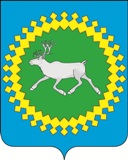 ИНФОРМАЦИОННЫЙВЕСТНИКСовета и администрациимуниципального образованиямуниципального района «Ижемский»№ 513.04.2017Ижма 2017 г.СодержаниеРешение № 5-18/1 от 10 апреля 2017 годаО внесении изменений в решение Совета муниципального района  «Ижемский» от 19 декабря 2016 года  № 5-16/2 «О бюджете муниципального образования муниципального района  «Ижемский» на 2017 год и плановый период 2018 и 2019 годов»Решение № 5-18/2 от 10 апреля  2017 годаО принятии  к осуществлению части полномочий по решению вопросов местного значения органов местного самоуправления сельского поселения «Ижма»,  расположенного на территории муниципального района «Ижемский», на 2017 годРешение № 5-18/3 от 10 апреля 2017 года О внесении изменений в решение Совета муниципального района «Ижемский» от 11 декабря 2014 года № 4-28/8 «Об утверждении Положения «О порядке проведения конкурса на формирование кадрового резерва и замещение вакантной должности муниципальной службы в муниципальном образовании муниципального района «Ижемский»Решение № 5-18/5 от 10 апреля  2017 годаОб обращении депутатов Совета муниципального района «Ижемский» по переносу полигонапо переработке нефтешламов на Щельяюрском месторожденииПостановление №4 от 10 апреля  2017 годаО назначении публичных слушаний по проектам решений Совета муниципального района «Ижемский» «О внесении  изменений  в Устав муниципального образования муниципального района «Ижемский», «Об исполнении бюджета муниципального образования муниципального района  «Ижемский» за 2016 год»Проект решенияО внесении изменений в Устав муниципального образования муниципального района «Ижемский»Проект решенияОб исполнении бюджета муниципального образования муниципального района  «Ижемский» за 2016 годCведения о численности муниципальных служащих органов местного самоуправления, работников муниципальных учреждений с указанием фактических затрат на их денежное содержание по состоянию на 1 апреля 2017 года (по итогам 1 квартала 2017 года)Заключение о результатах публичных слушаний по проекту внесения изменений в Генеральный план и Правила землепользования и застройки сельских поселений «Ижма», «Няшабож» Постановление №5 от 12 апреля 2017 годаО проведении публичных слушанийРешение №253  от 27 февраля 2006 г. О порядке учета предложений граждан по проекту устава муниципального образования, проекту решения овнесении изменений и дополнений в устав муниципального образования и участия граждан в их обсужденииК Ы В К Ö Р Т Ö Д Р Е Ш Е Н И Е от 10 апреля 2017 года                                                                             № 5-18/1   Республика Коми, Ижемский район, с. ИжмаО внесении изменений в решение Совета муниципального района «Ижемский» от 19 декабря 2016 года  № 5-16/2 «О бюджете муниципального образования муниципального района  «Ижемский» на 2017 год и плановый период 2018 и 2019 годов»Руководствуясь Уставом муниципального образования муниципального района «Ижемский»,Совет муниципального района «Ижемский» Р Е Ш И Л:1. Внести в решение Совета муниципального района «Ижемский» от 19 декабря 2016 года  № 5-16/2 «О бюджете муниципального образования муниципального района  «Ижемский» на 2017 год и плановый период 2018 и 2019 годов» (далее – Решение) следующие изменения:1) статью 1 Решения изложить в следующей редакции:«Статья 1.Утвердить основные характеристики бюджета муниципального образования муниципального  района «Ижемский» (далее – бюджет МР «Ижемский») на 2017 год:общий объем доходов в сумме 895 850,8 тыс. рублей;общий объем расходов в сумме 976 658,3 тыс. рублей;дефицит  в сумме 80 807,5 тыс. рублей.»;2) пункт 1 статьи 5 Решения изложить в следующей редакции:«1. Утвердить объем безвозмездных поступлений в бюджет МР «Ижемский» в 2017 году в сумме 668 351,5 тыс. рублей, в том числе объем межбюджетных трансфертов, получаемых из других бюджетов бюджетной системы Российской Федерации, в сумме 661 223,1 тыс. рублей.»;3) пункт 4 статьи 5 Решения изложить в следующей редакции:«4. Утвердить объем межбюджетных трансфертов, предоставляемых из бюджета МР «Ижемский» другим бюджетам бюджетной системы Российской Федерации в 2017 году, в сумме 42 175,2 тыс. рублей, в том числе объем межбюджетных трансфертов бюджетам сельских поселений в сумме 42 175,2 тыс. рублей.»;4) статью 6 Решения изложить в следующей редакции:« Статья 6. Утвердить объем бюджетных ассигнований Дорожного фонда муниципального района «Ижемский» на 2017 в размере 20 711,9 тыс. рублей, на 2018 и 2019 годы – 4 581,0 тыс. рублей и 5 156,0 тыс. рублей соответственно.»;5) приложение 1 к Решению изложить в редакции согласно приложению 1 к настоящему решению;6) приложение 3 к Решению изложить в редакции согласно приложению 2 к настоящему решению;7) приложение 5 к Решению изложить в редакции согласно приложению 3 к настоящему решению;8) таблицу 2 приложения 10 к Решению изложить в редакции согласно приложению 4 к настоящему решению.2. Настоящее решение вступает в силу со дня его официального опубликования.Глава муниципального района «Ижемский» –председатель  Совета района                                                              Т.В. АртееваК Ы В К Ö Р Т Ö ДР Е Ш Е Н И Еот 10 апреля  2017 года                                                                            № 5-18/2Республика Коми, Ижемский район, с. ИжмаРуководствуясь статьей 14, частью 4 статьи 15 Федерального закона от 06 октября 2003 года  № 131-ФЗ «Об общих принципах организации местного самоуправления в Российской Федерации»,  решением Совета сельского поселения «Ижма» от 16 марта 2017 года № 4-6/3 «О передаче  осуществления части  полномочий по решению вопросов местного значения органов местного самоуправления сельских поселений органам местного самоуправления муниципального района «Ижемский» на 2017 год»,Совет  муниципального района «Ижемский»Р Е Ш И Л:1.  Администрации муниципального района «Ижемский» принять к осуществлению на 2017 год часть полномочий по решению вопроса местного значения органов местного самоуправления сельского поселения «Ижма», согласно приложению.2. Администрации муниципального района  «Ижемский» внести изменение в соглашение с администрацией сельского поселения «Ижма» о принятии к осуществлению части полномочий по решению вопросов местного значения.3. Настоящее решение вступает  в силу со дня официального  опубликования.Глава муниципального района  «Ижемский» -                                                                                        председатель Совета района                                                               Т.В. АртееваПриложение к решению Совета муниципального района «Ижемский»от 10 апреля 2017 года № 5-18/ 2    Полномочия, принимаемые  администрацией муниципального района«Ижемский»,  по решению вопроса местного значения органов местного самоуправления сельского поселения «Ижма»,  на  2017 год  К Ы В К Ö Р Т Ö Д                                                Р Е Ш Е Н И Е от 10 апреля 2017 года                                                                              № 5-18/3Республика Коми, Ижемский район, с. ИжмаО внесении изменений в решение Совета муниципального района «Ижемский» от 11 декабря 2014 года № 4-28/8 «Об утверждении Положения «О порядке проведения конкурса на формирование кадрового резерва и замещение вакантной должности муниципальной службы в муниципальном образовании муниципального района «Ижемский»В соответствии с Федеральным законом от 02 марта 2007 года № 25-ФЗ «О муниципальной службе в Российской Федерации» и статьей 19 Устава муниципального образования муниципального района «Ижемский»Совет муниципального района «Ижемский»Р Е Ш И Л:Внести в решение Совета муниципального района «Ижемский»  от 11 декабря 2014 года № 4-28/8 «Об утверждении Положения «О порядке проведения конкурса на формирование кадрового резерва и замещение вакантной должности муниципальной службы в муниципальном образовании муниципального района «Ижемский» (далее - Решение) следующие изменения:пункт 3.2. Приложения к решению изложить в новой редакции:«3.2. На первом этапе конкурсная комиссия размещает краткое объявление о приеме документов для участия в конкурсе в газете «Новый Север» не позднее чем за 20 дней до дня проведения конкурса.В публикуемом кратком объявлении о приеме документов для участия в конкурсе указываются:- наименование должности муниципальной службы, на которую формируется кадровый резерв, или наименование вакантной должности муниципальной службы;- дата, время и место проведения конкурса;- срок подачи документов для участия в конкурсе;- место и время приема документов для участия в конкурсе, номер телефона для справок;- ссылка на интернет сайт, на котором размещается подробная информация о проводимом конкурсе, квалификационные требования, предъявляемые к кандидату на включение в кадровый резерв, или наименование вакантной должности муниципальной службы, проект трудового договора, перечень документов, необходимых для участия в конкурсе в соответствии с пунктом 3.3 настоящего Положения.»;1.2. абзац третий подпункта 3.3 Приложения к решению изложить в следующей редакции:«- собственноручно заполненную и подписанную анкету по форме, установленной Правительством Российской Федерации, с приложением фотографии 3 х 4, согласно приложению 1. Не допускается заполнение анкеты с помощью компьютера, только самостоятельно – разборчиво, синей или черной пастой.»;подпункт 3.3. Приложения к решению дополнить абзацами 13 и 14 следующего содержания:«- справку о наличии (отсутствии) судимости и (или) факта уголовного преследования либо о прекращении уголовного преследования по реабилитирующим основаниям, выданную в порядке и по форме, которые устанавливаются федеральным органом исполнительной власти, осуществляющим функции по выработке и реализации государственной политики и нормативно-правовому регулированию в сфере внутренних дел;- справку о том, является или не является лицо подвергнутым административному наказанию за потребление наркотических средств или психотропных веществ без назначения врача либо новых потенциально опасных психоактивных веществ, которая выдана в порядке и по форме, которые устанавливаются федеральным органом исполнительной власти, осуществляющим функции по выработке и реализации государственной политики и нормативно-правовому регулированию в сфере внутренних дел.».Настоящее решение вступает в силу со дня официального опубликования.Глава муниципального района «Ижемский» -председатель Совета района			                                       Т.В. Артеева                                                   К Ы В К Ö Р Т Ö Д Р Е Ш Е Н И Еот 10 апреля  2017 года                                                                           № 5-18/5Об обращении депутатов Советамуниципального района «Ижемский» по переносу полигонапо переработке нефтешламов на Щельяюрском месторождении    Совет муниципального района «Ижемский»Р Е Ш И Л:  1.  Обратиться к Главе Республики Коми С.А. Гапликову, Председателю Государственного Совета Республики Коми Н.Б. Дорофеевой, генеральному директору ООО «ЛУКОЙЛ-Коми» А.В. Лейфриду с предложением  о прекращении строительства  полигона хранения и переработки нефтешламов на  Щельяюрском месторождении и переносе строительства этого объекта на другое место. 2.  Настоящее решение  подлежит размещению на официальном сайте муниципального района «Ижемский» и опубликованию в газете «Новый Север». Глава муниципального района «Ижемский»-председатель Совета района                                                       Т.В. АртееваШУÖМП О С Т А Н О В Л Е Н И Еот 10 апреля  2017 года                                                                                       № 4    Республика Коми, Ижемский район, с. ИжмаО назначении публичных слушаний по проектам решений Совета муниципального района «Ижемский» «О внесении  изменений  в Устав муниципального образования муниципального района «Ижемский», «Об исполнении бюджета муниципального образования муниципального района  «Ижемский» за 2016 год»	В соответствии со статьей 28 Федерального закона от 06 октября 2003 года № 131-ФЗ «Об общих принципах организации местного самоуправления в Российской Федерации», статьей 13 Устава муниципального образования муниципального района «Ижемский», решением Совета муниципального района «Ижемский» от 24 октября 2013 года  № 4-20/2 «Об утверждении  порядка организации  и проведения публичных слушаний  на территории  муниципального образования муниципального района «Ижемский»П О С Т А Н О В Л Я Ю:1. Назначить на 12 мая 2017 года публичные слушания по проектам решений Совета муниципального района «Ижемский» «О внесении  изменений  в Устав муниципального образования муниципального района «Ижемский», «Об исполнении бюджета муниципального образования муниципального района  «Ижемский» за 2016 год»  по адресу: Республика Коми, Ижемский район, с. Ижма, ул. Советская, д. 45 (зал заседаний администрации муниципального района «Ижемский») на 15:00 часов.2. Настоящее постановление вместе с проектами решений Совета муниципального района «Ижемский», выносимых на публичные слушания, и информацией о месте и времени проведения публичных слушаний подлежит опубликованию (обнародованию)  не позднее чем через 5 дней после его принятия.Глава муниципального района «Ижемский» -председатель Совета района                                                              Т.В. Артеева                                                                                                                Проект                                                  К Ы В К Ö Р Т Ö Д                                              Р Е Ш Е Н И Е от ___ _________ 2017 года                                                             № 5-19/ Республика Коми, Ижемский район, с. ИжмаО внесении изменений в Устав муниципального образования муниципального района «Ижемский»На основании части 8 статьи 37 Федерального закона от 06 октября 2003 года № 131-ФЗ «Об общих принципах организации местного самоуправления в Российской Федерации», Устава муниципального образования муниципального района «Ижемский» Совет муниципального района «Ижемский» Р Е Ш И Л:Внести в  Устав муниципального образования муниципального района «Ижемский»  изменения согласно приложению.Поручить главе  муниципального района «Ижемский» - председателю Совета района направить настоящее решение  в Управление Министерства  юстиции Российской Федерации  по Республике Коми для государственной регистрации.  Поручить главе муниципального района «Ижемский» - председателю Совета района направить настоящее решение  после государственной регистрации  в газету «Новый Север» для официального опубликования.Настоящее решение подлежит официальному опубликованию (обнародованию) после его государственной регистрации и вступает в силу после  его официального опубликования (обнародования).Глава муниципального района «Ижемский» -председатель Совета района			                                        Т.В. АртееваПриложениек решению Совета муниципального района «Ижемский» от ________ 2017 года № ИЗМЕНЕНИЯ, ВНОСИМЫЕ В УСТАВ  МУНИЦИПАЛЬНОГО ОБРАЗОВАНИЯ  МУНИЦИПАЛЬНОГО РАЙОНА «ИЖЕМСКИЙ»Часть 3.1 статьи 7 Устава изложить в следующей редакции:«3.1. Муниципальные нормативные правовые акты, затрагивающие вопросы осуществления предпринимательской и инвестиционной деятельности, в целях выявления положений, необоснованно затрудняющих осуществление предпринимательской и инвестиционной деятельности, могут подлежать экспертизе, проводимой органами местного самоуправления в порядке, установленном муниципальными нормативными правовыми актами в соответствии с законом Республики Коми.».В части 1 статьи 8 Устава:пункт 16 изложить в следующей редакции:«16) участие в организации деятельности по сбору (в том числе раздельному сбору), транспортированию, обработке, утилизации, обезвреживанию, захоронению твердых коммунальных отходов на территории муниципального района;».2) дополнить пунктом 24.1 следующего содержания:«24.1) сохранение, использование и популяризация объектов культурного наследия (памятников истории и культуры), находящихся в собственности муниципального района, охрана объектов культурного наследия (памятников истории и культуры) местного (муниципального) значения, расположенных на территории муниципального района;».пункт 30 изложить в следующей редакции:«30) обеспечение  условий для развития  на территории  муниципального района физической культуры, школьного спорта и массового спорта, организация проведения официальных физкультурно -  оздоровительных и спортивных мероприятий муниципального района;».  Абзац второй части 4 статьи 13 Устава изложить в следующей редакции:«- проект Устава муниципального района или акт о внесении изменений и (или) дополнений в Устав муниципального района, кроме случаев, когда изменения в Устав вносятся в форме точного воспроизведения положений Конституции Российской Федерации, федеральных законов, Конституции Республики Коми или законов Республики Коми в целях приведения Устава в соответствие с этими нормативными правовыми актами;».Абзац  третий части 4 статьи 18 Устава изложить  в следующей редакции:«Очередные сессии созываются Советом  района «Ижемский» не реже  одного раза  в три месяца.  Внеочередные  сессии  созываются  Президиумом Совета  района.».Часть 3.1 статьи 20 Устава изложить в следующей редакции:«3.1. Муниципальные нормативные правовые акты, затрагивающие вопросы осуществления предпринимательской и инвестиционной деятельности, в целях выявления положений, необоснованно затрудняющих осуществление предпринимательской и инвестиционной деятельности, могут подлежать экспертизе, проводимой органами местного самоуправления в порядке, установленном муниципальными нормативными правовыми актами в соответствии с законом Республики Коми.».Статью 26 дополнить частями 1.1, 1.2 следующего содержания:«1.1. К полномочиям главы муниципального района в сфере муниципально-частного партнерства относится принятие решения о реализации проекта муниципально-частного партнерства, если публичным партнером является муниципальное образование муниципального района «Ижемский» либо планируется проведение совместного конкурса с участием муниципального образования (за исключением случая, в котором планируется проведение совместного конкурса с участием Российской Федерации, Республики Коми), а также осуществление иных полномочий, предусмотренных Федеральным законом от 13.07.2015 № 224-ФЗ «О государственно – частном партнерстве, муниципально – частном партнерстве в Российской Федерации и внесении изменений в отдельные законодательные акты Российской Федерации», другими федеральными законами и нормативными правовыми актами Российской Федерации, нормативными правовыми актами Республики Коми, Уставом муниципального образования муниципального района «Ижемский» и муниципальными правовыми актами муниципального района «Ижемский».1.2. Глава муниципального района своим постановлением  определяет орган местного самоуправления, уполномоченный на осуществление полномочий, предусмотренных частью 2 статьи 18 Федерального закона от 13.07.2015 № 224-ФЗ «О государственно – частном партнерстве, муниципально – частном партнерстве в Российской Федерации и внесении изменений в отдельные законодательные акты Российской Федерации».».Часть 1.1. статьи 31 Устава  изложить в следующей редакции:«1.1. Депутат должен соблюдать ограничения, запреты, исполнять обязанности, которые установлены Федеральным законом от 25 декабря 2008 года № 273-ФЗ «О противодействии коррупции» и другими федеральными законами. Полномочия депутата прекращаются досрочно в случае несоблюдения ограничений, запретов, неисполнения обязанностей, установленных Федеральным законом от 25 декабря 2008 года № 273-ФЗ «О противодействии коррупции», Федеральным законом от 3 декабря 2012 года № 230-ФЗ «О контроле за соответствием расходов лиц, замещающих государственные должности, и иных лиц их доходам», Федеральным законом от 7 мая 2013 года № 79-ФЗ «О запрете отдельным категориям лиц открывать и иметь счета (вклады), хранить наличные денежные средства и ценности в иностранных банках, расположенных за пределами территории Российской Федерации, владеть и (или) пользоваться иностранными финансовыми инструментами».».В статье 33 Устава: дополнить пунктом 33.1 следующего содержания:«33.1)  разработка  и утверждение схемы размещения нестационарных торговых объектов в порядке, установленном законодательством;»пункт 40 изложить в следующей редакции:«40) выступает публичным партнером от имени муниципального района «Ижемский» в соответствии  с Федеральным законом от 13.07.2015 № 224-ФЗ «О государственно – частном партнерстве, муниципально – частном партнерстве в Российской Федерации и внесении изменений в отдельные законодательные акты Российской Федерации» ;».дополнить пунктом 41 следующего содержания: «41) осуществление иных полномочий, предусмотренных федеральным законодательством, законодательством Республики Коми, настоящим Уставом, нормативными правовыми актами Совета муниципального района и не отнесенных к компетенции Совета.».часть 4 изложить в следующей редакции: «4. Проекты муниципальных нормативных правовых актов администрации, устанавливающие новые или изменяющие ранее предусмотренные муниципальными нормативными правовыми актами обязанности для субъектов предпринимательской и инвестиционной деятельности, могут подлежать оценке регулирующего воздействия, проводимой органами местного самоуправления в порядке, установленном муниципальными нормативными правовыми актами в соответствии с законом Республики Коми, за исключением:1) проектов нормативных правовых актов представительного органа, устанавливающих, изменяющих, приостанавливающих, отменяющих местные налоги и сборы;2) проектов нормативных правовых актов представительного органа, регулирующих бюджетные правоотношения.Оценка регулирующего воздействия проектов муниципальных нормативных правовых актов проводится в целях выявления положений, вводящих избыточные обязанности, запреты и ограничения для субъектов предпринимательской и инвестиционной деятельности или способствующих их введению, а также положений, способствующих возникновению необоснованных расходов субъектов предпринимательской и инвестиционной деятельности и местных бюджетов.».Абзац второй  части 2 статьи 65 Устава  изложить в следующей редакции:«Не требуется официальное опубликование (обнародование) порядка учета предложений по проекту решения о внесении изменений в Устав муниципального района, а также порядка участия граждан в его обсуждении в случае, когда в устав муниципального района вносятся изменения в форме точного воспроизведения положений Конституции Российской Федерации, федеральных законов, Конституции Республики Коми  или законов Республики Коми в целях приведения данного устава муниципального района в соответствие с этими нормативными правовыми актами.».                                                                                                          Проект                                                                                       К Ы В К Ö Р Т Ö ДР Е Ш Е Н И Е от 2017 года                                                                                                    № Республика Коми, Ижемский район, с. ИжмаОб исполнении бюджета муниципального образования муниципального района  «Ижемский» за 2016 годРуководствуясь Уставом муниципального образования муниципального района «Ижемский», Совет муниципального района «Ижемский»Р Е Ш И Л:Статья 1. Утвердить отчет об исполнении бюджета муниципального образования муниципального района «Ижемский» за 2016 год по доходам в сумме 941 428,1 тыс. рублей, по расходам в сумме  939 843,6 тыс. рублей с превышением доходов над расходами (профицитом) в сумме 1 584,5 тыс. рублей и со следующими показателями:1) по доходам бюджета муниципального образования муниципального района «Ижемский» за 2016 год по кодам классификации доходов бюджетов согласно приложению 1 к настоящему решению;2) по расходам бюджета муниципального образования муниципального района «Ижемский» за 2016 год по разделам, подразделам классификации расходов бюджетов Российской Федерации согласно приложению 2 к настоящему решению;3) по расходам бюджета муниципального образования муниципального района «Ижемский» за 2016 год по ведомственной структуре расходов бюджета муниципального образования  муниципального района «Ижемский» согласно приложению 3 к настоящему решению;4) по источникам финансирования дефицита бюджета муниципального образования муниципального района «Ижемский» за 2016 год по кодам классификации источников финансирования дефицитов бюджетов Российской Федерации согласно приложению 4 к настоящему решению.Статья 2. Настоящее решение вступает в силу со дня его опубликования.Глава муниципального района «Ижемский» –председатель  Совета района                                                             Т.В. АртееваПояснительная записка к отчету об исполнении бюджета муниципального образования муниципального района «Ижемский» за 2016 год.Бюджет муниципального образования муниципального района "Ижемский"  на 2016 год утвержден решением Совета МР "Ижемский" от 14.12.2015 г. № 5-5/1 "О бюджете МО МР "Ижемский" с последующими изменениями и дополнениями (уточненный бюджет  утвержден решением Совета МР "Ижемский" от 19.12.2016 г. №  5-16/1).Первоначальный план поступления доходов в бюджет МО МР «Ижемский» решением Совета МР «Ижемский»  был установлен в сумме 882106,4 тыс. рублей. В том числе было запланировано получить в бюджет района собственных доходов на общую сумму 225042,13 тыс. рублей и безвозмездных поступлений – 657064,27 тыс. рублей. В течение 2016 года в районный бюджет  были внесены  изменения в сторону увеличения  всего бюджета  на общую сумму 66761,5 тыс. рублей, в том числе по собственным доходам  на 5578,94 тыс. рублей и увеличение по безвозмездным поступлениям на 61182,56 тыс. рублей. По итогам 2016 года бюджет МО МР «Ижемский» исполнен в сумме 941428,11 тыс. рублей. Выполнение составило 99,2 % к уточненному годовому плану, в том числе по собственным доходам 225919,37 тыс. рублей  или 98 %. По безвозмездным поступлениям выполнение составило 715508,74 тыс. рублей  или  99,6 %, в связи с поступлением не в полном объеме субсидий на содержание автомобильных дорог и ледовых переправ, утвержденных в бюджете на 2016 год.	В сравнение с 2015 годом фактический уровень поступления налоговых и неналоговых доходов увеличился на 9778,9 тыс. рублей или на 4,5 %. Налоговые доходы поступили в сумме 213366,83 тыс. рублей, что больше на 6453,61 тыс. рублей по сравнению с прошлым годом (206913,22 тыс. рублей).  Неналоговые доходы поступили в сумме 12552,54 тыс. рублей, что больше на 3325,29 тыс. рублей по сравнению с прошлым годом (9227,25 тыс. рублей). Наибольший удельный вес в общем объеме поступивших налоговых и неналоговых доходов составляет:налог на доходы физических лиц – 84% (189737,64 тыс. руб.);единый налог на вмененный доход – 5,1% (11536,58 тыс. руб.);доходы от использования имущества – 2,3% (5131,43 тыс. руб.);единый налог, взимаемый в связи с применением упрощенной системы налогообложения – 1,9% (4268,34 тыс. руб.);доходы от уплаты акцизов – 2,9% (6573,49 тыс. руб.);доходы от продажи материальных и нематериальных активов – 1,4 (3216,96 тыс. руб.).По налогу на доходы физических лиц за 2016 год поступило 189737,64 тыс. рублей, что на 4981,79 тыс. рублей больше аналогичного периода прошлого года (184755,85). Темп роста составил 102,7 %. Бюджетные назначения установлены в сумме 194395,08 тыс. рублей и выполнены на 97,6 %.Невыполнение бюджетных назначений связано со снижением поступлений по предприятиям с видами деятельности: «образование» на 2696 тыс. руб., «здравоохранение,…» на 1080 тыс. руб., «государственное управление и органы местного самоуправления» на 448,8 тыс. руб., «Разведение оленей» на 1643 тыс.руб. и др. Среднесписочная численность работников организаций в январе - сентябре 2016г. составила 3 233 чел., или 96,5% к соответствующему периоду прошлого года.Численность не занятых трудовой деятельностью граждан, состоящих на учете в государственных учреждениях службы занятости населения, в декабре 2016г. составила 355 человек, что на 22,8% больше, чем в декабре 2015 года.По упрощенной системе налогообложения за 2016 год в бюджет района перечислено 4268,34 тыс. рублей, что на 945,94 тыс. рублей меньше аналогичного периода прошлого года (5214,28 тыс. рублей). Темп роста составил 81,9 %. Бюджетные назначения установлены в сумме 4207 тыс. рублей и выполнены на 101,5 %. По данным налоговой инспекции сумма налога, подлежащая уплате в бюджет, в 2016 году составила 3930 тыс. рублей, что на 1621 тыс. рублей меньше суммы налога, подлежащей уплате в 2015 году  (5552 тыс. рублей). Основное снижение начислений произошло по индивидуальному предпринимателю (вид деятельности «торговля») на 1602 тыс. рублей (в 2015 году представлены уточненные декларации за 2012-2013 годы на сумму 1051,8 тыс. рублей). Снижение налоговой базы по плательщикам с видами деятельности «строительство зданий и сооружений» в 2,07 раза, «Переработка молока и производство сыра» в 1,6 раза, превышение расходов над доходами (вид деятельности «Розничная торговля…», «Производство одежды, аксессуаров и прочих изделий из меха, кроме головных уборов» и др.)По патентной системе налогообложения поступило 60 тыс. рублей, что на 5 тыс. рублей больше аналогичного периода прошлого года (55 тыс. рублей). Число выданных патентов на 2016 год составляет 1 на сумму 60 тыс. рублей (годовая), в прошлом году выдано 3 патента на сумму 36 тыс. рублей (годовая).Бюджетные назначения установлены в сумме 60 тыс. рублей и выполнены на 100 %.   По единому налогу на вмененный доход за 2016 год поступления в бюджет района составили 11540,23 тыс. руб., что на 546,86 тыс. рублей больше поступлений 2015 года (10993,37 тыс. рублей). Темп роста составил 105 %. Бюджетные назначения в сумме 11354 тыс. рублей исполнены на 101,6 %. Начисления по данным налоговой инспекции за 2016 год составили 11981,3 тыс. рублей, что на 808 тыс. руб. больше начислений прошлого года (11173,2 тыс. рублей). Темп роста составил 107,2 %. Задолженность по текущим платежам на 01.01.2017г. составила 303 тыс. рублей (17 плательщиков).Поступления единого сельскохозяйственного налога за 2016 год составили 49,47 тыс. рублей, что на 5,29 тыс. рублей больше по сравнению с аналогичным периодом прошлого года (44,18 тыс. рублей). Темп роста составил 112 %. Бюджетные назначения установлены в сумме 49 тыс. рублей выполнены на 101 %. По данным налоговой инспекции начислено налога по итогам 2016 года 67,9 тыс. рублей, что на 3,8 тыс. рублей больше начислений аналогичного периода прошлого года (64,1 тыс. рублей). Задолженность по текущим платежам на 01.01.2017г. составляет 2 тыс. рублей.Поступления по госпошлине составили 1137,67 тыс. рублей и возросли на 194,5 тыс. рублей по сравнению с прошлым годом (943,17 тыс. рублей). Бюджетные назначения установлены в сумме 1200 тыс. рублей, выполнение на 94,8 %. Поступления по доходам от использования имущества, находящегося в государственной и муниципальной собственности составили 5131,43 тыс. рублей, что меньше на 916,52 тыс. рублей поступлений за 2015 год (6047,95 тыс.рублей). Снизились поступления по аренде земли на 1059,1 тыс. рублей, что связано с понижением ставок арендной платы за земельные участки по основным арендаторам (постановление Правительства Республики Коми № 90 от 01.03.2016г. «О порядке определения размера арендной платы за земельные участки, находящиеся в государственной собственности Республики коми, и земельные участки на территории Республики Коми, государственная собственность на которые не разграничена, предоставленные в аренду без торгов»). Пример: ООО «Лукойл-Коми» начисление в 2015 году – 2616,4 тыс. рублей, в 2016 году – 806,8 тыс. рублей. Задолженность по арендной плате за земельные участки составляет 1502,2 тыс. рублей. Увеличение доходной части бюджета от использования имущества на 136,79 тыс. рублей произошло за счет поступлений сумм задолженности за 4 квартал 2015 года вначале 2016 года. Бюджетные назначения 4623 тыс.рублей  выполнены на 111%.По платежам при пользовании природными ресурсами бюджетные назначения 437,29 тыс. рублей выполнены на 99,9%. В бюджет поступила сумма 436,86 тыс. рублей, что больше поступлений за 2015 год на 106,76 тыс. рублей. Платежи поступают в пределах расчетов по установленным нормативам и лимитам.Поступления по доходам от оказания платных услуг (работ) и компенсации затрат государства  составили 1082,91 тыс.рублей  и  увеличились по сравнению с прошлым годом на 427,8 тыс.рублей  или на 165,3 %. Увеличение поступлений от компенсации затрат произошло за счет сдачи в субаренду здания бывшего РКЦ. Бюджетные назначения, установленные в сумме 1079,6 тыс. рублей выполнены на 100,3 %. Доходы от продажи материальных и нематериальных активов составили 3216,96 тыс. рублей, что больше по сравнению с прошлым годом на 2990,64 тыс.рублей. Рост поступлений связан с реализацией муниципального имущества – продажа здания котельной (1000,0 тыс. рублей); здания арендуемого офиса (1560,0 тыс. рублей); здания магазина (210,0 тыс. рублей); автомашины ГАЗ-53 (10,0 тыс. рублей).  Бюджетные назначения по продаже земельных участков, установленные в размере 440,0  тыс.рублей, выполнены на 99,3%.Поступления по денежным взысканиям (штрафы) составили 2686,44 тыс. руб., что на 728,23 тыс. рублей больше, чем в прошлом году (1958,21 тыс. рублей). Увеличение поступлений связано с изменением нормативов распределения доходов от взыскания штрафов между бюджетами бюджетной системы. Бюджетные назначения установлены в сумме 2531,7 тыс. рублей, выполнение на 106,1 %.  Исполнение бюджета МО МР «Ижемский» по разделам бюджетной классификации за 2016 год.Первоначальный план по расходам бюджета МО МР «Ижемский» решением Совета МР «Ижемский»  был установлен в размере 888 106,40 тыс. рублей. Окончательным решением по бюджету утвержден объем расходной части в размере 1 029 092,05 тыс. рублей. 28 декабря 2016 года были внесены изменения в расходную часть бюджета на основании уведомления Минстроя Республики Коми по расчетам между бюджетами № 6630 от 20 декабря 2016г. на сумму 0,83 тыс. рублей.(тыс. рублей)Бюджет муниципального района «Ижемский» за 2016 год исполнен по расходам в сумме 939 843,65 тыс. рублей или на 91,3 % от утвержденных годовых ассигнований. Низкое исполнение по разделам:- «Общегосударственные вопросы» в связи с переносом сроков исполнения контакта по мосту на 2017 год;- «Национальная экономика» в связи с невыполнением подрядными организациями в полном объеме контрактов;- «Жилищно-коммунальное хозяйство» в связи с переносом сроков исполнения контрактов на 2017 год.Структура расходов бюджета МР «Ижемский»  по разделам бюджетной классификации за 2016 годНаибольший удельный вес в расходах бюджета приходится на расходы социально-культурной сферы. В целом на эти расходы приходиться 84,5 % от общего объема расходов, в том числе основная доля приходится на образование – 71,16 % и культуру – 9,02 %.Исполнение расходов за 2016 год в разрезе отраслей представлено ниже. Общегосударственные вопросыДоля расходов на общегосударственные вопросы в общей структуре расхода бюджета составляет 7,6 %. Всего расходов по данному разделу было запланировано в сумме 134 608,11 тыс. рублей, исполнение составило 71 825,73 тыс. рублей. Низкое исполнение расходов в связи с переносом срока по контракту по изготовлению моста на 2017 год. На функционирование органов представительной власти в 2016 году  было запланировано 295,0 тыс. рублей, кассовые расходы составили 286,78 тыс. рублей. Снижение к 2015 году 16,4 %.На функционирование администрации в 2016 году было запланировано 43 074,97 тыс. рублей, кассовые расходы составили 43 840,90 тыс. рублей. Рост к 2015 году составил 0,4 %.На составление (изменение и дополнение) списков кандидатов в присяжные заседатели федеральных судов общей юрисдикции в РФ  запланировано и израсходовано 57,8 тыс. рублей. Рост к 2015 году составил 18,6 раза.Расходы на содержание финансового органа были запланированы в сумме 14 433,65 тыс. рублей, исполнение составило 14 211,27 тыс. рублей. Рост к 2015 году составил 6,9 % в связи с  приобретением автомобиля.Расходы на содержание контрольно-счетной комиссии были запланированы 1 225,62 тыс. рублей, кассовые расходы составили 1 170,73 тыс. рублей. Снижение к 2015 году составило 13,4 % в связи с вакантной должностью в течение 2 месяцев.Расходы на выполнение других общегосударственных вопросов были запланированы в сумме 63 365,98 тыс. рублей, кассовый расход – 3 412,63 тыс. рублей. Низкое исполнение расходов в связи с переносом сроков исполнения контракта по приобретению моста через р. Ижма на 2017 год. Снижение расходов к уровню 2015 года составило 58,4 % в связи с приобретением катера в 2015 году.Расходы по содержанию элементов наплавного моста были запланированы и исполнены в сумме 1 335,78 тыс. рублей. Снижение к 2015 году составило 4,4 %.Расходы на оказание муниципальных услуг (выполнение работ) многофункциональным центром предоставления государственных и муниципальных услуг были запланированы в сумме 5 119,97 тыс. рублей. Кассовые расходы составили  5 091,28 тыс. рублей. Рост к 2015 году составил 406,2 % в связи с функционированием учреждения в 2015 году с октября.Расходы на выполнение переданных государственных полномочий по ЗАГСу и первичному воинскому учету были запланированы и исполнены в сумме 4,5 тыс. рублей и 4,5 тыс. рублей соответственно. Расходы на выполнение переданных государственных полномочий по обеспечению предоставления жилых помещений детям-сиротам и детям, оставшимся без попечения родителей, и  по обеспечению  жильем отдельных категорий граждан запланированы и исполнены в сумме 51,7 тыс. рублей. Рост к 2015 году составил 12,4 %.Расходы на выполнение переданных государственных полномочий по возмещению убытков, возникающих в результате государственного регулирования цен на твердое топливо были запланированы и исполнены  в сумме 58,9 тыс. рублей. Кассовые расходы произведены на уровне 2015 года.Расходы на выполнение переданных государственных полномочий в области государственной поддержки граждан РФ, имеющих право на получении субсидий были  запланированы  и исполнены в сумме 286,2 тыс. рублей. Расходы на проведение Всероссийской сельскохозяйственной переписи были запланированы в сумме 957,10 тыс. рублей. Кассовые расходы составили 903,14 тыс. рублей. Расходы на осуществление государственных полномочий РК по определению перечня должностных лиц органов местного самоуправления, уполномоченных составлять протоколы об административных правонарушениях были запланированы и исполнены  в сумме 32,8 тыс. рублей. Рост к 2015 году составил 171,1  %.Расходы на оказание финансовой поддержки социально ориентированным некоммерческим организациям были запланированы и исполнены в сумме 397,03 тыс. рублей. Рост к 2015 году 76,4 %.Национальная безопасность и правоохранительная деятельность.Доля расходов на национальную безопасность и правоохранительную деятельность в общей структуре расхода бюджета составляет 0,17 % . Всего расходов по данному разделу было запланировано и исполнено в сумме 130,93 тыс. рублей. Снижение к 2015 году составило 95,0 в связи с оплатой расходов за доставку емкостей в 2015 году.Расходы на предупреждение и ликвидацию чрезвычайных ситуаций и стихийных бедствий были запланированы и исполнены в сумме 130,93 тыс. рублей. Снижение  к 2015 году 82,8 %.Национальная экономика.Доля расходов на национальную экономику в общей структуре расходов бюджета составила 1,86 %. Всего расходов по данному разделу было запланировано в сумме 31 951,76 тыс. рублей, исполнение составило 17 458,86 тыс. рублей. Снижение к 2015 году составило 24,6 %.Расходы на финансовую поддержку сельскохозяйственных организаций, КФХ  были запланированы и исполнены в сумме 1000,0 тыс. рублей. Снижение к 2015 году 74,4 %.Расходы на возмещение выпадающих доходов организаций речного транспорта, осуществляющих пассажирские перевозки речным транспортом во внутримуниципальном сообщении на территории РК были запланированы и исполнены в сумме 2 699,1  тыс. рублей соответственно. Снижение к 2015 году составило 39,1 % в связи с оплатой фактических расходов за 2014 год в 2015 году.Расходы на реализацию малых проектов в сфере малого предпринимательства были запланированы и исполнены в сумме 400,0 тыс. рублей.Расходы на ремонт, оборудование и содержание автомобильных дорог общего пользования местного значения, ведение технического надзора, по оборудованию и содержанию ледовых переправ и зимних автомобильных дорог общего пользования были запланированы в сумме 19 780,00 тыс. рублей, кассовые расходы составили  8709,43 тыс. рублей. Рост к 2015 году составил 13,6 %.Расходы за счет субсидий организациям топливно - энергетического комплекса и осуществление передаваемых полномочий по возмещению убытков, возникающих в результате государственного регулирования цен на твердое топливо были запланированы в сумме 649,43 тыс. рублей. Кассовые расходы составили 648,61 тыс. рублей. Рост к 2015 году – 39,4 %.Жилищно-коммунальное хозяйство.Доля расходов на жилищно-коммунальное хозяйство в общем объеме расходов бюджета составила 1,43 % . В 2016 году по данному разделу было запланировано 21 726,66 тыс. рублей, исполнение составило  13 404,57 тыс. рублей. Низкое исполнение  расходов в связи с переносом сроков исполнения контрактов на 2017 годРасходы на содержание МУ «Жилищное управление» были предусмотрены и исполнены в сумме 1222,56 тыс. рублей. Снижение к 2015 году составило 8,4 %.Расходы на обслуживание муниципальных котельных, приобретение и доставку угля были запланированы и исполнены в сумме 6 341,06 тыс. рублей. Снижение к 2015 году составило 12,1 %.Расходы на строительство межпоселенческого полигона твердых бытовых отходов в с.Ижма и объекта размещения (площадки хранения) твердых бытовых отходов в с. Сизябск Ижемского района были запланированы и исполнены в сумме 3 078,30 тыс. рублей. Расходы на строительство объектов водоснабжения, на строительство и реконструкцию объектов водоотведения были запланированы в сумме 3 880,39 тыс. рублей. Кассовые расходы составили 799,52 тыс. рублей. Низкое исполнение в связи с переносом сроков исполнения контрактов на 2017 год.Расходы на ремонт улично-дорожной сети были запланированы в сумме 5000,0 тыс. рублей. Кассовые расходы не были произведены. Образование.Доля расходов на образование в общем объеме расходов бюджета составила 71,16 % . Расходы по разделу были запланированы в сумме 671 979,31 тыс. рублей, кассовые расходы составили 668 794,41 тыс. рублей. Рост к 2015 году составил 0,9 %.Расходы за счет субсидий на выполнение муниципальных заданий бюджетными учреждениями запланированы и исполнены в сумме 560 390,61 тыс. рублей. Рост к 2015 году составил 2,3 %.Расходы на проведение противопожарных мероприятий были запланированы в сумме 887,02 тыс. рублей. Кассовые расходы составили 879,36 тыс. рублей. Снижение к 2015 году составило 46,5 %.Расходы на проведение мероприятий по энергосбережению и повышению энергетической эффективности были запланированы и исполнены в сумме 1 300,0 тыс. рублей. Снижение к 2015 году составило 57,7 %.Расходы на создание условий для функционирования муниципальных учреждений (доставка и приобретение угля, выполнение работ по проведению капитальных и текущих ремонтов в образовательных организациях, ремонт спортивных залов) были запланированы в сумме 35 873,34 тыс. рублей. Кассовые расходы составили 35 691,10 18441,3 тыс. рублей. Рост к 2015 году составил 93,5 % в связи с капитальным ремонтом МБОУ «Красноборская СОШ», МБОУ «Щельяюрская СОШ», МБДОУ «Детский сад № 16» с. Кельчиюр.Расходы на мероприятия по организации питания обучающихся 1-4 классов в муниципальных образовательных учреждениях в Республике Коми были запланированы  и исполнены в сумме 8 505,70 тыс. рублей. Рост к 2015 году составил 4,6 % в связи с ростом численности обучающихся.Расходы на оздоровительную кампанию детей были запланированы в сумме 1 822,80 тыс. рублей. Кассовые расходы составили 1 819,82 тыс. рублей. Рост к 2015 году составил 8,1 %.Расходы на осуществление государственного полномочия Республики Коми по предоставлению мер социальной поддержки в форме денежной компенсации педагогическим работникам муниципальных образовательных организаций в Республике Коми, работающим и проживающим в сельских населенных пунктах или поселках городского типа были запланированы и исполнены в сумме 24 847,00 тыс. рублей. Рост к 2015 году составил 94,5 % в связи с выплатой компенсации за прошлые года по решению суда.Расходы по ведомственной целевой программе «Развитие лыжных гонок и национальных видов спорта «Северное многоборье» были запланированы и исполнены в сумме 1 650,00 тыс. рублей. Рост к 2015 году составил 42,3 %.Расходы на содержание отраслевого органа и централизованной бухгалтерии запланированы в сумме 31 703,27 тыс. рублей, исполнение составило 31 546,93 тыс. рублей. Снижение к 2015 году составило 3,8 % в связи с сокращением штатной численности.Культура.Доля расходов по культуре в общем объеме расходов бюджета составила 9,02 %. По данному разделу расходы были запланированы в сумме 84 899,84 тыс. рублей, кассовые расходы составили 84 812,06 тыс. рублей. Рост к 2015 году –3,0 %.Расходы за счет субсидий на выполнение муниципальных заданий бюджетными учреждениями культуры были запланированы и исполнены в сумме 61 131,77 тыс. рублей. Снижение к 2015 году составило 14,0 %  в связи со сменой типа учреждения МКУ «Хозяйственное управление» (в 2015 году данное учреждение было бюджетным).Расходы на укрепление и модернизацию материально-технической базы объектов сферы культуры и искусства были запланированы и исполнены в сумме 1 318,34 тыс. рублей. Рост к 2015 году составил 28,3 %.Расходы на комплектование книжных фондов библиотек были запланированы и исполнены в сумме 488,70 тыс. рублей. Рост к 2015 году составил 19,6 %.Расходы на участие и проведение культурных мероприятий были запланированы и исполнены в 974,31 тыс. рублей. Рост к 2015 году составил 30,8 %.Расходы на реализацию малых проектов в сфере культуры и искусства были запланированы в сумме 641,2 тыс. рублей. Рост к 2015 году составил 60,3 %.Расходы на иформационно-консультационную поддержку малого и среднего предпринимательства были запланированы и исполнены в сумме 174,78 тыс. рублей. Снижение к 2015 году составило 26,7 %.Расходы на содержание МКУ «Хозяйственное управление» были запланированы в сумме 11 754,03 тыс. рублей. Кассовые расходы составили 11 689,24 тыс. рублей.Расходы на содержание отраслевого органа и централизованной бухгалтерии запланированы в сумме 7 581,98 тыс. рублей, кассовые расходы составили 7 559,82 тыс. рублей. Рост к 2015 году составил 9,5 %.Социальная политика.Доля расходов по социальной политике в общем объеме расходов бюджета составила 3,86 %. По данному разделу расходы были запланированы в сумме 36 612,75 тыс. рублей, кассовые расходы составили 36 265,5 тыс. рублей. Рост к 2015 году 53,8 % в связи с ростом численности получателей социальных выплат и пособий.Расходы на доплаты к пенсии муниципальных служащих запланированы в сумме 5 168,0 тыс. рублей, кассовые расходы составили 5 162,34 тыс. рублей. Кассовые расходы произведены на уровне 2015 года.Расходы на выплату коммунальных льгот специалистам запланированы в сумме 741,0 тыс. рублей, кассовые расходы составили 740,00 тыс. рублей. Рост к 2015 году составил 13,6 %.Расходы на компенсацию части родительской платы за содержание ребенка в  муниципальных образовательных учреждениях, реализующих основную общеобразовательную программу дошкольного образования, были запланированы и исполнены в сумме 7 541,80 тыс. рублей. Снижение к 2015 году составило 8,3 %.Расходы на обеспечение жилыми помещениями детей-сирот, детей, оставшихся без попечения родителями, были предусмотрены в сумме 15 358,60 тыс. рублей, в том числе за счет средств федерального бюджета 2 936,90 тыс. рублей, за счет средств республиканского бюджета 12 421,70 тыс. рублей. Кассовые расходы составили 15 018,00 тыс. рублей, в том числе за счет средств федерального бюджета 2 936,90 тыс. рублей, за счет средств республиканского бюджета 12 081,10 тыс. рублей. Рост  к 2015 году – 92,5 % в связи с приобретением на 6 квартир больше, чем в отчетном году (15 квартир – в 2016 году, 9 квартир – в 2015 году).Расходы на обеспечение жильем отдельных категорий граждан, установленных ФЗ от 12 января 1995 года № 5-ФЗ "О ветеранах" и от 24 ноября 1995 года № 181-ФЗ "О социальной защите инвалидов в Российской Федерации" были предусмотрены  и исполнены в сумме 733,07 тыс. рублей. Рост к 2015 году 4,3 %.Расходы на проведение капитального или текущего ремонта жилых помещений ветеранов Великой Отечественной войны, членов семей ветеранов Великой Отечественной войны были предусмотрены и исполнены в сумме 6 900,00 тыс. рублей.Физическая культура и спорт.Доля расходов по физической культуре и спорту в общем объеме расходов бюджета составила 0,79 %. По данному разделу расходы были запланированы в сумме 7 348,95 тыс. рублей, кассовые расходы составили 7 317,02 тыс. рублей. Снижение к 2015 году составило 5,8 %.Расходы за счет субсидий на выполнение муниципального задания МУ «Межпоселенческий спортивный комплекс в п. Щельяюр» были запланированы в сумме 2 972,13 тыс. рублей. Кассовые расходы составили 2 962,02 тыс. рублей. Снижение к 2015 году составило 8,6 %.Расходы на реализацию малых проектов  в сфере физической культуры и спорта были запланированы и исполнены в сумме 360,0 тыс. рублей. Снижение к 2015 году 52,6 %Расходы на организацию и проведение физкультурно-оздоровительных и спортивных мероприятий были запланированы в сумме 1 462,82 тыс. рублей. Кассовые расходы составили 1 444,03 тыс. рублей. Рост к 2015 году составил 8,8 %.Расходы на содержание отраслевого органа были запланированы в сумме 2 342,30 тыс. рублей, кассовые расходы составили 2 339,28 тыс. рублей. Рост к 2015 году составил 3,1 %.Расходы на предоставление стипендии руководителя администрации «Ижемский» спортсменам высокого класса, участвующим во Всероссийских спортивных мероприятиях было запланированы и исполнены в сумме  60,0 тыс. рублей. Кассовые расходы произведены на уровне 2015 года.Безвозмездные перечисления бюджетам сельских поселений.В 2016 году расходы на предоставление межбюджетных трансфертов бюджетам сельских поселений были запланированы и исполнены в сумме 40 630,37 тыс. рублей, в том числе:- субвенции на государственную регистрацию актов гражданского состояния запланированы и исполнены в сумме 148,00 тыс. рублей. Рост к 2015 году составил 13,1 %.- субвенции на осуществление первичного воинского учета на территориях, где отсутствуют военные комиссариаты, запланированы и исполнены в сумме 1 649,16 1667,1 тыс. рублей. Снижение к 2015 году составило 1,1 %.- субсидии на реализацию малых проектов в сфере благоустройства (сельское поселение «Ижма», сельское поселение «Кельчиюр») были запланированы и исполнены в сумме 400,0 тыс. рублей. Рост к 2015 году 33,3 %. - субвенции на осуществление государственных полномочий РК по определению перечня должностных лиц ОМСУ, уполномоченных составлять протоколы об административных правонарушениях были запланированы и исполнены в сумме 247,80  тыс. рублей. Рост к 2015 году 16,4 тыс. рублей.- дотации были запланированы и исполнены в сумме 38 185,41 тыс. рублей. Снижение к 2015 году составило 3,3  %.Расходы по целевым программам.В бюджете на реализацию муниципальных программ запланированы ассигнования в сумме 858 906,12 тыс. рублей. Кассовые расходы составили 832 207,68  тыс. рублей или на 96,9 % от утвержденных годовых ассигнований. Удельный вес расходов на реализацию муниципальных программ в общем объеме расходов составил план – 83,5 %, факт – 88,5 %. Исполнение расходов в разрезе муниципальных программ представлено в таблице: (тыс. руб.)Низкое исполнение по муниципальной программе «Территориальное развитие» (47,3 % от утвержденных годовых ассигнований) в связи с переносом исполнения сроков по контрактам на 2017 год. Низкое исполнение по муниципальной программе «Развитие транспортной системы» в связи с неисполнением в полном объеме подрядными организациями контрактов. Бюджет исполнен с профицитом в сумме 1 584,46 тыс. рублей.Заключение о результатахпубличных слушаний по проекту внесения изменений в Генеральный план и Правила землепользования и застройки сельских поселений «Ижма», «Няшабож» Публичные слушания проведены 10 апреля 2017 г. в администрации муниципального района «Ижемский» по адресу: Республика Коми, Ижемский район, с. Ижма, ул. Советская, д. 45 (актовый зал), на основании постановления главы муниципального района «Ижемский» - председателя Совета района  от 17.03.2017 г. № 3 «О назначении публичных слушаний».В результате обсуждения основных вопросов, вынесенных на публичные слушания, участники слушаний единогласно согласились:1. Отклонить ходатайство администрации сельского поселения «Ижма» о внесении изменений в Правила землепользования и застройки сельского поселения «Ижма», в части установления минимального размера земельного участка в строительстве индивидуального жилого дома – вновь проектируемой застройке 800-2500 м².2. Одобрить заявление главы сельского поселения «Няшабож» о внесении изменений в Правила землепользования и застройки сельского поселения «Няшабож», а именно основные виды разрешенного использования земельного участка и объекта капитального строительства зоны Ж-1 «Зона жилой застройки усадебного типа» дополнить пунктом «- для ведения личного подсобного хозяйства». Также участники слушаний единогласно согласились вынести данный вопрос на Совет муниципального района «Ижемский». По результатам публичных слушаний принято решение:1. Публичные слушания считать состоявшимися.2. Отклонить ходатайство администрации сельского поселения «Ижма» о внесении изменений в Правила землепользования и застройки сельского поселения «Ижма».3. Одобрить вопрос о внесении изменений в Генеральный план и Правила землепользования и застройки сельского поселения «Няшабож». Вынести данный проект решения на Совет муниципального района «Ижемский» для утверждения. Председатель:                                                                                    Ф.А. ПоповСекретарь:                                                                                          М.А. РыковаШУÖМ                                       П О С Т А Н О В Л Е Н И Еот 12 апреля 2017 года                  	                                                  	               № 5Республика Коми, Ижемский район, с. Ижма                                О проведении публичных слушанийВ соответствии со ст. 28 Федерального закона от 06.10.2003 № 131-ФЗ «Об общих принципах организации местного самоуправления в Российской Федерации», ст. 13 Устава муниципального образования муниципального района «Ижемский», решением Совета муниципального района «Ижемский» от 24.10.2013 № 4-20/2 «Об утверждении порядка организации и проведения публичных слушаний на территории муниципального образования муниципального района «Ижемский», на основании протокола заседаний земельной комиссии муниципального района «Ижемский» от 23.03.2017 и 07.04.2017    П О С Т А Н О В Л Я Ю:
        1. Назначить на 02 мая 2017 года на 16 часов 15 минут публичные слушания по адресу: Республика Коми, Ижемский район, с. Ижма, ул. Советская, д. 45 (актовый зал здания администрации муниципального района «Ижемский») по следующим вопросам: 1.1. Рассмотрение заявлений о предоставлении разрешений на условно разрешенный вид использования земельного участка:1.1.1. Для строительства индивидуальной бани по адресам: 1.1.1.1. Республика Коми, Ижемский район, п. Щельяюр, в 15 м на запад от д. 52 по ул. Клубная;1.1.1.2. Республика Коми, Ижемский район, п. Щельяюр, в 43 м на восток от д. 50 по ул. Гагарина.1.1.2.  Для строительства сарая по адресу: Республика Коми, Ижемский район, п. Щельяюр, в 21 м на запад от д. 47 по ул. Гагарина;1.1.2. Для размещения спортивной площадки по адресу: Республика Коми, Ижемский район, с. Краснобор. 2. Назначить на 14 июня 2017 года на 16 часов 00 минут публичные слушания по адресу: Республика Коми, Ижемский район, с. Ижма, ул. Советская, д. 45 (актовый зал здания администрации муниципального района «Ижемский») по внесению изменений в решения Совета муниципального района «Ижемский»:2.1. № 5-15/6 от 22 ноября 2016 года «Об утверждении Генерального плана и Правил землепользования и застройки сельского поселения «Ижма»;2.2. № 5-15/9 от 22 ноября 2016 года «Об утверждении Генерального плана и Правил землепользования и застройки сельского поселения «Том».3. Настоящее постановление  подлежит официальному опубликованию (обнародованию) в информационном Вестнике Совета и администрации муниципального района «Ижемский» не позднее чем через 5 дней после его принятия.4. Информационное сообщение о проведении публичных слушаний (информация о дате, времени и месте проведения публичных слушаний), о предоставлении возможности ознакомления с проектом муниципального правового акта опубликовать в газете «Новый Север», на официальном сайте администрации муниципального района  «Ижемский».5. Ознакомиться с документацией, в которую будут вноситься изменения, а также оставить замечания и предложения можно в рабочие дни с 9-00 до 16-00 по адресу: Республика Коми, Ижемский район, с. Ижма,  ул. Советская,       д. 45, каб. 16, по телефону 98-2-80.Глава муниципального района «Ижемский» - председатель Совета района      	             	                        Т.В. АртееваСОВЕТ МУНИЦИПАЛЬНОГО РАЙОНА "ИЖЕМСКИЙ"РЕШЕНИЕот 27 февраля 2006 г. N 253О ПОРЯДКЕ УЧЕТА ПРЕДЛОЖЕНИЙ ГРАЖДАН ПО ПРОЕКТУ УСТАВАМУНИЦИПАЛЬНОГО ОБРАЗОВАНИЯ, ПРОЕКТУ РЕШЕНИЯ О ВНЕСЕНИИИЗМЕНЕНИЙ И ДОПОЛНЕНИЙ В УСТАВ МУНИЦИПАЛЬНОГО ОБРАЗОВАНИЯИ УЧАСТИЯ ГРАЖДАН В ИХ ОБСУЖДЕНИИСписок изменяющих документов(в ред. решения Совета МО муниципального района "Ижемский"от 17.05.2010 N 3-27/6)Совет муниципального района "Ижемский" решил:1) Утвердить Порядок учета предложений граждан по проектам Устава муниципального образования, решения Совета района "Ижемский" о внесении изменений и дополнений в Устав муниципального образования согласно приложению N 1.2) Признать утратившим силу решение Совета МО "Ижемский район" N 183 от 01.06.2005 "О порядке участия граждан по проекту новой редакции Устава МО "Ижемский район" и участия граждан в его обсуждении".КонсультантПлюс: примечание.В газете "Новый Север", N 71-72, 18.06.2008 в тексте пункта 3 вместо цифры "3" опубликована цифра "2".3) Настоящее решение вступает в силу после его опубликования.Глава муниципального района -Руководитель администрации района"Ижемский"Н.БРАТЕНКОВПриложение N 1к решениюСовета района "Ижемский"от 27 февраля 2006 г. N 253ПОРЯДОКУЧЕТА ПРЕДЛОЖЕНИЙ ГРАЖДАН ПО ПРОЕКТУ УСТАВАМУНИЦИПАЛЬНОГО РАЙОНА, ПРОЕКТУ РЕШЕНИЯ СОВЕТАМУНИЦИПАЛЬНОГО РАЙОНА "ИЖЕМСКИЙ" О ВНЕСЕНИИ ИЗМЕНЕНИЙИ ДОПОЛНЕНИЙ В УСТАВ МУНИЦИПАЛЬНОГО ОБРАЗОВАНИЯИ УЧАСТИЯ ГРАЖДАН В ИХ ОБСУЖДЕНИИСписок изменяющих документов(в ред. решения Совета МО муниципального района "Ижемский"от 17.05.2010 N 3-27/6)1. Предложения граждан по проекту Устава муниципального района, проекту решения Совета муниципального района "Ижемский" о внесении изменений и дополнений в Устав муниципального образования (далее - проекты) принимаются в течение 30 дней с момента опубликования проекта в газете "Новый Север" или обнародования.(в ред. решения Совета МО муниципального района "Ижемский" от 17.05.2010 N 3-27/6)2. Предложения граждан по проектам подаются в письменной форме в администрацию муниципального района "Ижемский", где указанные предложения регистрируются и передаются на рассмотрение рабочей группе по разработке проектов нормативно-правовых актов органов местного самоуправления МО "Ижемский район", касающихся реализации Закона РФ "Об общих принципах организации местного самоуправления в РФ" (далее - рабочая группа).Вместе с предложениями по проектам указываются контактная информация (фамилия, имя, отчество, адрес места жительства, телефон).3. Рабочая группа рассматривает поступающие предложения и готовит заключения на каждое предложение.4. По истечении срока приема предложений граждан по проектам рабочей группой разрабатывается таблица поправок, которая вместе с заключениями на предложения граждан вносится на рассмотрение депутатской комиссии Совета муниципального района "Ижемский" (далее - Совет).5. О дне заседания депутатской комиссии Совета, в повестку дня которого вносится вопрос об обсуждении проектов, население муниципального района "Ижемский" извещается за 5 дней, как правило, депутатская комиссия совмещается с публичными слушаниями.Заседание является открытым. Каждый гражданин, внесший предложение по проектам, вправе изложить свои доводы в пределах времени, отведенного регламентом, предварительно записавшись на выступление.6. О дне заседания Совета, в повестку дня которого вносится вопрос об утверждении Устава муниципального района, муниципального правового акта о внесении изменений и дополнений в Устав, население муниципального образования извещается за 5 дней.Заседание является открытым. Каждый гражданин, внесший предложение по проектам, вправе изложить свои доводы в пределах времени, отведенного регламентом, предварительно записавшись на выступление.     Председатель коллегии Р.Е. Селиверстов8 (82140) 98-0-32Тираж 40 шт.Печатается в Администрации муниципального района «Ижемский»:169460, Республика Коми, Ижемский район, с. Ижма, ул. Советская, д. 45.«Изьва»муниципальнöй районсаСöвет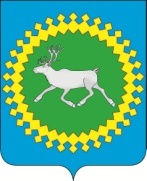 Советмуниципального района«Ижемский»Приложение 1Приложение 1Приложение 1Приложение 1к решению Совета муниципального района "Ижемский" "О внесениик решению Совета муниципального района "Ижемский" "О внесениик решению Совета муниципального района "Ижемский" "О внесениик решению Совета муниципального района "Ижемский" "О внесенииизменений в решение Совета муниципального района "Ижемский"изменений в решение Совета муниципального района "Ижемский"изменений в решение Совета муниципального района "Ижемский"изменений в решение Совета муниципального района "Ижемский""О бюджете муниципального образования муниципального района"О бюджете муниципального образования муниципального района"О бюджете муниципального образования муниципального района"О бюджете муниципального образования муниципального района"Ижемский" на 2017 год и плановый период 2018 и 2019 годов""Ижемский" на 2017 год и плановый период 2018 и 2019 годов""Ижемский" на 2017 год и плановый период 2018 и 2019 годов""Ижемский" на 2017 год и плановый период 2018 и 2019 годов"от 10 апреля 2017 года №5-18/1от 10 апреля 2017 года №5-18/1от 10 апреля 2017 года №5-18/1от 10 апреля 2017 года №5-18/1"Приложение 1"Приложение 1"Приложение 1"Приложение 1к решению Совета  муниципального района "Ижемский" "О бюджетек решению Совета  муниципального района "Ижемский" "О бюджетек решению Совета  муниципального района "Ижемский" "О бюджетек решению Совета  муниципального района "Ижемский" "О бюджетемуниципального образования муниципального района "Ижемский" муниципального образования муниципального района "Ижемский" муниципального образования муниципального района "Ижемский" муниципального образования муниципального района "Ижемский" на 2017 год и плановый период 2018 и 2019 годов"на 2017 год и плановый период 2018 и 2019 годов"на 2017 год и плановый период 2018 и 2019 годов"на 2017 год и плановый период 2018 и 2019 годов"Распределение бюджетных ассигнований по  целевым статьям (муниципальным программам и непрограммным направлениям деятельности), группам видов расходов классификации расходов бюджетов на 2017 годРаспределение бюджетных ассигнований по  целевым статьям (муниципальным программам и непрограммным направлениям деятельности), группам видов расходов классификации расходов бюджетов на 2017 годРаспределение бюджетных ассигнований по  целевым статьям (муниципальным программам и непрограммным направлениям деятельности), группам видов расходов классификации расходов бюджетов на 2017 годРаспределение бюджетных ассигнований по  целевым статьям (муниципальным программам и непрограммным направлениям деятельности), группам видов расходов классификации расходов бюджетов на 2017 годНаименование КЦСРВР Сумма (тыс. рублей) 1345Муниципальная программа муниципального образования муниципального района "Ижемский" «Территориальное развитие"01 0 00 0000041 469,0Подпрограмма "Строительство, обеспечение качественным, доступным жильем населения Ижемского района"01 1 00 0000016 996,1Разработка документов территориального проектирования, в т.ч. актуализация документов территориального планирования МО МР «Ижемский», разработка местных нормативов градостроительного проектирования01 1 11 0000069,0Закупка товаров, работ и услуг для обеспечения  государственных (муниципальных) нужд01 1 11 0000020069,0Актуализация генеральных планов  и правил землепользования и застройки муниципальных образований поселений01 1 12 00000500,0Закупка товаров, работ и услуг для обеспечения  государственных (муниципальных) нужд01 1 12 00000200500,0Строительство индивидуального жилья01 1 23 0000030,0Закупка товаров, работ и услуг для обеспечения  государственных (муниципальных) нужд01 1 23 0000020030,0Реализация инвестиционных проектов по обеспечению новых земельных участков инженерной и дорожной инфраструктурой для целей жилищного строительства, с разработкой проектов планировок территорий 01 1 24 000005 761,5Разработка документации по планировке территории 01 1 24 S24104 275,2Закупка товаров, работ и услуг для обеспечения  государственных (муниципальных) нужд01 1 24 S24102004 275,2Расходы на реализацию основного мероприятия01 1 24 100001 486,3Закупка товаров, работ и услуг для обеспечения  государственных (муниципальных) нужд01 1 24 100002001 486,3Предоставление земельных участков для индивидуального жилищного строительства или ведения личного подсобного хозяйства с возможностью возведения жилого дома с целью предоставления на бесплатной основе семьям, имеющим трех и более детей01 1 42 00000355,3Закупка товаров, работ и услуг для обеспечения  государственных (муниципальных) нужд01 1 42 00000200355,3Содействие в предоставлении государственной  поддержки  на приобретение (строительство)  жилья отдельных категорий граждан, установленных законодательством Республики Коми01 1 45 00000744,8Обеспечение жильем отдельных категорий граждан, установленных федеральными законами от 12 января 1995 года № 5-ФЗ "О ветеранах" и от 24 ноября 1995 года № 181-ФЗ "О социальной защите инвалидов в Российской Федерации"01 1 45 51350744,8Социальное обеспечение и иные выплаты населению01 1 45 51350300744,8Содействие в предоставлении государственной поддержки на приобретение (строительство) жилья молодым семьям01 1 46 00000100,0Предоставление молодым семьям, нуждающимся в улучшении жилищных условий социальных выплат на приобретение жилого помещения или создание объекта индивидуального жилищного строительства       01 1 46 L0200100,0Социальное обеспечение и иные выплаты населению01 1 46 L0200300100,0Осуществление государственных полномочий по обеспечению жилыми помещениями муниципального специализированного жилищного фонда, детей-сирот и детей, оставшихся без попечения родителей, лиц из числа детей-сирот и детей, оставшихся без попечения родителей01 1 47 000009 435,5Строительство, приобретение, реконструкция, ремонт жилых помещений для обеспечения детей-сирот и детей, оставшихся без попечения родителей, лиц из числа детей-сирот и детей, оставшихся без попечения родителей, жилыми помещениями муниципального специализированного жилищного фонда, предоставляемыми по договорам найма специализированных жилых помещений01 1 47 730304 118,5Капитальные вложения в объекты государственной (муниципальной) собственности01 1 47 730304004 118,5Строительство, приобретение, реконструкция, ремонт жилых помещений для обеспечения детей-сирот и детей, оставшихся без попечения родителей, лиц из числа детей-сирот и детей, оставшихся без попечения родителей, жилыми помещениями муниципального специализированного жилищного фонда, предоставляемыми по договорам найма специализированных жилых помещений01 1 47 R08205 317,0Капитальные вложения в объекты государственной (муниципальной) собственности01 1 47 R08204005 317,0Подпрограмма «Обеспечение благоприятного и безопасного проживания граждан на территории Ижемского района и качественными жилищно-коммунальными услугами населения»01 2 00 0000024 472,9Реализация мероприятий по капитальному ремонту многоквартирных домов01 2 12 00000120,0Закупка товаров, работ и услуг для обеспечения  государственных (муниципальных) нужд01 2 12 00000200120,0Отлов безнадзорных животных на территории Ижемского района01 2 22 0000086,8Осуществление государственного полномочия Республики Коми по организации проведения на территории соответствующего муниципального образования мероприятий по отлову и содержанию безнадзорных животных01 2 22 7312086,8Закупка товаров, работ и услуг для обеспечения  государственных (муниципальных) нужд01 2 22 7312020086,8Обеспечение функционирования деятельности муниципального учреждения "Жилищное управление"01 2 23 000003 564,4Предоставление субсидий бюджетным, автономным учреждениям и иным некоммерческим организациям01 2 23 000006003 564,4Строительство и реконструкция объектов водоснабжения01 2 31 0000016 521,3Строительство водопроводных сетей01 2 31 L018014 708,0Закупка товаров, работ и услуг для обеспечения  государственных (муниципальных) нужд01 2 31 L0180200240,0Капитальные вложения в объекты государственной (муниципальной) собственности01 2 31 L018040014 468,0Строительство объектов водоснабжения01 2 31 910001 813,3Закупка товаров, работ и услуг для обеспечения  государственных (муниципальных) нужд01 2 31 91000200380,0Капитальные вложения в объекты государственной (муниципальной) собственности01 2 31 910004001 433,3Строительство и реконструкция объектов водоотведения и очистки сточных вод01 2 32 000003 780,4Капитальные вложения в объекты государственной (муниципальной) собственности01 2 32 000004003 780,4Выявление бесхозяйных объектов недвижимого имущества, используемых для передачи энергетических ресурсов, организации постановки в установленном порядке таких объектов на учет в качестве бесхозяйных объектов недвижимого имущества и затем признанию права муниципальной собственности на такие бесхозяйные объекты недвижимого имущества01 2 33 00000300,0Закупка товаров, работ и услуг для обеспечения  государственных (муниципальных) нужд01 2 33 00000200300,0Организация работ по надежному теплоснабжению01 2 35 00000100,0Закупка товаров, работ и услуг для обеспечения  государственных (муниципальных) нужд01 2 35 00000200100,0Муниципальная программа муниципального образования муниципального района "Ижемский" "Развитие образования"02 0 00 00000582 311,6Реализация организациями, осуществляющими образовательную деятельность, дошкольных, основных и дополнительных общеобразовательных программ 02 0 11 00000505 468,9Обеспечение деятельности (оказание муниципальных услуг) муниципальных организаций02 0 11 1100069 486,2Предоставление субсидий бюджетным, автономным учреждениям и иным некоммерческим организациям02 0 11 1100060069 486,2Реализация муниципальными дошкольными и муниципальными общеобразовательными организациями в Республике Коми образовательных программ02 0 11 73010435 982,7Предоставление субсидий бюджетным, автономным учреждениям и иным некоммерческим организациям02 0 11 73010600435 982,7Компенсация за содержание ребенка (присмотр и уход за ребенком) в государственных, муниципальных образовательных организациях, а также иных образовательных организациях на территории Республики Коми, реализующих основную общеобразовательную программу дошкольного образования02 0 12 000008 281,5Предоставление компенсации родителям (законным представителям) платы за присмотр и уход за детьми, посещающими образовательные организации на территории Республики Коми, реализующие образовательную программу дошкольного образования02 0 12 730208 281,5Предоставление субсидий бюджетным, автономным учреждениям и иным некоммерческим организациям02 0 12 730206008 281,5Строительство и реконструкция объектов в сфере образования02 0 13 000002 680,5Капитальные вложения в объекты государственной (муниципальной) собственности02 0 13 000004002 251,2Предоставление субсидий бюджетным, автономным учреждениям и иным некоммерческим организациям02 0 13 00000600429,3Проведение противопожарных мероприятий02 0 15 000001 586,9Предоставление субсидий бюджетным, автономным учреждениям и иным некоммерческим организациям02 0 15 000006001 586,9Проведение мероприятий по энергосбережению и повышению энергетической эффективности02 0 16 000001 390,0Предоставление субсидий бюджетным, автономным учреждениям и иным некоммерческим организациям02 0 16 000006001 390,0Создание условий для функционирования муниципальных образовательных организаций02 0 17 0000018 788,8Расходы на реализацию основного мероприятия02 0 17 1100018 531,8Закупка товаров, работ и услуг для обеспечения  государственных (муниципальных) нужд02 0 17 1100020011 717,8Предоставление субсидий бюджетным, автономным учреждениям и иным некоммерческим организациям02 0 17 110006006 814,0Реализация народных проектов в сфере образования, прошедших отбор в рамках проекта «Народный бюджет»02 0 17 S202067,0Предоставление субсидий бюджетным, автономным учреждениям и иным некоммерческим организациям02 0 17 S202060067,0Cсоздание в общеобразовательных организациях, расположенных в сельской местности, условий для занятий физической культурой и спортом02 0 17 L0970190,0Предоставление субсидий бюджетным, автономным учреждениям и иным некоммерческим организациям02 0 17 L0970600190,0Организация питания обучающихся в муниципальных образовательных организациях, реализующих программу начального, основного и среднего образования 02 0 18 000008 292,1Организация питания обучающихся в муниципальных образовательных организациях, реализующих образовательную программу начального, основного и среднего образования02 0 18 S20008 292,1Предоставление субсидий бюджетным, автономным учреждениям и иным некоммерческим организациям02 0 18 S20006008 292,1Развитие кадрового и инновационного потенциала педагогических работников муниципальных образовательных организаций02 0 21 0000046,0Закупка товаров, работ и услуг для обеспечения  государственных (муниципальных) нужд02 0 21 0000020046,0Развитие системы поддержки талантливых детей и одаренных учащихся02 0 22 00000610,0Закупка товаров, работ и услуг для обеспечения  государственных (муниципальных) нужд02 0 22 00000200207,9Предоставление субсидий бюджетным, автономным учреждениям и иным некоммерческим организациям02 0 22 00000600402,1Развитие муниципальной системы оценки качества образования02 0 24 0000060,0Закупка товаров, работ и услуг для обеспечения  государственных (муниципальных) нужд02 0 24 0000020060,0Совершенствование деятельности муниципальных образовательных организаций по сохранению, укреплению здоровья обучающихся и воспитанников02 0 25 0000010,0Закупка товаров, работ и услуг для обеспечения  государственных (муниципальных) нужд02 0 25 0000020010,0Создание условий для вовлечения молодежи в социальную практику, гражданского образования и патриотического воспитания молодежи, содействие формированию правовых, культурных и нравственных ценностей среди молодежи02 0 31 0000025,0Закупка товаров, работ и услуг для обеспечения  государственных (муниципальных) нужд02 0 31 0000020025,0Поддержка талантливой молодежи02 0 32 0000040,0Закупка товаров, работ и услуг для обеспечения  государственных (муниципальных) нужд02 0 32 0000020040,0Обеспечение допризывной подготовки учащихся муниципальных образовательных организаций к военной службе02 0 34 0000085,0Закупка товаров, работ и услуг для обеспечения  государственных (муниципальных) нужд02 0 34 0000020020,0Предоставление субсидий бюджетным, автономным учреждениям и иным некоммерческим организациям02 0 34 0000060065,0Обеспечение оздоровления и отдыха детей Ижемского района02 0 41 000001 452,8Мероприятия по проведению оздоровительной кампании детей Ижемского района02 0 41 S20401 452,8Расходы на выплаты персоналу в целях обеспечения выполнения функций государственными (муниципальными) органами, казенными учреждениями, органами управления государственными внебюджетными фондами02 0 41 S204010065,0Предоставление субсидий бюджетным, автономным учреждениям и иным некоммерческим организациям02 0 41 S20406001 387,8Организация трудовых объединений в образовательных организациях и совместно с предприятиями для несовершеннолетних подростков в возрасте от 14 до 18 лет02 0 42 00000350,0Расходы на реализацию основного мероприятия02 0 42 S2040350,0Предоставление субсидий бюджетным, автономным учреждениям и иным некоммерческим организациям02 0 42 S2040600350,0Руководство и управление в сфере установленных функций органов местного самоуправления02 0 51 0000033 144,1Руководство и управление в сфере установленных функций органов местного самоуправления (центральный аппарат)02 0 51 8204017 563,4Расходы на выплаты персоналу в целях обеспечения выполнения функций государственными (муниципальными) органами, казенными учреждениями, органами управления государственными внебюджетными фондами02 0 51 8204010015 021,4Закупка товаров, работ и услуг для обеспечения  государственных (муниципальных) нужд02 0 51 820402002 469,4Иные бюджетные ассигнования02 0 51 8204080072,6Руководство и управление в сфере установленных функций органов местного самоуправления (централизованная бухгалтерия)02 0 51 8206015 580,7Расходы на выплаты персоналу в целях обеспечения выполнения функций государственными (муниципальными) органами, казенными учреждениями, органами управления государственными внебюджетными фондами02 0 51 8206010014 848,2Закупка товаров, работ и услуг для обеспечения  государственных (муниципальных) нужд02 0 51 82060200732,5Муниципальная программа муниципального образования муниципального района "Ижемский" "Развитие и сохранение культуры"03 0 00 0000094 468,0Укрепление и модернизация материально-технической базы объектов сферы культуры и искусства03 0 11 000003 075,6Укрепление и модернизация материально-технической базы объектов сферы культуры03 0 11 110001 547,0Предоставление субсидий бюджетным, автономным учреждениям и иным некоммерческим организациям03 0 11 110006001 547,0Укрепление и модернизация материально-технической базы объектов сферы  искусства03 0 11 12000863,0Предоставление субсидий бюджетным, автономным учреждениям и иным некоммерческим организациям03 0 11 12000600863,0Обеспечение развития и укрепления материально-технической базы муниципальных домов культуры03 0 11 L5580665,6Предоставление субсидий бюджетным, автономным учреждениям и иным некоммерческим организациям03 0 11 L5580600665,6Реализация концепции информатизации сферы культуры и искусства03 0 12 0000085,8Реализация концепции информатизации сферы культуры03 0 12 1100041,0Предоставление субсидий бюджетным, автономным учреждениям и иным некоммерческим организациям03 0 12 1100060041,0Реализация концепции информатизации сферы  искусства03 0 12 1200015,0Предоставление субсидий бюджетным, автономным учреждениям и иным некоммерческим организациям03 0 12 1200060015,0Поддержка отрасли культуры03 0 12 L519029,8Предоставление субсидий бюджетным, автономным учреждениям и иным некоммерческим организациям03 0 12 L519060029,8Развитие библиотечного дела03 0 13 0000016 249,7Оказание муниципальных услуг (выполнение работ) библиотеками03 0 13 1110015 777,9Предоставление субсидий бюджетным, автономным учреждениям и иным некоммерческим организациям03 0 13 1110060015 777,9Подписка периодических изданий03 0 13 11300400,0Предоставление субсидий бюджетным, автономным учреждениям и иным некоммерческим организациям03 0 13 11300600400,0Поддержка отрасли культуры03 0 13 L519071,8Предоставление субсидий бюджетным, автономным учреждениям и иным некоммерческим организациям03 0 13 L519060071,8Оказание муниципальных услуг (выполнение работ) музеями03 0 14 000003 003,6Предоставление субсидий бюджетным, автономным учреждениям и иным некоммерческим организациям03 0 14 000006003 003,6Создание безопасных условий в муниципальных учреждениях культуры и искусства03 0 15 00000673,6Обеспечение первичных мер пожарной безопасности муниципальных учреждений культуры 03 0 15 11000316,3Предоставление субсидий бюджетным, автономным учреждениям и иным некоммерческим организациям03 0 15 11000600316,3Обеспечение первичных мер пожарной безопасности муниципальных учреждений  искусства03 0 15 1200069,0Предоставление субсидий бюджетным, автономным учреждениям и иным некоммерческим организациям03 0 15 1200060069,0Расходы на реализацию основного мероприятия03 0 15 13000140,0Закупка товаров, работ и услуг для обеспечения  государственных (муниципальных) нужд03 0 15 13000200140,0Укрепление материально-технической базы муниципальных учреждений сферы культуры03 0 15 S2150148,3Предоставление субсидий бюджетным, автономным учреждениям и иным некоммерческим организациям03 0 15 S2150600148,3Оказание муниципальных услуг (выполнение работ) учреждениями культурно-досугового типа03 0 21 0000040 978,0Предоставление субсидий бюджетным, автономным учреждениям и иным некоммерческим организациям03 0 21 0000060040 978,0Поддержка художественного народного творчества, сохранение традиционной культуры03 0 22 00000592,6Предоставление субсидий бюджетным, автономным учреждениям и иным некоммерческим организациям03 0 22 00000600592,6Стимулирование деятельности и повышение профессиональной компетентности работников учреждений культуры и искусства03 0 23 00000130,0Поддержка отрасли культуры03 0 23 L519050,0Предоставление субсидий бюджетным, автономным учреждениям и иным некоммерческим организациям03 0 23 L519060050,0Повышение квалификации работников03 0 23 1100080,0Предоставление субсидий бюджетным, автономным учреждениям и иным некоммерческим организациям03 0 23 1100060080,0Оказание муниципальных услуг (выполнение работ) учреждениями дополнительного образования03 0 24 000009 531,1Предоставление субсидий бюджетным, автономным учреждениям и иным некоммерческим организациям03 0 24 000006009 531,1Реализация народных проектов в сфере культуры и искусства03 0 25 0000068,0Реализация народных проектов в сфере культуры и искусства, прошедших отбор в рамках проекта "Народный бюджет"03 0 25 S246034,0Предоставление субсидий бюджетным, автономным учреждениям и иным некоммерческим организациям03 0 25 S246060034,0Реализация народных проектов, прошедших отбор в рамках проекта "Народный бюджет", в области этнокультурного развития народов, проживающих на территории Ижемского района03 0 25 S257034,0Предоставление субсидий бюджетным, автономным учреждениям и иным некоммерческим организациям03 0 25 S257060034,0Руководство и управление в сфере установленных функций органов местного самоуправления 03 0 31 000007 694,6Руководство и управление в сфере установленных функций органов местного самоуправления (центральный аппарат)03 0 31 820402 451,1Расходы на выплаты персоналу в целях обеспечения выполнения функций государственными (муниципальными) органами, казенными учреждениями, органами управления государственными внебюджетными фондами03 0 31 820401002 173,1Закупка товаров, работ и услуг для обеспечения  государственных (муниципальных) нужд03 0 31 82040200278,0Руководство и управление в сфере установленных функций органов местного самоуправления (централизованная бухгалтерия)03 0 31 820605 243,5Расходы на выплаты персоналу в целях обеспечения выполнения функций государственными (муниципальными) органами, казенными учреждениями, органами управления государственными внебюджетными фондами03 0 31 820601004 982,3Закупка товаров, работ и услуг для обеспечения  государственных (муниципальных) нужд03 0 31 82060200261,2Осуществление деятельности прочих учреждений03 0 33 0000012 385,4Расходы на выплаты персоналу в целях обеспечения выполнения функций государственными (муниципальными) органами, казенными учреждениями, органами управления государственными внебюджетными фондами03 0 33 0000010011 739,8Закупка товаров, работ и услуг для обеспечения  государственных (муниципальных) нужд03 0 33 00000200640,6Иные бюджетные ассигнования03 0 33 000008005,0Муниципальная программа муниципального образования муниципального района "Ижемский" "Развитие физической культуры и спорта"04 0 00 0000025 318,7Реализация народных проектов в сфере физической культуры и спорта04 0 14 00000120,0Расходы на реализацию основного мероприятия04 0 14 S2500120,0Закупка товаров, работ и услуг для обеспечения  государственных (муниципальных) нужд04 0 14 S2500200120,0Оказание муниципальных услуг (выполнение работ) учреждениями физкультурно-спортивной направленности04 0 21 000002 970,0Предоставление субсидий бюджетным, автономным учреждениям и иным некоммерческим организациям04 0 21 000006002 970,0Укрепление материально-технической базы учреждений физкультурно-спортивной направленности04 0 22 000002 100,0Закупка товаров, работ и услуг для обеспечения  государственных (муниципальных) нужд04 0 22 00000200100,0Предоставление субсидий бюджетным, автономным учреждениям и иным некоммерческим организациям04 0 22 000006002 000,0Оказание муниципальных услуг (выполнение работ) учреждениями дополнительного образования детей физкультурно-спортивной направленности04 0 23 0000014 712,9Предоставление субсидий бюджетным, автономным учреждениям и иным некоммерческим организациям04 0 23 0000060014 712,9Ведомственная целевая программа "Развитие лыжных гонок и национальных видов спорта "Северное многоборье"04 0 24 000001 650,0Предоставление субсидий бюджетным, автономным учреждениям и иным некоммерческим организациям04 0 24 000006001 650,0Пропаганда и популяризация физической культуры и спорта среди населения Ижемского района04 0 41 000007,0Закупка товаров, работ и услуг для обеспечения  государственных (муниципальных) нужд04 0 41 000002007,0Организация, проведение официальных физкультурно-оздоровительных и спортивных мероприятий для населения, в том числе для лиц с ограниченными возможностями здоровья04 0 51 00000118,0Расходы на выплаты персоналу в целях обеспечения выполнения функций государственными (муниципальными) органами, казенными учреждениями, органами управления государственными внебюджетными фондами04 0 51 0000010033,0Закупка товаров, работ и услуг для обеспечения  государственных (муниципальных) нужд04 0 51 0000020085,0Организация, проведение официальных муниципальных соревнований для выявления перспективных и талантливых спортсменов, также обеспечение участия спортсменов муниципального района «Ижемский» в официальных межмуниципальных, республиканских, межрегиональных, всероссийских соревнованиях04 0 52 00000969,4Расходы на выплаты персоналу в целях обеспечения выполнения функций государственными (муниципальными) органами, казенными учреждениями, органами управления государственными внебюджетными фондами04 0 52 00000100744,0Закупка товаров, работ и услуг для обеспечения  государственных (муниципальных) нужд04 0 52 00000200225,4Руководство и управление в сфере установленных функций органов местного самоуправления 04 0 61 000002 301,4Руководство и управление в сфере установленных функций органов местного самоуправления (центральный аппарат)04 0 61 820402 301,4Расходы на выплаты персоналу в целях обеспечения выполнения функций государственными (муниципальными) органами, казенными учреждениями, органами управления государственными внебюджетными фондами04 0 61 820401002 186,4Закупка товаров, работ и услуг для обеспечения  государственных (муниципальных) нужд04 0 61 82040200115,0Поддержка спортсменов высокого класса04 0 62 00000120,0Реализация постановления администрации МР "Ижемский" от 09.08.2011 г. № 536 "Об учреждении стипендии руководителя администрации муниципального района "Ижемский" спортсменам высокого класса, участвующим во Всероссийских спортивных мероприятиях"04 0 62 60000120,0Социальное обеспечение и иные выплаты населению04 0 62 60000300120,0Организация тестирования населения по выполнению видов испытаний Всероссийского физкультурно-спортивного комплекса "Готов к труду и обороне" (ГТО)04 0 71 00000250,0Приобретение инвентаря и оборудования, предназначенного для приема тестов комплекса ГТО в центрах тестирования ГТО04 0 71 S2590250,0Закупка товаров, работ и услуг для обеспечения  государственных (муниципальных) нужд04 0 71 S2590200250,0Муниципальная программа муниципального образования муниципального района "Ижемский" "Развитие экономики"05 0 00 000001 589,3Подпрограмма "Малое и среднее предпринимательство в Ижемском районе"05 1 00 00000769,3Информационно-консультационная поддержка малого и среднего предпринимательства05 1 12 00000119,3Содействие функционированию информационно-маркетингового центра малого и среднего предпринимательства05 1 12 S2180119,3Предоставление субсидий бюджетным, автономным учреждениям и иным некоммерческим организациям05 1 12 S2180600119,3Финансовая поддержка субъектов малого и среднего предпринимательства05 1 21 00000650,0Поддержка субъектов малого и среднего предпринимательства05 1 21 L5270550,0Иные бюджетные ассигнования05 1 21 L5270800550,0Поддержка субъектов малого предпринимательства05 1 21 10000100,0Иные бюджетные ассигнования05 1 21 10000800100,0Подпрограмма "Развитие агропромышленного комплекса в Ижемском районе"05 2 00 00000730,0Финансовая поддержка сельскохозяйственных организаций, крестьянских (фермерских) хозяйств05 2 11 00000730,0Иные бюджетные ассигнования05 2 11 00000800730,0Подпрограмма "Развитие внутреннего и въездного туризма на территории Ижемского района"05 3 00 0000090,0Рекламно-информационное обеспечение продвижения туристских продуктов05 3 22 0000090,0Предоставление субсидий бюджетным, автономным учреждениям и иным некоммерческим организациям05 3 22 0000060090,0Муниципальная программа муниципального образования муниципального района "Ижемский" "Муниципальное управление"06 0 00 0000045 693,4Подпрограмма "Управление муниципальными финансами и муниципальным долгом"06 1 00 0000045 067,1Выравнивание бюджетной обеспеченности сельских поселений06 1 14 0000030 966,1Дотации на выравнивание бюджетной обеспеченности сельских поселений06 1 14 2101030 431,2Межбюджетные трансферты06 1 14 2101050030 431,2Субвенции на реализацию государственных полномочий по расчету и предоставлению дотаций на выравнивание бюджетной обеспеченности  поселений06 1 14 73110534,9Межбюджетные трансферты06 1 14 73110500534,9Руководство и управление в сфере установленных функций органов местного самоуправления 06 1 31 0000014 101,0Руководство и управление в сфере установленных функций органов местного самоуправления (центральный аппарат)06 1 31 8204014 101,0Расходы на выплаты персоналу в целях обеспечения выполнения функций государственными (муниципальными) органами, казенными учреждениями, органами управления государственными внебюджетными фондами06 1 31 8204010013 257,7Закупка товаров, работ и услуг для обеспечения  государственных (муниципальных) нужд06 1 31 82040200841,3Иные бюджетные ассигнования06 1 31 820408002,0Подпрограмма "Управление муниципальным имуществом"06 2 00 00000280,0Признание прав, регулирование отношений по имуществу для муниципальных нужд и оптимизация состава (структуры) муниципального имущества МО МР «Ижемский»06 2 11 00000200,0Закупка товаров, работ и услуг для обеспечения  государственных (муниципальных) нужд06 2 11 00000200200,0Вовлечение в оборот муниципального имущества МО МР "Ижемский"06 2 21 0000080,0Закупка товаров, работ и услуг для обеспечения  государственных (муниципальных) нужд06 2 21 0000020080,0Подпрограмма "Электронный муниципалитет "06 3 00 00000346,3Подготовка и размещение информации в СМИ (печатные СМИ, электронные СМИ и Интернет, радио и телевидение)06 3 11 00000150,0Закупка товаров, работ и услуг для обеспечения  государственных (муниципальных) нужд06 3 11 00000200150,0Развитие и поддержка актуального состояния сайта администрации муниципального района «Ижемский»06 3 12 0000015,0Закупка товаров, работ и услуг для обеспечения  государственных (муниципальных) нужд06 3 12 0000020015,0Автоматизация и модернизация рабочих мест специалистов администрации муниципального района «Ижемский» и муниципальных учреждений, осуществляющих работу с государственными и муниципальными информационными системами06 3 41 00000100,0Закупка товаров, работ и услуг для обеспечения  государственных (муниципальных) нужд06 3 41 00000200100,0Обеспечение защиты конфиденциальной информации  в информационных системах06 3 53 0000081,3Закупка товаров, работ и услуг для обеспечения  государственных (муниципальных) нужд06 3 53 0000020081,3Муниципальная программа муниципального образования муниципального района "Ижемский" "Безопасность жизнедеятельности населения"07 0 00 00000300,0Подпрограмма "Повышение пожарной безопасности на территории муниципального района "Ижемский""07 1 00 00000300,0Раннее обнаружение очагов лесных пожаров на территории муниципального района "Ижемский" в целях недопущения ЧС в пожароопасный период07 1 11 00000100,0Предоставление субсидий бюджетным, автономным учреждениям и иным некоммерческим организациям07 1 11 00000600100,0Оперативное реагирование сил и средств Ижемской районной подсистемы Коми республиканской подсистемы единой государственной системы предупреждения и ликвидации чрезвычайных ситуаций к выполнению задач по предупреждению и ликвидации последствий чрезвычайных ситуаций в период межсезоний вызванных природными и техногенными пожарами07 1 12 00000200,0Предоставление субсидий бюджетным, автономным учреждениям и иным некоммерческим организациям07 1 12 00000600200,0Муниципальная программа муниципального образования муниципального района "Ижемский" "Развитие транспортной системы"08 0 00 0000033 044,7Подпрограмма "Развитие транспортной инфраструктуры и дорожного хозяйства"08 1 00 0000026 511,8Обеспечение содержания, ремонта и капитального ремонта автомобильных дорог общего пользования местного значения08 1 11 0000010 070,4Расходы на реализацию основного мероприятия08 1 11 410006 729,5Закупка товаров, работ и услуг для обеспечения  государственных (муниципальных) нужд08 1 11 410002006 729,5Содержание автомобильных дорог общего пользования местного значения08 1 11 S22203 340,9Закупка товаров, работ и услуг для обеспечения  государственных (муниципальных) нужд08 1 11 S22202003 340,9Оборудование и содержание ледовых переправ и зимних автомобильных дорог общего пользования местного значения08 1 12 000009 407,4Расходы на реализацию основного мероприятия08 1 12 S22109 407,4Закупка товаров, работ и услуг для обеспечения  государственных (муниципальных) нужд08 1 12 S22102009 407,4Содержание элементов наплавного моста08 1 13 000001 500,0Предоставление субсидий бюджетным, автономным учреждениям и иным некоммерческим организациям08 1 13 000006001 500,0Реализация народных проектов в сфере дорожной деятельности08 1 14 0000034,0Реализация народных проектов в сфере дорожной деятельности, прошедших отбор в рамках проекта «Народный бюджет»08 1 14 S249034,0Закупка товаров, работ и услуг для обеспечения  государственных (муниципальных) нужд08 1 14 S249020034,0Проведение работ по технической инвентаризации и государственной регистрации прав на автомобильные дороги общего пользования местного значения и внесение сведений о них в государственный кадастр недвижимости08 1 21 00000500,0Закупка товаров, работ и услуг для обеспечения  государственных (муниципальных) нужд08 1 21 00000200500,0Проведение ремонта улично-дорожной сети08 1 22 000005 000,0Закупка товаров, работ и услуг для обеспечения  государственных (муниципальных) нужд08 1 22 000002005 000,0Подпрограмма "Организация транспортного обслуживания населения на территории муниципального района "Ижемский""08 2 00 000004 835,8Организация осуществления перевозок пассажиров и багажа автомобильным транспортом08 2 11 000002 217,0Закупка товаров, работ и услуг для обеспечения  государственных (муниципальных) нужд08 2 11 000002002 066,4Предоставление субсидий бюджетным, автономным учреждениям и иным некоммерческим организациям08 2 11 0000060082,0Иные бюджетные ассигнования08 2 11 0000080068,6Организация осуществления перевозок пассажиров и багажа водным транспортом08 2 12 000002 618,8Расходы на реализацию основного мероприятия08 2 12 S22802 618,8Иные бюджетные ассигнования08 2 12 S22808002 618,8Подпрограмма "Повышение безопасности дорожного движения на территории муниципального района "Ижемский""08 3 00 000001 697,1Проведение районных соревнований юных инспекторов движения «Безопасное колесо» среди учащихся школ муниципального района «Ижемский08 3 21 0000055,0Закупка товаров, работ и услуг для обеспечения  государственных (муниципальных) нужд08 3 21 0000020055,0Обеспечение участия команды учащихся школ муниципального района «Ижемский» на республиканских соревнованиях «Безопасное колесо»08 3 27 0000045,0Предоставление субсидий бюджетным, автономным учреждениям и иным некоммерческим организациям08 3 27 0000060045,0Обеспечение обустройства и содержания технических средств организации дорожного движения на автомобильных дорогах общего пользования местного значения08 3 31 000001 297,1Закупка товаров, работ и услуг для обеспечения  государственных (муниципальных) нужд08 3 31 000002001 297,1Обеспечение обустройства и установки автобусных павильонов на автомобильных дорогах общего пользования местного значения08 3 32 00000300,0Закупка товаров, работ и услуг для обеспечения  государственных (муниципальных) нужд08 3 32 00000200300,0Непрограммные направления деятельности99 0 00 00000152 463,6Выполнение других обязательств государства99 0 00 0923062 655,8Закупка товаров, работ и услуг для обеспечения  государственных (муниципальных) нужд99 0 00 0923020062 395,2Иные бюджетные ассигнования99 0 00 09230800260,6Проведение выборов в представительный орган муниципального образования99 0 00 09300266,0Закупка товаров, работ и услуг для обеспечения  государственных (муниципальных) нужд99 0 00 09300200266,0Оказание услуг по государственной экспертизе проекта «Корректировка проектно-сметной документации объекта незавершенного строительства «Детский спортивный оздоровительный центр в с.Ижма99 0 00 09400100,0Закупка товаров, работ и услуг для обеспечения  государственных (муниципальных) нужд99 0 00 09400200100,0Пенсии за выслугу лет лицам, замещавшим должности муниципальной службы и выборные должности в органах местного самоуправления99 0 00 104905 332,0Социальное обеспечение и иные выплаты населению99 0 00 104903005 332,0Предоставление мер социальной поддержки по оплате жилья и коммунальных услуг специалистам муниципальных учреждений99 0 00 10500741,0Предоставление субсидий бюджетным, автономным учреждениям и иным некоммерческим организациям99 0 00 10500600741,0Мероприятия в области социальной политики99 0 00 10510154,0Социальное обеспечение и иные выплаты населению99 0 00 10510300154,0Дотации поселениям на поддержку мер по обеспечению сбалансированности бюджетов99 0 00 210209 097,0Межбюджетные трансферты99 0 00 210205009 097,0Субвенции на осуществление первичного воинского учета на территориях, где отсутствуют военные комиссариаты99 0 00 511801 668,5Межбюджетные трансферты99 0 00 511805001 668,5Субвенции на осуществление полномочий Российской Федерации по государственной регистрации актов гражданского состояния99 0 00 59300146,7Межбюджетные трансферты99 0 00 59300500146,7Осуществление государственных полномочий Республики Коми, предусмотренных пунктами 7-9 статьи 1 Закона Республики Коми "О наделении органов местного самоуправления в Республике Коми отдельными государственными полномочиями Республики Коми"99 0 00 7304060,4Расходы на выплаты персоналу в целях обеспечения выполнения функций государственными (муниципальными) органами, казенными учреждениями, органами управления государственными внебюджетными фондами99 0 00 7304010059,1Закупка товаров, работ и услуг для обеспечения  государственных (муниципальных) нужд99 0 00 730402001,3Возмещение убытков, возникающих в результате государственного регулирования цен на топливо твердое, реализуемое гражданам и используемое для нужд отопления99 0 00 73060980,0Иные бюджетные ассигнования99 0 00 73060800980,0Осуществление  государственного полномочия Республики Коми, предусмотренного подпунктом "а" пункта 5 статьи 1 Закона Республики Коми "О наделении органов местного самоуправления в Республике Коми отдельными государственными полномочиями Республики Коми"99 0 00 7307070,7Расходы на выплаты персоналу в целях обеспечения выполнения функций государственными (муниципальными) органами, казенными учреждениями, органами управления государственными внебюджетными фондами99 0 00 7307010065,7Закупка товаров, работ и услуг для обеспечения  государственных (муниципальных) нужд99 0 00 730702005,0Осуществление переданных государственных полномочий в области государственной поддержки граждан Российской Федерации, имеющих право на получение субсидий (социальных выплат) на приобретение или строительство жилья, в соответствии с пунктом 4 статьи 1 Закона Республики Коми "О наделении органов местного самоуправления в Республике Коми отдельными государственными полномочиями Республики Коми"99 0 00 73080335,8Расходы на выплаты персоналу в целях обеспечения выполнения функций государственными (муниципальными) органами, казенными учреждениями, органами управления государственными внебюджетными фондами99 0 00 73080100328,3Закупка товаров, работ и услуг для обеспечения  государственных (муниципальных) нужд99 0 00 730802007,5Осуществление государственного полномочия Республики Коми, предусмотренного статьей 2 Закона Республики Коми "О наделении органов местного самоуправления в Республике Коми отдельными государственными полномочиями в сфере  государственной регистрации актов гражданского состояния"99 0 00 730904,5Закупка товаров, работ и услуг для обеспечения  государственных (муниципальных) нужд99 0 00 730902004,5Осуществление переданных государственных полномочий по расчету и предоставлению субвенций бюджетам поселений на осуществление полномочий по первичному воинскому учету на территориях, где отсутствуют военные комиссариаты, в соответствии с Законом Республики Коми "О наделении органов местного самоуправления муниципальных районов в Республике Коми государственными полномочиями по расчету и предоставлению субвенций бюджетам поселений на осуществление полномочий по первичному воинскому учету на территориях, где отсутствуют военные комиссариаты"99 0 00 731004,5Закупка товаров, работ и услуг для обеспечения  государственных (муниципальных) нужд99 0 00 731002004,5Осуществление государственного полномочия Республики Коми по организации проведения на территории соответствующего муниципального образования мероприятий по отлову и содержанию безнадзорных животных99 0 00 7312070,7Расходы на выплаты персоналу в целях обеспечения выполнения функций государственными (муниципальными) органами, казенными учреждениями, органами управления государственными внебюджетными фондами99 0 00 7312010065,7Закупка товаров, работ и услуг для обеспечения  государственных (муниципальных) нужд99 0 00 731202005,0Субвенции на осуществление государственного полномочия Республики Коми по определению перечня должностных лиц органов местного самоуправления, уполномоченных составлять протоколы об административных правонарушениях, предусмотренных частями 3, 4 статьи 3, статьями 4, 6, 7 и 8 Закона Республики Коми "Об административной ответственности в Республике Коми"99 0 00 73150326,6Расходы на выплаты персоналу в целях обеспечения выполнения функций государственными (муниципальными) органами, казенными учреждениями, органами управления государственными внебюджетными фондами99 0 00 7315010019,7Закупка товаров, работ и услуг для обеспечения  государственных (муниципальных) нужд99 0 00 7315020010,0Межбюджетные трансферты99 0 00 73150500296,9Осуществление государственных полномочий Республики Коми по расчету и предоставлению субвенций бюджетам поселений на осуществление государственного полномочия Республики Коми по определению перечня должностных лиц органов местного самоуправления, уполномоченных составлять протоколы об административных правонарушениях, предусмотренных частями 3, 4 статьи 3, статьями 6, 7 и 8 Закона Республики Коми "Об административной ответственности в Республике Коми"99 0 00 7316010,0Закупка товаров, работ и услуг для обеспечения  государственных (муниципальных) нужд99 0 00 7316020010,0Осуществление государственного полномочия Республики Коми по предоставлению мер социальной поддержки в форме выплаты компенсации педагогическим работникам муниципальных образовательных организаций в Республике Коми, работающим и проживающим в сельских населенных пунктах или поселках городского типа99 0 00 7319022 433,0Социальное обеспечение и иные выплаты населению99 0 00 7319030022 433,0Руководство и управление в сфере установленных функций органов местного самоуправления (центральный аппарат)99 0 00 8204043 418,3Расходы на выплаты персоналу в целях обеспечения выполнения функций государственными (муниципальными) органами, казенными учреждениями, органами управления государственными внебюджетными фондами99 0 00 8204010038 662,8Закупка товаров, работ и услуг для обеспечения  государственных (муниципальных) нужд99 0 00 820402004 753,5Иные бюджетные ассигнования99 0 00 820408002,0Руководитель контрольно-счетной палаты муниципального образования и его заместители99 0 00 820501 049,1Расходы на выплаты персоналу в целях обеспечения выполнения функций государственными (муниципальными) органами, казенными учреждениями, органами управления государственными внебюджетными фондами99 0 00 820501001 049,1Глава местной администрации (исполнительно-распорядительного органа муниципального образования)99 0 00 820803 139,0Расходы на выплаты персоналу в целях обеспечения выполнения функций государственными (муниципальными) органами, казенными учреждениями, органами управления государственными внебюджетными фондами99 0 00 820801003 139,0Резервный фонд администрации муниципального района "Ижемский"99 0 00 92730100,0Иные бюджетные ассигнования99 0 00 92730800100,0Резервный фонд администрации муниципального района "Ижемский" по предупреждению и ликвидации чрезвычайных ситуаций и последствий стихийных бедствий99 0 00 92740300,0Иные бюджетные ассигнования99 0 00 92740800300,0ВСЕГО РАСХОДОВВСЕГО РАСХОДОВВСЕГО РАСХОДОВ976 658,3Приложение 2Приложение 2Приложение 2Приложение 2Приложение 2к решению Совета муниципального района "Ижемский" "О внесениик решению Совета муниципального района "Ижемский" "О внесениик решению Совета муниципального района "Ижемский" "О внесениик решению Совета муниципального района "Ижемский" "О внесениик решению Совета муниципального района "Ижемский" "О внесенииизменений в решение Совета муниципального района "Ижемский"изменений в решение Совета муниципального района "Ижемский"изменений в решение Совета муниципального района "Ижемский"изменений в решение Совета муниципального района "Ижемский"изменений в решение Совета муниципального района "Ижемский""О бюджете муниципального образования муниципального района"О бюджете муниципального образования муниципального района"О бюджете муниципального образования муниципального района"О бюджете муниципального образования муниципального района"О бюджете муниципального образования муниципального района"Ижемский" на 2017 год и плановый период 2018 и 2019 годов""Ижемский" на 2017 год и плановый период 2018 и 2019 годов""Ижемский" на 2017 год и плановый период 2018 и 2019 годов""Ижемский" на 2017 год и плановый период 2018 и 2019 годов""Ижемский" на 2017 год и плановый период 2018 и 2019 годов"от 10 апреля 2017 года №5-18/1от 10 апреля 2017 года №5-18/1от 10 апреля 2017 года №5-18/1от 10 апреля 2017 года №5-18/1от 10 апреля 2017 года №5-18/1"Приложение 3"Приложение 3"Приложение 3"Приложение 3"Приложение 3к решению Совета  муниципального района "Ижемский" "О бюджетек решению Совета  муниципального района "Ижемский" "О бюджетек решению Совета  муниципального района "Ижемский" "О бюджетек решению Совета  муниципального района "Ижемский" "О бюджетек решению Совета  муниципального района "Ижемский" "О бюджетемуниципального образования муниципального района "Ижемский" муниципального образования муниципального района "Ижемский" муниципального образования муниципального района "Ижемский" муниципального образования муниципального района "Ижемский" муниципального образования муниципального района "Ижемский" на 2017 год и плановый период 2018 и 2019 годов"на 2017 год и плановый период 2018 и 2019 годов"на 2017 год и плановый период 2018 и 2019 годов"на 2017 год и плановый период 2018 и 2019 годов"на 2017 год и плановый период 2018 и 2019 годов"Ведомственная структура расходов бюджета муниципального Ведомственная структура расходов бюджета муниципального Ведомственная структура расходов бюджета муниципального Ведомственная структура расходов бюджета муниципального Ведомственная структура расходов бюджета муниципального образования муниципального района "Ижемский" на 2017 годобразования муниципального района "Ижемский" на 2017 годобразования муниципального района "Ижемский" на 2017 годобразования муниципального района "Ижемский" на 2017 годобразования муниципального района "Ижемский" на 2017 годНаименование ГлКЦСРВР Сумма (тыс. рублей) 12345Совет муниципального района "Ижемский"901370,0Непрограммные направления деятельности99 0 00 00000370,0Руководство и управление в сфере установленных функций органов местного самоуправления (центральный аппарат)99 0 00 82040370,0Расходы на выплаты персоналу в целях обеспечения выполнения функций государственными (муниципальными) органами, казенными учреждениями, органами управления государственными внебюджетными фондами99 0 00 82040100100,0Закупка товаров, работ и услуг для обеспечения  государственных (муниципальных) нужд99 0 00 82040200270,0Администрация муниципального района «Ижемский»903201 195,3Муниципальная программа муниципального образования муниципального района "Ижемский" «Территориальное развитие"01 0 00 0000041 469,0Подпрограмма "Строительство, обеспечение качественным, доступным жильем населения Ижемского района"01 1 00 0000016 996,1Разработка документов территориального проектирования, в т.ч. актуализация документов территориального планирования МО МР «Ижемский», разработка местных нормативов градостроительного проектирования01 1 11 0000069,0Закупка товаров, работ и услуг для обеспечения  государственных (муниципальных) нужд01 1 11 0000020069,0Актуализация генеральных планов  и правил землепользования и застройки муниципальных образований поселений01 1 12 00000500,0Закупка товаров, работ и услуг для обеспечения  государственных (муниципальных) нужд01 1 12 00000200500,0Строительство индивидуального жилья01 1 23 0000030,0Закупка товаров, работ и услуг для обеспечения  государственных (муниципальных) нужд01 1 23 0000020030,0Реализация инвестиционных проектов по обеспечению новых земельных участков инженерной и дорожной инфраструктурой для целей жилищного строительства, с разработкой проектов планировок территорий 01 1 24 000005 761,5Разработка документации по планировке территории 01 1 24 S24104 275,2Закупка товаров, работ и услуг для обеспечения  государственных (муниципальных) нужд01 1 24 S24102004 275,2Расходы на реализацию основного мероприятия01 1 24 100001 486,3Закупка товаров, работ и услуг для обеспечения  государственных (муниципальных) нужд01 1 24 100002001 486,3Предоставление земельных участков для индивидуального жилищного строительства или ведения личного подсобного хозяйства с возможностью возведения жилого дома с целью предоставления на бесплатной основе семьям, имеющим трех и более детей01 1 42 00000355,3Закупка товаров, работ и услуг для обеспечения  государственных (муниципальных) нужд01 1 42 00000200355,3Содействие в предоставлении государственной  поддержки  на приобретение (строительство)  жилья отдельных категорий граждан, установленных законодательством Республики Коми01 1 45 00000744,8Обеспечение жильем отдельных категорий граждан, установленных федеральными законами от 12 января 1995 года № 5-ФЗ "О ветеранах" и от 24 ноября 1995 года № 181-ФЗ "О социальной защите инвалидов в Российской Федерации"01 1 45 51350744,8Социальное обеспечение и иные выплаты населению01 1 45 51350300744,8Содействие в предоставлении государственной поддержки на приобретение (строительство) жилья молодым семьям01 1 46 00000100,0Предоставление молодым семьям, нуждающимся в улучшении жилищных условий социальных выплат на приобретение жилого помещения или создание объекта индивидуального жилищного строительства       01 1 46 L0200100,0Социальное обеспечение и иные выплаты населению01 1 46 L0200300100,0Осуществление государственных полномочий по обеспечению жилыми помещениями муниципального специализированного жилищного фонда, детей-сирот и детей, оставшихся без попечения родителей, лиц из числа детей-сирот и детей, оставшихся без попечения родителей01 1 47 000009 435,5Строительство, приобретение, реконструкция, ремонт жилых помещений для обеспечения детей-сирот и детей, оставшихся без попечения родителей, лиц из числа детей-сирот и детей, оставшихся без попечения родителей, жилыми помещениями муниципального специализированного жилищного фонда, предоставляемыми по договорам найма специализированных жилых помещений01 1 47 730304 118,5Капитальные вложения в объекты государственной (муниципальной) собственности01 1 47 730304004 118,5Строительство, приобретение, реконструкция, ремонт жилых помещений для обеспечения детей-сирот и детей, оставшихся без попечения родителей, лиц из числа детей-сирот и детей, оставшихся без попечения родителей, жилыми помещениями муниципального специализированного жилищного фонда, предоставляемыми по договорам найма специализированных жилых помещений01 1 47 R08205 317,0Капитальные вложения в объекты государственной (муниципальной) собственности01 1 47 R08204005 317,0Подпрограмма «Обеспечение благоприятного и безопасного проживания граждан на территории Ижемского района и качественными жилищно-коммунальными услугами населения»01 2 00 0000024 472,9Реализация мероприятий по капитальному ремонту многоквартирных домов01 2 12 00000120,0Закупка товаров, работ и услуг для обеспечения  государственных (муниципальных) нужд01 2 12 00000200120,0Отлов безнадзорных животных на территории Ижемского района01 2 22 0000086,8Осуществление государственного полномочия Республики Коми по организации проведения на территории соответствующего муниципального образования мероприятий по отлову и содержанию безнадзорных животных01 2 22 7312086,8Закупка товаров, работ и услуг для обеспечения  государственных (муниципальных) нужд01 2 22 7312020086,8Обеспечение функционирования деятельности муниципального учреждения "Жилищное управление"01 2 23 000003 564,4Предоставление субсидий бюджетным, автономным учреждениям и иным некоммерческим организациям01 2 23 000006003 564,4Строительство и реконструкция объектов водоснабжения01 2 31 0000016 521,3Строительство объектов водоснабжения01 2 31 910001 813,3Закупка товаров, работ и услуг для обеспечения  государственных (муниципальных) нужд01 2 31 91000200380,0Капитальные вложения в объекты государственной (муниципальной) собственности01 2 31 910004001 433,3Строительство водопроводных сетей01 2 31 L018014 708,0Закупка товаров, работ и услуг для обеспечения  государственных (муниципальных) нужд01 2 31 L0180200240,0Капитальные вложения в объекты государственной (муниципальной) собственности01 2 31 L018040014 468,0Строительство и реконструкция объектов водоотведения и очистки сточных вод01 2 32 000003 780,4Капитальные вложения в объекты государственной (муниципальной) собственности01 2 32 000004003 780,4Выявление бесхозяйных объектов недвижимого имущества, используемых для передачи энергетических ресурсов, организации постановки в установленном порядке таких объектов на учет в качестве бесхозяйных объектов недвижимого имущества и затем признанию права муниципальной собственности на такие бесхозяйные объекты недвижимого имущества01 2 33 00000300,0Закупка товаров, работ и услуг для обеспечения  государственных (муниципальных) нужд01 2 33 00000200300,0Организация работ по надежному теплоснабжению01 2 35 00000100,0Закупка товаров, работ и услуг для обеспечения  государственных (муниципальных) нужд01 2 35 00000200100,0Муниципальная программа муниципального образования муниципального района "Ижемский" "Развитие образования"02 0 00 000009 376,8Строительство и реконструкция объектов в сфере образования02 0 13 00000946,8Капитальные вложения в объекты государственной (муниципальной) собственности02 0 13 00000400946,8Создание условий для функционирования муниципальных образовательных организаций02 0 17 000008 430,0Расходы на реализацию основного мероприятия02 0 17 110008 430,0Закупка товаров, работ и услуг для обеспечения  государственных (муниципальных) нужд02 0 17 110002008 430,0Муниципальная программа муниципального образования муниципального района "Ижемский" "Развитие экономики"05 0 00 000001 380,0Подпрограмма "Малое и среднее предпринимательство в Ижемском районе"05 1 00 00000650,0Финансовая поддержка субъектов малого и среднего предпринимательства05 1 21 00000650,0Поддержка субъектов малого и среднего предпринимательства05 1 21 L5270550,0Иные бюджетные ассигнования05 1 21 L5270800550,0Поддержка субъектов малого предпринимательства05 1 21 10000100,0Иные бюджетные ассигнования05 1 21 10000800100,0Подпрограмма "Развитие агропромышленного комплекса в Ижемском районе"05 2 00 00000730,0Финансовая поддержка сельскохозяйственных организаций, крестьянских (фермерских) хозяйств05 2 11 00000730,0Иные бюджетные ассигнования05 2 11 00000800730,0Муниципальная программа муниципального образования муниципального района "Ижемский" "Муниципальное управление"06 0 00 00000626,3Подпрограмма "Управление муниципальным имуществом"06 2 00 00000280,0Признание прав, регулирование отношений по имуществу для муниципальных нужд и оптимизация состава (структуры) муниципального имущества МО МР «Ижемский»06 2 11 00000200,0Закупка товаров, работ и услуг для обеспечения  государственных (муниципальных) нужд06 2 11 00000200200,0Вовлечение в оборот муниципального имущества МО МР "Ижемский06 2 21 0000080,0Закупка товаров, работ и услуг для обеспечения  государственных (муниципальных) нужд06 2 21 0000020080,0Подпрограмма "Электронный муниципалитет "06 3 00 00000346,3Подготовка и размещение информации в СМИ (печатные СМИ, электронные СМИ и Интернет, радио и телевидение)06 3 11 00000150,0Закупка товаров, работ и услуг для обеспечения  государственных (муниципальных) нужд06 3 11 00000200150,0Развитие и поддержка актуального состояния сайта администрации муниципального района «Ижемский»06 3 12 0000015,0Закупка товаров, работ и услуг для обеспечения  государственных (муниципальных) нужд06 3 12 0000020015,0Автоматизация и модернизация рабочих мест специалистов администрации муниципального района «Ижемский» и муниципальных учреждений, осуществляющих работу с государственными и муниципальными информационными системами06 3 41 00000100,0Закупка товаров, работ и услуг для обеспечения  государственных (муниципальных) нужд06 3 41 00000200100,0Обеспечение защиты конфиденциальной информации  в информационных системах06 3 53 0000081,3Закупка товаров, работ и услуг для обеспечения  государственных (муниципальных) нужд06 3 53 0000020081,3Муниципальная программа муниципального образования муниципального района "Ижемский" "Безопасность жизнедеятельности населения"07 0 00 00000300,0Подпрограмма "Повышение пожарной безопасности на территории муниципального района "Ижемский""07 1 00 00000300,0Раннее обнаружение очагов лесных пожаров на территории муниципального района "Ижемский" в целях недопущения ЧС в пожароопасный период07 1 11 00000100,0Предоставление субсидий бюджетным, автономным учреждениям и иным некоммерческим организациям07 1 11 00000600100,0Оперативное реагирование сил и средств Ижемской районной подсистемы Коми республиканской подсистемы единой государственной системы предупреждения и ликвидации чрезвычайных ситуаций к выполнению задач по предупреждению и ликвидации последствий чрезвычайных ситуаций в период межсезоний вызванных природными и техногенными пожарами07 1 12 00000200,0Предоставление субсидий бюджетным, автономным учреждениям и иным некоммерческим организациям07 1 12 00000600200,0Муниципальная программа муниципального образования муниципального района "Ижемский" "Развитие транспортной системы"08 0 00 0000032 944,7Подпрограмма "Развитие транспортной инфраструктуры и дорожного хозяйства"08 1 00 0000026 511,8Обеспечение содержания, ремонта и капитального ремонта автомобильных дорог общего пользования местного значения08 1 11 0000010 070,4Расходы на реализацию основного мероприятия08 1 11 410006 729,5Закупка товаров, работ и услуг для обеспечения  государственных (муниципальных) нужд08 1 11 410002006 729,5Содержание автомобильных дорог общего пользования местного значения08 1 11 S22203 340,9Закупка товаров, работ и услуг для обеспечения  государственных (муниципальных) нужд08 1 11 S22202003 340,9Оборудование и содержание ледовых переправ и зимних автомобильных дорог общего пользования местного значения08 1 12 000009 407,4Расходы на реализацию основного мероприятия08 1 12 S22109 407,4Закупка товаров, работ и услуг для обеспечения  государственных (муниципальных) нужд08 1 12 S22102009 407,4Содержание элементов наплавного моста08 1 13 000001 500,0Предоставление субсидий бюджетным, автономным учреждениям и иным некоммерческим организациям08 1 13 000006001 500,0Реализация народных проектов в сфере дорожной деятельности08 1 14 0000034,0Реализация народных проектов в сфере дорожной деятельности, прошедших отбор в рамках проекта «Народный бюджет»08 1 14 S249034,0Закупка товаров, работ и услуг для обеспечения  государственных (муниципальных) нужд08 1 14 S249020034,0Проведение работ по технической инвентаризации и государственной регистрации прав на автомобильные дороги общего пользования местного значения и внесение сведений о них в государственный кадастр недвижимости08 1 21 00000500,0Закупка товаров, работ и услуг для обеспечения  государственных (муниципальных) нужд08 1 21 00000200500,0Проведение ремонта улично-дорожной сети08 1 22 000005 000,0Закупка товаров, работ и услуг для обеспечения  государственных (муниципальных) нужд08 1 22 000002005 000,0Подпрограмма "Организация транспортного обслуживания населения на территории муниципального района "Ижемский""08 2 00 000004 835,8Организация осуществления перевозок пассажиров и багажа автомобильным транспортом08 2 11 000002 217,0Закупка товаров, работ и услуг для обеспечения  государственных (муниципальных) нужд08 2 11 000002002 066,4Предоставление субсидий бюджетным, автономным учреждениям и иным некоммерческим организациям08 2 11 0000060082,0Иные бюджетные ассигнования08 2 11 0000080068,6Организация осуществления перевозок пассажиров и багажа водным транспортом08 2 12 000002 618,8Расходы на реализацию основного мероприятия08 2 12 S22802 618,8Иные бюджетные ассигнования08 2 12 S22808002 618,8Подпрограмма "Повышение безопасности дорожного движения на территории муниципального района "Ижемский""08 3 00 000001 597,1Обеспечение обустройства и содержания технических средств организации дорожного движения на автомобильных дорогах общего пользования местного значения08 3 31 000001 297,1Закупка товаров, работ и услуг для обеспечения  государственных (муниципальных) нужд08 3 31 000002001 297,1Обеспечение обустройства и установки автобусных павильонов на автомобильных дорогах общего пользования местного значения08 3 32 00000300,0Закупка товаров, работ и услуг для обеспечения  государственных (муниципальных) нужд08 3 32 00000200300,0Непрограммные направления деятельности99 0 00 00000115 098,5Выполнение других обязательств государства99 0 00 0923062 655,8Закупка товаров, работ и услуг для обеспечения  государственных (муниципальных) нужд99 0 00 0923020062 395,2Иные бюджетные ассигнования99 0 00 09230800260,6Проведение выборов в представительный орган муниципального образования99 0 00 09300266,0Закупка товаров, работ и услуг для обеспечения  государственных (муниципальных) нужд99 0 00 09300200266,0Оказание услуг по государственной экспертизе проекта «Корректировка проектно-сметной документации объекта незавершенного строительства «Детский спортивный оздоровительный центр в с.Ижма99 0 00 09400100,0Закупка товаров, работ и услуг для обеспечения  государственных (муниципальных) нужд99 0 00 09400200100,0Пенсии за выслугу лет лицам, замещавшим должности муниципальной службы и выборные должности в органах местного самоуправления99 0 00 104905 332,0Социальное обеспечение и иные выплаты населению99 0 00 104903005 332,0Осуществление государственных полномочий Республики Коми, предусмотренных пунктами 7-9 статьи 1 Закона Республики Коми "О наделении органов местного самоуправления в Республике Коми отдельными государственными полномочиями Республики Коми"99 0 00 7304060,4Расходы на выплаты персоналу в целях обеспечения выполнения функций государственными (муниципальными) органами, казенными учреждениями, органами управления государственными внебюджетными фондами99 0 00 7304010059,1Закупка товаров, работ и услуг для обеспечения  государственных (муниципальных) нужд99 0 00 730402001,3Возмещение убытков, возникающих в результате государственного регулирования цен на топливо твердое, реализуемое гражданам и используемое для нужд отопления99 0 00 73060980,0Иные бюджетные ассигнования99 0 00 73060800980,0Осуществление  государственного полномочия Республики Коми, предусмотренного подпунктом "а" пункта 5 статьи 1 Закона Республики Коми "О наделении органов местного самоуправления в Республике Коми отдельными государственными полномочиями Республики Коми"99 0 00 7307070,7Расходы на выплаты персоналу в целях обеспечения выполнения функций государственными (муниципальными) органами, казенными учреждениями, органами управления государственными внебюджетными фондами99 0 00 7307010065,7Закупка товаров, работ и услуг для обеспечения  государственных (муниципальных) нужд99 0 00 730702005,0Осуществление переданных государственных полномочий в области государственной поддержки граждан Российской Федерации, имеющих право на получение субсидий (социальных выплат) на приобретение или строительство жилья, в соответствии с пунктом 4 статьи 1 Закона Республики Коми "О наделении органов местного самоуправления в Республике Коми отдельными государственными полномочиями Республики Коми"99 0 00 73080335,8Расходы на выплаты персоналу в целях обеспечения выполнения функций государственными (муниципальными) органами, казенными учреждениями, органами управления государственными внебюджетными фондами99 0 00 73080100328,3Закупка товаров, работ и услуг для обеспечения  государственных (муниципальных) нужд99 0 00 730802007,5Осуществление государственного полномочия Республики Коми по организации проведения на территории соответствующего муниципального образования мероприятий по отлову и содержанию безнадзорных животных99 0 00 7312070,7Расходы на выплаты персоналу в целях обеспечения выполнения функций государственными (муниципальными) органами, казенными учреждениями, органами управления государственными внебюджетными фондами99 0 00 7312010065,7Закупка товаров, работ и услуг для обеспечения  государственных (муниципальных) нужд99 0 00 731202005,0Субвенции на осуществление государственного полномочия Республики Коми по определению перечня должностных лиц органов местного самоуправления, уполномоченных составлять протоколы об административных правонарушениях, предусмотренных частями 3, 4 статьи 3, статьями 4, 6, 7 и 8 Закона Республики Коми "Об административной ответственности в Республике Коми"99 0 00 73150145,3Расходы на выплаты персоналу в целях обеспечения выполнения функций государственными (муниципальными) органами, казенными учреждениями, органами управления государственными внебюджетными фондами99 0 00 7315010019,7Закупка товаров, работ и услуг для обеспечения  государственных (муниципальных) нужд99 0 00 7315020010,0Межбюджетные трансферты99 0 00 73150500115,6Осуществление государственных полномочий Республики Коми по расчету и предоставлению субвенций бюджетам поселений на осуществление государственного полномочия Республики Коми по определению перечня должностных лиц органов местного самоуправления, уполномоченных составлять протоколы об административных правонарушениях, предусмотренных частями 3, 4 статьи 3, статьями 6, 7 и 8 Закона Республики Коми "Об административной ответственности в Республике Коми"99 0 00 731605,0Закупка товаров, работ и услуг для обеспечения  государственных (муниципальных) нужд99 0 00 731602005,0Руководство и управление в сфере установленных функций органов местного самоуправления (центральный аппарат)99 0 00 8204041 937,8Расходы на выплаты персоналу в целях обеспечения выполнения функций государственными (муниципальными) органами, казенными учреждениями, органами управления государственными внебюджетными фондами99 0 00 8204010037 660,3Закупка товаров, работ и услуг для обеспечения  государственных (муниципальных) нужд99 0 00 820402004 275,5Иные бюджетные ассигнования99 0 00 820408002,0Глава местной администрации (исполнительно-распорядительного органа муниципального образования)99 0 00 820803 139,0Расходы на выплаты персоналу в целях обеспечения выполнения функций государственными (муниципальными) органами, казенными учреждениями, органами управления государственными внебюджетными фондами99 0 00 820801003 139,0Контрольно-счетный орган муниципального района "Ижемский" - контрольно-счетная комиссия муниципального района "Ижемский"9052 159,6Непрограммные направления деятельности99 0 00 000002 159,6Руководство и управление в сфере установленных функций органов местного самоуправления (центральный аппарат)99 0 00 820401 110,5Расходы на выплаты персоналу в целях обеспечения выполнения функций государственными (муниципальными) органами, казенными учреждениями, органами управления государственными внебюджетными фондами99 0 00 82040100902,5Закупка товаров, работ и услуг для обеспечения  государственных (муниципальных) нужд99 0 00 82040200208,0Руководитель контрольно-счетной палаты муниципального образования и его заместители99 0 00 820501 049,1Расходы на выплаты персоналу в целях обеспечения выполнения функций государственными (муниципальными) органами, казенными учреждениями, органами управления государственными внебюджетными фондами99 0 00 820501001 049,1Управление культуры администрации муниципального района "Ижемский"95695 800,4Муниципальная программа муниципального образования муниципального района "Ижемский" "Развитие и сохранение культуры"03 0 00 0000094 468,0Укрепление и модернизация материально-технической базы объектов сферы культуры и искусства03 0 11 000003 075,6Укрепление и модернизация материально-технической базы объектов сферы культуры03 0 11 110001 547,0Предоставление субсидий бюджетным, автономным учреждениям и иным некоммерческим организациям03 0 11 110006001 547,0Укрепление и модернизация материально-технической базы объектов сферы  искусства03 0 11 12000863,0Предоставление субсидий бюджетным, автономным учреждениям и иным некоммерческим организациям03 0 11 12000600863,0Обеспечение развития и укрепления материально-технической базы муниципальных домов культуры03 0 11 L5580665,6Предоставление субсидий бюджетным, автономным учреждениям и иным некоммерческим организациям03 0 11 L5580600665,6Реализация концепции информатизации сферы культуры и искусства03 0 12 0000085,8Реализация концепции информатизации сферы культуры03 0 12 1100041,0Предоставление субсидий бюджетным, автономным учреждениям и иным некоммерческим организациям03 0 12 1100060041,0Реализация концепции информатизации сферы  искусства03 0 12 1200015,0Предоставление субсидий бюджетным, автономным учреждениям и иным некоммерческим организациям03 0 12 1200060015,0Поддержка отрасли культуры03 0 12 L519029,8Предоставление субсидий бюджетным, автономным учреждениям и иным некоммерческим организациям03 0 12 L519060029,8Развитие библиотечного дела03 0 13 0000016 249,7Оказание муниципальных услуг (выполнение работ) библиотеками03 0 13 1110015 777,9Предоставление субсидий бюджетным, автономным учреждениям и иным некоммерческим организациям03 0 13 1110060015 777,9Подписка периодических изданий03 0 13 11300400,0Предоставление субсидий бюджетным, автономным учреждениям и иным некоммерческим организациям03 0 13 11300600400,0Поддержка отрасли культуры03 0 13 L519071,8Предоставление субсидий бюджетным, автономным учреждениям и иным некоммерческим организациям03 0 13 L519060071,8Оказание муниципальных услуг (выполнение работ) музеями03 0 14 000003 003,6Предоставление субсидий бюджетным, автономным учреждениям и иным некоммерческим организациям03 0 14 000006003 003,6Создание безопасных условий в муниципальных учреждениях культуры и искусства03 0 15 00000673,6Обеспечение первичных мер пожарной безопасности муниципальных учреждений культуры 03 0 15 11000316,3Предоставление субсидий бюджетным, автономным учреждениям и иным некоммерческим организациям03 0 15 11000600316,3Обеспечение первичных мер пожарной безопасности муниципальных учреждений  искусства03 0 15 1200069,0Предоставление субсидий бюджетным, автономным учреждениям и иным некоммерческим организациям03 0 15 1200060069,0Расходы на реализацию основного мероприятия03 0 15 13000140,0Закупка товаров, работ и услуг для обеспечения  государственных (муниципальных) нужд03 0 15 13000200140,0Укрепление материально-технической базы муниципальных учреждений сферы культуры03 0 15 S2150148,3Предоставление субсидий бюджетным, автономным учреждениям и иным некоммерческим организациям03 0 15 S2150600148,3Оказание муниципальных услуг (выполнение работ) учреждениями культурно-досугового типа03 0 21 0000040 978,0Предоставление субсидий бюджетным, автономным учреждениям и иным некоммерческим организациям03 0 21 0000060040 978,0Поддержка художественного народного творчества, сохранение традиционной культуры03 0 22 00000592,6Предоставление субсидий бюджетным, автономным учреждениям и иным некоммерческим организациям03 0 22 00000600592,6Стимулирование деятельности и повышение профессиональной компетентности работников учреждений культуры и искусства03 0 23 00000130,0Поддержка отрасли культуры03 0 23 L519050,0Предоставление субсидий бюджетным, автономным учреждениям и иным некоммерческим организациям03 0 23 L519060050,0Повышение квалификации работников03 0 23 1100080,0Предоставление субсидий бюджетным, автономным учреждениям и иным некоммерческим организациям03 0 23 1100060080,0Оказание муниципальных услуг (выполнение работ) учреждениями дополнительного образования03 0 24 000009 531,1Предоставление субсидий бюджетным, автономным учреждениям и иным некоммерческим организациям03 0 24 000006009 531,1Реализация народных проектов в сфере культуры и искусства03 0 25 0000068,0Реализация народных проектов в сфере культуры и искусства, прошедших отбор в рамках проекта "Народный бюджет"03 0 25 S246034,0Предоставление субсидий бюджетным, автономным учреждениям и иным некоммерческим организациям03 0 25 S246060034,0Реализация народных проектов, прошедших отбор в рамках проекта "Народный бюджет", в области этнокультурного развития народов, проживающих на территории Ижемского района03 0 25 S257034,0Предоставление субсидий бюджетным, автономным учреждениям и иным некоммерческим организациям03 0 25 S257060034,0Руководство и управление в сфере установленных функций органов местного самоуправления 03 0 31 000007 694,6Руководство и управление в сфере установленных функций органов местного самоуправления (центральный аппарат)03 0 31 820402 451,1Расходы на выплаты персоналу в целях обеспечения выполнения функций государственными (муниципальными) органами, казенными учреждениями, органами управления государственными внебюджетными фондами03 0 31 820401002 173,1Закупка товаров, работ и услуг для обеспечения  государственных (муниципальных) нужд03 0 31 82040200278,0Руководство и управление в сфере установленных функций органов местного самоуправления (централизованная бухгалтерия)03 0 31 820605 243,5Расходы на выплаты персоналу в целях обеспечения выполнения функций государственными (муниципальными) органами, казенными учреждениями, органами управления государственными внебюджетными фондами03 0 31 820601004 982,3Закупка товаров, работ и услуг для обеспечения  государственных (муниципальных) нужд03 0 31 82060200261,2Осуществление деятельности прочих учреждений03 0 33 0000012 385,4Расходы на выплаты персоналу в целях обеспечения выполнения функций государственными (муниципальными) органами, казенными учреждениями, органами управления государственными внебюджетными фондами03 0 33 0000010011 739,8Закупка товаров, работ и услуг для обеспечения  государственных (муниципальных) нужд03 0 33 00000200640,6Иные бюджетные ассигнования03 0 33 000008005,0Муниципальная программа муниципального образования муниципального района "Ижемский" "Развитие экономики"05 0 00 00000209,3Подпрограмма "Малое и среднее предпринимательство в Ижемском районе"05 1 00 00000119,3Информационно-консультационная поддержка малого и среднего предпринимательства05 1 12 00000119,3Содействие функционированию информационно-маркетингового центра малого и среднего предпринимательства05 1 12 S2180119,3Предоставление субсидий бюджетным, автономным учреждениям и иным некоммерческим организациям05 1 12 S2180600119,3Подпрограмма "Развитие внутреннего и въездного туризма на территории Ижемского района"05 3 00 0000090,0Рекламно-информационное обеспечение продвижения туристских продуктов05 3 22 0000090,0Предоставление субсидий бюджетным, автономным учреждениям и иным некоммерческим организациям05 3 22 0000060090,0Непрограммные направления деятельности99 0 00 000001 123,1Предоставление мер социальной поддержки по оплате жилья и коммунальных услуг специалистам муниципальных учреждений99 0 00 10500733,0Предоставление субсидий бюджетным, автономным учреждениям и иным некоммерческим организациям99 0 00 10500600733,0Осуществление государственного полномочия Республики Коми по предоставлению мер социальной поддержки в форме денежной компенсации педагогическим работникам муниципальных образовательных организаций в Республике Коми, работающим и проживающим в сельских населенных пунктах или поселках городского типа99 0 00 73190390,1Социальное обеспечение и иные выплаты населению99 0 00 73190300390,1Отдел физической культуры и  спорта  администрации муниципального района "Ижемский"9646 955,8Муниципальная программа муниципального образования муниципального района "Ижемский" "Развитие физической культуры и спорта"04 0 00 000006 955,8Реализация народных проектов в сфере физической культуры и спорта04 0 14 00000120,0Расходы на реализацию основного мероприятия04 0 14 S2500120,0Закупка товаров, работ и услуг для обеспечения  государственных (муниципальных) нужд04 0 14 S2500200120,0Оказание муниципальных услуг (выполнение работ) учреждениями физкультурно-спортивной направленности04 0 21 000002 970,0Предоставление субсидий бюджетным, автономным учреждениям и иным некоммерческим организациям04 0 21 000006002 970,0Укрепление материально-технической базы учреждений физкультурно-спортивной направленности04 0 22 00000100,0Закупка товаров, работ и услуг для обеспечения  государственных (муниципальных) нужд04 0 22 00000200100,0Пропаганда и популяризация физической культуры и спорта среди населения Ижемского района04 0 41 000007,0Закупка товаров, работ и услуг для обеспечения  государственных (муниципальных) нужд04 0 41 000002007,0Организация, проведение официальных физкультурно-оздоровительных и спортивных мероприятий для населения, в том числе для лиц с ограниченными возможностями здоровья04 0 51 00000118,0Расходы на выплаты персоналу в целях обеспечения выполнения функций государственными (муниципальными) органами, казенными учреждениями, органами управления государственными внебюджетными фондами04 0 51 0000010033,0Закупка товаров, работ и услуг для обеспечения  государственных (муниципальных) нужд04 0 51 0000020085,0Организация, проведение официальных муниципальных соревнований для выявления перспективных и талантливых спортсменов, также обеспечение участия спортсменов муниципального района «Ижемский» в официальных межмуниципальных, республиканских, межрегиональных, всероссийских соревнованиях04 0 52 00000969,4Расходы на выплаты персоналу в целях обеспечения выполнения функций государственными (муниципальными) органами, казенными учреждениями, органами управления государственными внебюджетными фондами04 0 52 00000100744,0Закупка товаров, работ и услуг для обеспечения  государственных (муниципальных) нужд04 0 52 00000200225,4Руководство и управление в сфере установленных функций органов местного самоуправления 04 0 61 000002 301,4Руководство и управление в сфере установленных функций органов местного самоуправления (центральный аппарат)04 0 61 820402 301,4Расходы на выплаты персоналу в целях обеспечения выполнения функций государственными (муниципальными) органами, казенными учреждениями, органами управления государственными внебюджетными фондами04 0 61 820401002 186,4Закупка товаров, работ и услуг для обеспечения  государственных (муниципальных) нужд04 0 61 82040200115,0Поддержка спортсменов высокого класса04 0 62 00000120,0Реализация постановления администрации МР "Ижемский" от 09.08.2011 г. № 536 "Об учреждении стипендии руководителя администрации муниципального района "Ижемский" спортсменам высокого класса, участвующим во Всероссийских спортивных мероприятиях"04 0 62 60000120,0Социальное обеспечение и иные выплаты населению04 0 62 60000300120,0Организация тестирования населения по выполнению видов испытаний Всероссийского физкультурно-спортивного комплекса "Готов к труду и обороне" (ГТО)04 0 71 00000250,0Приобретение инвентаря и оборудования, предназначенного для приема тестов комплекса ГТО в центрах тестирования ГТО04 0 71 S2590250,0Закупка товаров, работ и услуг для обеспечения  государственных (муниципальных) нужд04 0 71 S2590200250,0Управление образования администрации муниципального района "Ижемский"975613 602,6Муниципальная программа муниципального образования муниципального района "Ижемский" "Развитие образования"02 0 00 00000572 934,8Реализация организациями, осуществляющими образовательную деятельность, дошкольных, основных и дополнительных общеобразовательных программ 02 0 11 00000505 468,9Обеспечение деятельности (оказание муниципальных услуг) муниципальных организаций02 0 11 1100069 486,2Предоставление субсидий бюджетным, автономным учреждениям и иным некоммерческим организациям02 0 11 1100060069 486,2Реализация муниципальными дошкольными и муниципальными общеобразовательными организациями в Республике Коми образовательных программ02 0 11 73010435 982,7Предоставление субсидий бюджетным, автономным учреждениям и иным некоммерческим организациям02 0 11 73010600435 982,7Компенсация за содержание ребенка (присмотр и уход за ребенком) в государственных, муниципальных образовательных организациях, а также иных образовательных организациях на территории Республики Коми, реализующих основную общеобразовательную программу дошкольного образования02 0 12 000008 281,5Предоставление компенсации родителям (законным представителям) платы за присмотр и уход за детьми, посещающими образовательные организации на территории Республики Коми, реализующие образовательную программу дошкольного образования02 0 12 730208 281,5Предоставление субсидий бюджетным, автономным учреждениям и иным некоммерческим организациям02 0 12 730206008 281,5Строительство и реконструкция объектов в сфере образования02 0 13 000001 733,7Капитальные вложения в объекты государственной (муниципальной) собственности02 0 13 000004001 304,4Предоставление субсидий бюджетным, автономным учреждениям и иным некоммерческим организациям02 0 13 00000600429,3Проведение противопожарных мероприятий02 0 15 000001 586,9Предоставление субсидий бюджетным, автономным учреждениям и иным некоммерческим организациям02 0 15 000006001 586,9Проведение мероприятий по энергосбережению и повышению энергетической эффективности02 0 16 000001 390,0Предоставление субсидий бюджетным, автономным учреждениям и иным некоммерческим организациям02 0 16 000006001 390,0Создание условий для функционирования муниципальных образовательных организаций02 0 17 0000010 358,8Расходы на реализацию основного мероприятия02 0 17 1100010 101,8Закупка товаров, работ и услуг для обеспечения  государственных (муниципальных) нужд02 0 17 110002003 287,8Предоставление субсидий бюджетным, автономным учреждениям и иным некоммерческим организациям02 0 17 110006006 814,0Реализация народных проектов в сфере образования, прошедших отбор в рамках проекта «Народный бюджет»02 0 17 S202067,0Предоставление субсидий бюджетным, автономным учреждениям и иным некоммерческим организациям02 0 17 S202060067,0Cсоздание в общеобразовательных организациях, расположенных в сельской местности, условий для занятий физической культурой и спортом02 0 17 L0970190,0Предоставление субсидий бюджетным, автономным учреждениям и иным некоммерческим организациям02 0 17 L0970600190,0Организация питания обучающихся в муниципальных образовательных организациях, реализующих программу начального, основного и среднего образования 02 0 18 000008 292,1Организация питания обучающихся в муниципальных образовательных организациях, реализующих образовательную программу начального, основного и среднего образования02 0 18 S20008 292,1Предоставление субсидий бюджетным, автономным учреждениям и иным некоммерческим организациям02 0 18 S20006008 292,1Развитие кадрового и инновационного потенциала педагогических работников муниципальных образовательных организаций02 0 21 0000046,0Закупка товаров, работ и услуг для обеспечения  государственных (муниципальных) нужд02 0 21 0000020046,0Развитие системы поддержки талантливых детей и одаренных учащихся02 0 22 00000610,0Закупка товаров, работ и услуг для обеспечения  государственных (муниципальных) нужд02 0 22 00000200207,9Предоставление субсидий бюджетным, автономным учреждениям и иным некоммерческим организациям02 0 22 00000600402,1Развитие муниципальной системы оценки качества образования02 0 24 0000060,0Закупка товаров, работ и услуг для обеспечения  государственных (муниципальных) нужд02 0 24 0000020060,0Совершенствование деятельности муниципальных образовательных организаций по сохранению, укреплению здоровья обучающихся и воспитанников02 0 25 0000010,0Закупка товаров, работ и услуг для обеспечения  государственных (муниципальных) нужд02 0 25 0000020010,0Создание условий для вовлечения молодежи в социальную практику, гражданского образования и патриотического воспитания молодежи, содействие формированию правовых, культурных и нравственных ценностей среди молодежи02 0 31 0000025,0Закупка товаров, работ и услуг для обеспечения  государственных (муниципальных) нужд02 0 31 0000020025,0Поддержка талантливой молодежи02 0 32 0000040,0Закупка товаров, работ и услуг для обеспечения  государственных (муниципальных) нужд02 0 32 0000020040,0Обеспечение допризывной подготовки учащихся муниципальных образовательных организаций к военной службе02 0 34 0000085,0Закупка товаров, работ и услуг для обеспечения  государственных (муниципальных) нужд02 0 34 0000020020,0Предоставление субсидий бюджетным, автономным учреждениям и иным некоммерческим организациям02 0 34 0000060065,0Обеспечение оздоровления и отдыха детей Ижемского района02 0 41 000001 452,8Мероприятия по проведению оздоровительной кампании детей Ижемского района02 0 41 S20401 452,8Расходы на выплаты персоналу в целях обеспечения выполнения функций государственными (муниципальными) органами, казенными учреждениями, органами управления государственными внебюджетными фондами02 0 41 S204010065,0Предоставление субсидий бюджетным, автономным учреждениям и иным некоммерческим организациям02 0 41 S20406001 387,8Организация трудовых объединений в образовательных организациях и совместно с предприятиями для несовершеннолетних подростков в возрасте от 14 до 18 лет02 0 42 00000350,0Расходы на реализацию основного мероприятия02 0 42 S2040350,0Предоставление субсидий бюджетным, автономным учреждениям и иным некоммерческим организациям02 0 42 S2040600350,0Руководство и управление в сфере установленных функций органов местного самоуправления02 0 51 0000033 144,1Руководство и управление в сфере установленных функций органов местного самоуправления (центральный аппарат)02 0 51 8204017 563,4Расходы на выплаты персоналу в целях обеспечения выполнения функций государственными (муниципальными) органами, казенными учреждениями, органами управления государственными внебюджетными фондами02 0 51 8204010015 021,4Закупка товаров, работ и услуг для обеспечения  государственных (муниципальных) нужд02 0 51 820402002 469,4Иные бюджетные ассигнования02 0 51 8204080072,6Руководство и управление в сфере установленных функций органов местного самоуправления (централизованная бухгалтерия)02 0 51 8206015 580,7Расходы на выплаты персоналу в целях обеспечения выполнения функций государственными (муниципальными) органами, казенными учреждениями, органами управления государственными внебюджетными фондами02 0 51 8206010014 848,2Закупка товаров, работ и услуг для обеспечения  государственных (муниципальных) нужд02 0 51 82060200732,5Муниципальная программа муниципального образования муниципального района "Ижемский" "Развитие физической культуры и спорта"04 0 00 0000018 362,9Укрепление материально-технической базы учреждений физкультурно-спортивной направленности04 0 22 000002 000,0Предоставление субсидий бюджетным, автономным учреждениям и иным некоммерческим организациям04 0 22 000006002 000,0Оказание муниципальных услуг (выполнение работ) учреждениями дополнительного образования детей физкультурно-спортивной направленности04 0 23 0000014 712,9Предоставление субсидий бюджетным, автономным учреждениям и иным некоммерческим организациям04 0 23 0000060014 712,9Ведомственная целевая программа "Развитие лыжных гонок и национальных видов спорта "Северное многоборье"04 0 24 000001 650,0Предоставление субсидий бюджетным, автономным учреждениям и иным некоммерческим организациям04 0 24 000006001 650,0Муниципальная программа муниципального образования муниципального района "Ижемский" "Развитие транспортной системы"08 0 00 00000100,0Подпрограмма "Повышение безопасности дорожного движения на территории муниципального района "Ижемский""08 3 00 00000100,0Проведение районных соревнований юных инспекторов движения «Безопасное колесо» среди учащихся школ муниципального района «Ижемский08 3 21 0000055,0Закупка товаров, работ и услуг для обеспечения  государственных (муниципальных) нужд08 3 21 0000020055,0Обеспечение участия команды учащихся школ муниципального района «Ижемский» на республиканских соревнованиях «Безопасное колесо»08 3 27 0000045,0Предоставление субсидий бюджетным, автономным учреждениям и иным некоммерческим организациям08 3 27 0000060045,0Непрограммные направления деятельности99 0 00 0000022 204,9Предоставление мер социальной поддержки по оплате жилья и коммунальных услуг специалистам муниципальных учреждений99 0 00 105008,0Предоставление субсидий бюджетным, автономным учреждениям и иным некоммерческим организациям99 0 00 105006008,0Мероприятия в области социальной политики99 0 00 10510154,0Социальное обеспечение и иные выплаты населению99 0 00 10510300154,0Осуществление государственного полномочия Республики Коми по предоставлению мер социальной поддержки в форме выплаты компенсации педагогическим работникам муниципальных образовательных организаций в Республике Коми, работающим и проживающим в сельских населенных пунктах или поселках городского типа99 0 00 7319022 042,9Социальное обеспечение и иные выплаты населению99 0 00 7319030022 042,9Финансовое управление администрации муниципального района "Ижемский"99256 574,6Муниципальная программа муниципального образования муниципального района "Ижемский" "Муниципальное управление"06 0 00 0000045 067,1Подпрограмма "Управление муниципальными финансами и муниципальным долгом"06 1 00 0000045 067,1Выравнивание бюджетной обеспеченности сельских поселений06 1 14 0000030 966,1Дотации на выравнивание бюджетной обеспеченности сельских поселений06 1 14 2101030 431,2Межбюджетные трансферты06 1 14 2101050030 431,2Субвенции на реализацию государственных полномочий по расчету и предоставлению дотаций на выравнивание бюджетной обеспеченности  поселений06 1 14 73110534,9Межбюджетные трансферты06 1 14 73110500534,9Руководство и управление в сфере установленных функций органов местного самоуправления 06 1 31 0000014 101,0Руководство и управление в сфере установленных функций органов местного самоуправления (центральный аппарат)06 1 31 8204014 101,0Расходы на выплаты персоналу в целях обеспечения выполнения функций государственными (муниципальными) органами, казенными учреждениями, органами управления государственными внебюджетными фондами06 1 31 8204010013 257,7Закупка товаров, работ и услуг для обеспечения  государственных (муниципальных) нужд06 1 31 82040200841,3Иные бюджетные ассигнования06 1 31 820408002,0Непрограммные направления деятельности99 0 00 0000011 507,5Дотации поселениям на поддержку мер по обеспечению сбалансированности бюджетов99 0 00 210209 097,0Межбюджетные трансферты99 0 00 210205009 097,0Субвенции на осуществление первичного воинского учета на территориях, где отсутствуют военные комиссариаты99 0 00 511801 668,5Межбюджетные трансферты99 0 00 511805001 668,5Субвенции на осуществление полномочий Российской Федерации по государственной регистрации актов гражданского состояния99 0 00 59300146,7Межбюджетные трансферты99 0 00 59300500146,7Осуществление государственного полномочия Республики Коми, предусмотренного статьей 2 Закона Республики Коми "О наделении органов местного самоуправления в Республике Коми отдельными государственными полномочиями в сфере  государственной регистрации актов гражданского состояния"99 0 00 730904,5Закупка товаров, работ и услуг для обеспечения  государственных (муниципальных) нужд99 0 00 730902004,5Осуществление переданных государственных полномочий по расчету и предоставлению субвенций бюджетам поселений на осуществление полномочий по первичному воинскому учету на территориях, где отсутствуют военные комиссариаты, в соответствии с Законом Республики Коми "О наделении органов местного самоуправления муниципальных районов в Республике Коми государственными полномочиями по расчету и предоставлению субвенций бюджетам поселений на осуществление полномочий по первичному воинскому учету на территориях, где отсутствуют военные комиссариаты"99 0 00 731004,5Закупка товаров, работ и услуг для обеспечения  государственных (муниципальных) нужд99 0 00 731002004,5Субвенции на осуществление государственного полномочия Республики Коми по определению перечня должностных лиц органов местного самоуправления, уполномоченных составлять протоколы об административных правонарушениях, предусмотренных частями 3, 4 статьи 3, статьями 4, 6, 7 и 8 Закона Республики Коми "Об административной ответственности в Республике Коми"99 0 00 73150181,3Межбюджетные трансферты99 0 00 73150500181,3Осуществление государственных полномочий Республики Коми по расчету и предоставлению субвенций бюджетам поселений на осуществление государственного полномочия Республики Коми по определению перечня должностных лиц органов местного самоуправления, уполномоченных составлять протоколы об административных правонарушениях, предусмотренных частями 3, 4 статьи 3, статьями 6, 7 и 8 Закона Республики Коми "Об административной ответственности в Республике Коми"99 0 00 731605,0Закупка товаров, работ и услуг для обеспечения  государственных (муниципальных) нужд99 0 00 731602005,0Резервный фонд администрации муниципального района "Ижемский"99 0 00 92730100,0Иные бюджетные ассигнования99 0 00 92730800100,0Резервный фонд администрации муниципального района "Ижемский" по предупреждению и ликвидации чрезвычайных ситуаций и последствий стихийных бедствий99 0 00 92740300,0Иные бюджетные ассигнования99 0 00 92740800300,0ВСЕГО РАСХОДОВВСЕГО РАСХОДОВВСЕГО РАСХОДОВВСЕГО РАСХОДОВ976 658,3Приложение 3Приложение 3Приложение 3Приложение 3к решению Совета муниципального района "Ижемский" "О внесениик решению Совета муниципального района "Ижемский" "О внесениик решению Совета муниципального района "Ижемский" "О внесениик решению Совета муниципального района "Ижемский" "О внесенииизменений в решение Совета муниципального района "Ижемский"изменений в решение Совета муниципального района "Ижемский"изменений в решение Совета муниципального района "Ижемский"изменений в решение Совета муниципального района "Ижемский""О бюджете муниципального образования муниципального района"О бюджете муниципального образования муниципального района"О бюджете муниципального образования муниципального района"О бюджете муниципального образования муниципального района"Ижемский" на 2017 год и плановый период 2018 и 2019 годов""Ижемский" на 2017 год и плановый период 2018 и 2019 годов""Ижемский" на 2017 год и плановый период 2018 и 2019 годов""Ижемский" на 2017 год и плановый период 2018 и 2019 годов"от 10 апреля 2017 года №5-18/1от 10 апреля 2017 года №5-18/1от 10 апреля 2017 года №5-18/1от 10 апреля 2017 года №5-18/1"Приложение  5"Приложение  5к решению Совета  муниципального района "Ижемский" "О бюджетек решению Совета  муниципального района "Ижемский" "О бюджетек решению Совета  муниципального района "Ижемский" "О бюджетек решению Совета  муниципального района "Ижемский" "О бюджетемуниципального образования муниципального района "Ижемский"муниципального образования муниципального района "Ижемский"муниципального образования муниципального района "Ижемский"муниципального образования муниципального района "Ижемский"на 2017 год и плановый период 2018 и 2019 годов"на 2017 год и плановый период 2018 и 2019 годов"на 2017 год и плановый период 2018 и 2019 годов"на 2017 год и плановый период 2018 и 2019 годов"Источники Источники Источники Источники Источники Источники Источники Источники Источники Источники Источники Источники финансирования дефицита бюджета муниципального образования муниципального района "Ижемский" на 2017 годфинансирования дефицита бюджета муниципального образования муниципального района "Ижемский" на 2017 годфинансирования дефицита бюджета муниципального образования муниципального района "Ижемский" на 2017 годфинансирования дефицита бюджета муниципального образования муниципального района "Ижемский" на 2017 годфинансирования дефицита бюджета муниципального образования муниципального района "Ижемский" на 2017 годфинансирования дефицита бюджета муниципального образования муниципального района "Ижемский" на 2017 годфинансирования дефицита бюджета муниципального образования муниципального района "Ижемский" на 2017 годфинансирования дефицита бюджета муниципального образования муниципального района "Ижемский" на 2017 годфинансирования дефицита бюджета муниципального образования муниципального района "Ижемский" на 2017 годфинансирования дефицита бюджета муниципального образования муниципального района "Ижемский" на 2017 годфинансирования дефицита бюджета муниципального образования муниципального района "Ижемский" на 2017 годфинансирования дефицита бюджета муниципального образования муниципального района "Ижемский" на 2017 годКод Код Код Код Код Код Код Код Наименование Наименование  Сумма (тыс. рублей)  Сумма (тыс. рублей) 11111111223300001000000000000000ИСТОЧНИКИ ВНУТРЕННЕГО ФИНАНСИРОВАНИЯ ДЕФИЦИТОВ БЮДЖЕТОВИСТОЧНИКИ ВНУТРЕННЕГО ФИНАНСИРОВАНИЯ ДЕФИЦИТОВ БЮДЖЕТОВ80 807,5 80 807,5 00001030000000000000Бюджетные кредиты от других бюджетов бюджетной системы Российской ФедерацииБюджетные кредиты от других бюджетов бюджетной системы Российской Федерации0,0 0,0 00001050000000000000Изменение остатков средств на счетах по учету средств бюджетаИзменение остатков средств на счетах по учету средств бюджета80 807,5 80 807,5     Приложение 4к решению Совета муниципального района "Ижемский" "О внесенииизменений в решение Совета муниципального района "Ижемский""О бюджете муниципального образования муниципального района"Ижемский" на 2017 год и плановый период 2018 и 2019 годов"от 10 апреля 2017 года №5-18/1"Таблица 2Приложения 10    Приложение 4к решению Совета муниципального района "Ижемский" "О внесенииизменений в решение Совета муниципального района "Ижемский""О бюджете муниципального образования муниципального района"Ижемский" на 2017 год и плановый период 2018 и 2019 годов"от 10 апреля 2017 года №5-18/1"Таблица 2Приложения 10    Приложение 4к решению Совета муниципального района "Ижемский" "О внесенииизменений в решение Совета муниципального района "Ижемский""О бюджете муниципального образования муниципального района"Ижемский" на 2017 год и плановый период 2018 и 2019 годов"от 10 апреля 2017 года №5-18/1"Таблица 2Приложения 10    Приложение 4к решению Совета муниципального района "Ижемский" "О внесенииизменений в решение Совета муниципального района "Ижемский""О бюджете муниципального образования муниципального района"Ижемский" на 2017 год и плановый период 2018 и 2019 годов"от 10 апреля 2017 года №5-18/1"Таблица 2Приложения 10    Приложение 4к решению Совета муниципального района "Ижемский" "О внесенииизменений в решение Совета муниципального района "Ижемский""О бюджете муниципального образования муниципального района"Ижемский" на 2017 год и плановый период 2018 и 2019 годов"от 10 апреля 2017 года №5-18/1"Таблица 2Приложения 10    Приложение 4к решению Совета муниципального района "Ижемский" "О внесенииизменений в решение Совета муниципального района "Ижемский""О бюджете муниципального образования муниципального района"Ижемский" на 2017 год и плановый период 2018 и 2019 годов"от 10 апреля 2017 года №5-18/1"Таблица 2Приложения 10    Приложение 4к решению Совета муниципального района "Ижемский" "О внесенииизменений в решение Совета муниципального района "Ижемский""О бюджете муниципального образования муниципального района"Ижемский" на 2017 год и плановый период 2018 и 2019 годов"от 10 апреля 2017 года №5-18/1"Таблица 2Приложения 10    Приложение 4к решению Совета муниципального района "Ижемский" "О внесенииизменений в решение Совета муниципального района "Ижемский""О бюджете муниципального образования муниципального района"Ижемский" на 2017 год и плановый период 2018 и 2019 годов"от 10 апреля 2017 года №5-18/1"Таблица 2Приложения 10    Приложение 4к решению Совета муниципального района "Ижемский" "О внесенииизменений в решение Совета муниципального района "Ижемский""О бюджете муниципального образования муниципального района"Ижемский" на 2017 год и плановый период 2018 и 2019 годов"от 10 апреля 2017 года №5-18/1"Таблица 2Приложения 10    Приложение 4к решению Совета муниципального района "Ижемский" "О внесенииизменений в решение Совета муниципального района "Ижемский""О бюджете муниципального образования муниципального района"Ижемский" на 2017 год и плановый период 2018 и 2019 годов"от 10 апреля 2017 года №5-18/1"Таблица 2Приложения 10    Приложение 4к решению Совета муниципального района "Ижемский" "О внесенииизменений в решение Совета муниципального района "Ижемский""О бюджете муниципального образования муниципального района"Ижемский" на 2017 год и плановый период 2018 и 2019 годов"от 10 апреля 2017 года №5-18/1"Таблица 2Приложения 10Распределение дотаций на 2017 год бюджетам поселений на поддержку мер по обеспечению сбалансированности бюджетовРаспределение дотаций на 2017 год бюджетам поселений на поддержку мер по обеспечению сбалансированности бюджетовРаспределение дотаций на 2017 год бюджетам поселений на поддержку мер по обеспечению сбалансированности бюджетовРаспределение дотаций на 2017 год бюджетам поселений на поддержку мер по обеспечению сбалансированности бюджетовРаспределение дотаций на 2017 год бюджетам поселений на поддержку мер по обеспечению сбалансированности бюджетовРаспределение дотаций на 2017 год бюджетам поселений на поддержку мер по обеспечению сбалансированности бюджетовРаспределение дотаций на 2017 год бюджетам поселений на поддержку мер по обеспечению сбалансированности бюджетовРаспределение дотаций на 2017 год бюджетам поселений на поддержку мер по обеспечению сбалансированности бюджетовРаспределение дотаций на 2017 год бюджетам поселений на поддержку мер по обеспечению сбалансированности бюджетовРаспределение дотаций на 2017 год бюджетам поселений на поддержку мер по обеспечению сбалансированности бюджетовРаспределение дотаций на 2017 год бюджетам поселений на поддержку мер по обеспечению сбалансированности бюджетовНаименование сельского поселенияНаименование сельского поселенияНаименование сельского поселенияНаименование сельского поселенияНаименование сельского поселенияНаименование сельского поселенияНаименование сельского поселенияНаименование сельского поселенияНаименование сельского поселенияСумма (тыс. рублей)Сумма (тыс. рублей)Сельское поселение «Брыкаланск»Сельское поселение «Брыкаланск»Сельское поселение «Брыкаланск»Сельское поселение «Брыкаланск»Сельское поселение «Брыкаланск»Сельское поселение «Брыкаланск»Сельское поселение «Брыкаланск»Сельское поселение «Брыкаланск»Сельское поселение «Брыкаланск»770,00770,00Сельское поселение «Кельчиюр»Сельское поселение «Кельчиюр»Сельское поселение «Кельчиюр»Сельское поселение «Кельчиюр»Сельское поселение «Кельчиюр»Сельское поселение «Кельчиюр»Сельское поселение «Кельчиюр»Сельское поселение «Кельчиюр»Сельское поселение «Кельчиюр»314,00314,00Сельское поселение «Кипиево»Сельское поселение «Кипиево»Сельское поселение «Кипиево»Сельское поселение «Кипиево»Сельское поселение «Кипиево»Сельское поселение «Кипиево»Сельское поселение «Кипиево»Сельское поселение «Кипиево»Сельское поселение «Кипиево»680,00680,00Сельское поселение «Краснобор»Сельское поселение «Краснобор»Сельское поселение «Краснобор»Сельское поселение «Краснобор»Сельское поселение «Краснобор»Сельское поселение «Краснобор»Сельское поселение «Краснобор»Сельское поселение «Краснобор»Сельское поселение «Краснобор»40,0040,00Сельское поселение «Няшабож»Сельское поселение «Няшабож»Сельское поселение «Няшабож»Сельское поселение «Няшабож»Сельское поселение «Няшабож»Сельское поселение «Няшабож»Сельское поселение «Няшабож»Сельское поселение «Няшабож»Сельское поселение «Няшабож»1240,001240,00Сельское поселение «Том»Сельское поселение «Том»Сельское поселение «Том»Сельское поселение «Том»Сельское поселение «Том»Сельское поселение «Том»Сельское поселение «Том»Сельское поселение «Том»Сельское поселение «Том»550,00550,00Сельское поселение «Щельяюр»Сельское поселение «Щельяюр»Сельское поселение «Щельяюр»Сельское поселение «Щельяюр»Сельское поселение «Щельяюр»Сельское поселение «Щельяюр»Сельское поселение «Щельяюр»Сельское поселение «Щельяюр»Сельское поселение «Щельяюр»267,00267,00Сельское поселение «Мохча»Сельское поселение «Мохча»Сельское поселение «Мохча»Сельское поселение «Мохча»Сельское поселение «Мохча»Сельское поселение «Мохча»Сельское поселение «Мохча»Сельское поселение «Мохча»Сельское поселение «Мохча»40,0040,00Сельское поселение «Ижма»Сельское поселение «Ижма»Сельское поселение «Ижма»Сельское поселение «Ижма»Сельское поселение «Ижма»Сельское поселение «Ижма»Сельское поселение «Ижма»Сельское поселение «Ижма»Сельское поселение «Ижма»5040,005040,00ИтогоИтогоИтогоИтогоИтогоИтогоИтогоИтогоИтого8941,008941,00Нераспределенный резервНераспределенный резервНераспределенный резервНераспределенный резервНераспределенный резервНераспределенный резервНераспределенный резервНераспределенный резервНераспределенный резерв156,00156,00ВсегоВсегоВсегоВсегоВсегоВсегоВсегоВсегоВсего9097,009097,00«Изьва»муниципальнöй районсаСöвет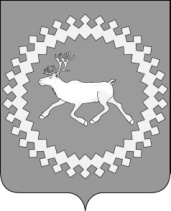 Советмуниципального района«Ижемский»О принятии  к осуществлению части полномочий по решению вопросов местного значения органов местного самоуправления сельского поселения «Ижма»,  расположенного на территории муниципального района «Ижемский», на 2017 год№ п/пВопрос местного значения    
поселения            Полномочия, принимаемые      
администрацией муниципального района
«Ижемский»   по решению вопроса местного значения сельского поселения       1.утверждение правил благоустройства территории поселения, устанавливающих в том числе требования по содержанию зданий (включая жилые дома), сооружений и земельных участков, на которых они расположены, к внешнему виду фасадов и ограждений соответствующих зданий и сооружений, перечень работ по благоустройству и периодичность их выполнения; установление порядка участия собственников зданий (помещений в них) и сооружений в благоустройстве прилегающих территорий; организация благоустройства территории поселения (включая освещение улиц, озеленение территории, установку указателей с наименованиями улиц и номерами домов, размещение и содержание малых архитектурных форм), а также использования, охраны, защиты, воспроизводства городских лесов, лесов особо охраняемых природных территорий, расположенных в границах населенных пунктов поселения (пункт 19 части 1 статьи 14 Федерального закона № 131-ФЗ)Полномочия в части организации торгов и исполнения функций заказчика по выполнению работ по ямочному ремонту асфальтобетонного покрытия  от дома № 51 до дома № 107 по улице Чупрова и по улице Семяшкина в с. Ижма.«Изьва»муниципальнöй районсаСöвет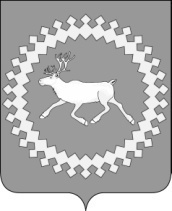 Советмуниципального района  «Ижемский»«Изьва»муниципальнöйрайонсаСöвет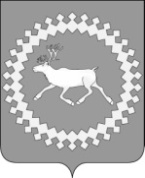 Советмуниципального района«Ижемский»  «Изьва» муниципальнöй районса юралысь – районлöн Сöветöн веськöдлысь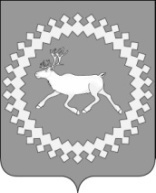 Глава муниципального района «Ижемский» - председатель Совета района«Изьва»муниципальнöй районсаСöвет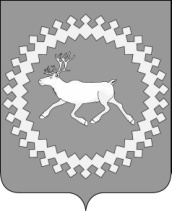 Совет     муниципального района     «Ижемский»«Изьва»муниципальнöй районсаСöветСоветмуниципального района«Ижемский»Приложение 1к решению Совета муниципального района "Ижемский"к решению Совета муниципального района "Ижемский""Об исполнении бюджета муниципального образования"Об исполнении бюджета муниципального образованиямуниципального района "Ижемский" за 2016 год"муниципального района "Ижемский" за 2016 год"от  2017 года № от  2017 года № Доходы бюджета муниципального образования муниципального района "Ижемский" за 2016 год по кодам классификации доходов бюджетовДоходы бюджета муниципального образования муниципального района "Ижемский" за 2016 год по кодам классификации доходов бюджетовДоходы бюджета муниципального образования муниципального района "Ижемский" за 2016 год по кодам классификации доходов бюджетовДоходы бюджета муниципального образования муниципального района "Ижемский" за 2016 год по кодам классификации доходов бюджетовКод бюджетной классификацииКод бюджетной классификацииНаименование кодаКассовое исполнение (тыс. рублей)ВСЕГО ДОХОДОВ:ВСЕГО ДОХОДОВ:ВСЕГО ДОХОДОВ:941 428,1048Федеральная служба по надзору в сфере природопользованияФедеральная служба по надзору в сфере природопользования436,90481 12 01010 01 0000 120Плата за выбросы загрязняющих веществ в атмосферный воздух стационарными объектами125,80481 12 01020 01 0000 120Плата за выбросы загрязняющих веществ в атмосферный воздух передвижными объектами14,80481 12 01030 01 0000 120Плата за сбросы загрязняющих веществ в водные объекты149,50481 12 01040 01 0000 120Плата за размещение отходов производства и потребления146,30481 12 01070 01 0000 120Плата за выбросы загрязняющих веществ, образующихся при сжигании на факельных установках и (или) рассеивании попутного нефтяного газа0,4076Федеральное агентство по  рыболовствуФедеральное агентство по  рыболовству570,30761 16 25030 01 0000 140Денежные взыскания (штрафы) за нарушение законодательства об охране и использовании животного мира211,00761 16 43000 01 0000 140Денежные взыскания (штрафы) за нарушение законодательства Российской Федерации об административных правонарушениях, предусмотренные статьей 20.25 Кодекса Российской Федерации об административных правонарушениях5,00761 16 90050 05 0000 140Прочие поступления от денежных взысканий (штрафов) и иных сумм в возмещение ущерба, зачисляемые в бюджеты муниципальных районов354,3081Федеральная служба по ветеринарному и фитосанитарному надзоруФедеральная служба по ветеринарному и фитосанитарному надзору23,00811 16 43000 01 0000 140Денежные взыскания (штрафы) за нарушение законодательства Российской Федерации об административных правонарушениях, предусмотренные статьей 20.25 Кодекса Российской Федерации об административных правонарушениях23,0100Федеральное казначействоФедеральное казначейство6 573,51001 03 02230 01 0000 110Доходы от уплаты акцизов на дизельное топливо, подлежащие распределению между бюджетами субъектов Российской Федерации и местными бюджетами с учетом установленных дифференцированных нормативов отчислений в местные бюджеты2 247,21001 03 02240 01 0000 110Доходы от уплаты акцизов на моторные масла для дизельных и (или) карбюраторных (инжекторных) двигателей, подлежащие распределению между бюджетами субъектов Российской Федерации и местными бюджетами с учетом установленных дифференцированных нормативов отчислений в местные бюджеты34,31001 03 02250 01 0000 110Доходы от уплаты акцизов на автомобильный бензин, подлежащие распределению между бюджетами субъектов Российской Федерации и местными бюджетами с учетом установленных дифференцированных нормативов отчислений в местные бюджеты4 624,81001 03 02260 01 0000 110Доходы от уплаты акцизов на прямогонный бензин, подлежащие распределению между бюджетами субъектов Российской Федерации и местными бюджетами с учетом установленных дифференцированных нормативов отчислений в местные бюджеты-332,8106Федеральная служба по надзору в сфере транспортаФедеральная служба по надзору в сфере транспорта21,01061 16 90050 05 0000 140Прочие поступления от денежных взысканий (штрафов) и иных сумм в возмещение ущерба, зачисляемые в бюджеты муниципальных районов21,0141Федеральная служба по надзору в сфере защиты прав потребителей и благополучия человекаФедеральная служба по надзору в сфере защиты прав потребителей и благополучия человека140,01411 16 28000 01 0000 140Денежные взыскания (штрафы) за нарушение законодательства в области обеспечения санитарно-эпидемиологического благополучия человека и законодательства в сфере защиты прав потребителей140,0150Федеральная служба по труду и занятостиФедеральная служба по труду и занятости13,01501 16 43000 01 0000 140Денежные взыскания (штрафы) за нарушение законодательства Российской Федерации об административных правонарушениях, предусмотренные статьей 20.25 Кодекса Российской Федерации об административных правонарушениях13,0157Федеральная служба государственной статистикиФедеральная служба государственной статистики50,01571 16 90050 05 0000 140Прочие поступления от денежных взысканий (штрафов) и иных сумм в возмещение ущерба, зачисляемые в бюджеты муниципальных районов50,0161Федеральная антимонопольная службаФедеральная антимонопольная служба33,01611 16 33050 05 0000 140Денежные взыскания (штрафы) за нарушение законодательства Российской Федерации о контрактной системе в сфере закупок товаров, работ, услуг для обеспечения государственных и муниципальных нужд для нужд муниципальных районов33,0177Министерство Российской Федерации по делам гражданской обороны, чрезвычайным ситуациям и ликвидации последствий стихийных бедствийМинистерство Российской Федерации по делам гражданской обороны, чрезвычайным ситуациям и ликвидации последствий стихийных бедствий48,51771 16 90050 05 0000 140Прочие поступления от денежных взысканий (штрафов) и иных сумм в возмещение ущерба, зачисляемые в бюджеты муниципальных районов48,5182Федеральная налоговая службаФедеральная налоговая служба206 819,31821 01 02010 01 0000 110Налог на доходы физических лиц с доходов, источником которых является налоговый агент, за исключением доходов, в отношении которых исчисление и уплата налога осуществляются в соответствии со статьями 227, 2271 и 228 Налогового кодекса Российской Федерации189 008,91821 01 02020 01 0000 110Налог на доходы физических лиц с доходов, полученных от осуществления деятельности физическими лицами, зарегистрированными в качестве индивидуальных предпринимателей, нотариусов, занимающихся частной практикой, адвокатов, учредивших адвокатские кабинеты и других лиц, занимающихся частной практикой в соответствии со статьей 227 Налогового кодекса Российской Федерации608,41821 01 02030 01 0000 110Налог на доходы физических лиц с доходов,  полученных физическими лицами в соответствии со статьей 228 Налогового Кодекса Российской Федерации120,41821 05 01010 01 0000 110Налог, взимаемый с налогоплательщиков, выбравших в качестве объекта налогообложения доходы3 707,91821 05 01020 01 0000 110Налог, взимаемый с налогоплательщиков, выбравших в качестве объекта налогообложения доходы, уменьшенные на величину расходов560,51821 05 02010 02 0000 110Единый налог на вмененный доход для отдельных видов деятельности11 536,61821 05 02020 02 0000 110Единый налог на вмененный доход для отдельных видов деятельности (за налоговые периоды, истекшие до 1 января 2011 года)3,71821 05 03010 01 0000 110Единый сельскохозяйственный налог49,51821 05 04020 02 0000 110Налог, взимаемый в связи с применением патентной системы налогообложения, зачисляемый в бюджеты муниципальных районов60,01821 08 03010 01 0000 110Государственная пошлина по делам, рассматриваемым в судах общей юрисдикции, мировыми судьями (за исключением  Верховного Суда Российской Федерации)1 137,71821 16 03010 01 0000 140Денежные взыскания (штрафы) за нарушение законодательства о налогах и сборах, предусмотренные статьями 116, 118, статьей 119.1, пунктами 1 и 2 статьи 120, статьями 125, 126, 128, 129, 129.1, 132, 133, 134, 135, 135.1 Налогового кодекса Российской Федерации19,31821 16 03030 01 0000 140Денежные взыскания (штрафы) за административные правонарушения в области налогов и сборов, предусмотренные Кодексом Российской Федерации об административных правонарушениях6,6188Министерство внутренних дел Российской ФедерацииМинистерство внутренних дел Российской Федерации884,91881 16 08010 01 0000 140Денежные взыскания (штрафы) за административные правонарушения в области государственного регулирования производства и оборота этилового спирта, алкогольной, спиртосодержащей продукции28,51881 16 08020 01 0000 140Денежные взыскания (штрафы) за административные правонарушения в области государственного регулирования производства и оборота табачной продукции5,01881 16 30030 01 0000 140Прочие денежные взыскания (штрафы) за  правонарушения в области дорожного движения5,61881 16 43000 01 0000 140Денежные взыскания (штрафы) за нарушение законодательства Российской Федерации об административных правонарушениях, предусмотренные статьей 20.25 Кодекса Российской Федерации об административных правонарушениях206,01881 16 90050 05 0000 140Прочие поступления от денежных взысканий (штрафов) и иных сумм в возмещение ущерба, зачисляемые в бюджеты муниципальных районов639,8321Федеральная служба государственной регистрации, кадастра и картографииФедеральная служба государственной регистрации, кадастра и картографии10,03211 16 25060 01 0000 140Денежные взыскания (штрафы) за нарушение земельного законодательства10,0843Служба Республики Коми строительного, жилищного и технического надзора (контроля)Служба Республики Коми строительного, жилищного и технического надзора (контроля)23,68431 16 90050 05 0000 140Прочие поступления от денежных взысканий (штрафов) и иных сумм в возмещение ущерба, зачисляемые в бюджеты муниципальных районов23,6850Министерство природных ресурсов и охраны окружающей среды Республики КомиМинистерство природных ресурсов и охраны окружающей среды Республики Коми216,58501 16 25010 01 0000 140Денежные взыскания (штрафы) за нарушение законодательства Российской Федерации о недрах20,08501 16 25030 01 0000 140Денежные взыскания(штрафы) за нарушение законодательства об охране и использовании животного мира3,58501 16 25050 01 0000 140Денежные взыскания (штрафы) за нарушение законодательства в области охраны окружающей среды193,0875Министерство образования Республики Коми Министерство образования Республики Коми 104,08751 16 90050 05 0000 140Прочие поступления от денежных взысканий (штрафов) и иных сумм в возмещение ущерба, зачисляемые в бюджеты муниципальных районов104,0903Администрация муниципального района "Ижемский"Администрация муниципального района "Ижемский"60 806,39031 11 05013 10 0000 120Доходы, получаемые в виде арендной платы за земельные участки, государственная собственность на которые не разграничена и которые расположены в границах поселений, а также средства от продажи права на заключение договоров аренды указанных земельных участков3 918,09031 11 05035 05 0000 120Доходы от сдачи в аренду имущества, находящегося в оперативном управлении органов управления муниципальных районов и созданных ими учреждений (за исключением имущества муниципальных автономных учреждений)1 207,79031 11 09045 05 0000 120Прочие поступления от использования имущества, находящегося в собственности муниципальных районов (за исключением имущества муниципальных бюджетных и автономных учреждений, а также имущества муниципальных унитарных предприятий, в том числе казенных)5,89031 13 02995 05 0000 130Прочие доходы от компенсации затрат  бюджетов муниципальных районов761,29031 14 02053 05 0000 410Доходы от реализации иного имущества, находящегося в собственности муниципальных районов (за исключением имущества муниципальных бюджетных и автономных учреждений, а также имущества муниципальных унитарных предприятий, в том числе казенных), в части реализации основных средств по указанному имуществу2 780,09031 14 06013 10 0000 430Доходы от продажи земельных участков, государственная собственность на которые не разграничена и которые расположены в границах поселений437,09031 16 90050 05 0000 140Прочие поступления от денежных взысканий (штрафов) и иных сумм в возмещение ущерба, зачисляемые в бюджеты муниципальных районов227,89031 17 01050 05 0000 180Невыясненные поступления, зачисляемые в бюджеты муниципальных районов-2,19032 02 02009 05 0000 151 Субсидии на реализацию мероприятий муниципальных программ развития малого и среднего предпринимательства за счет средств, поступающих из РБ300,09032 02 02077 00 0000 151Субсидии на строительство объектов размещения (полигонов, площадок хранения) твердых бытовых и промышленных отходов3 078,39032 02 02999 05 0000 151Субсидии на содержание автомобильных дорог общего пользования местного значения2 620,99032 02 02999 05 0000 151Субсидии на оборудование и содержание ледовых переправ и зимних автомобильных дорог общего пользования местного значения6 802,39032 02 02999 05 0000 151Субсидии на реализацию малых проектов в сфере благоустройства сельских населенных пунктов400,09032 02 02999 05 0000 151Субсидии на возмещение выпадающих доходов организаций речного транспорта, осуществляющих пассажирские перевозки речным транспортом во внутримуниципальном сообщении на территории Республики Коми2 493,69032 02 02999 05 0000 151Субсидии на софинансирование расходных обязательств муниципальных районов, возникающих при реализации муниципальных программ (подпрограмм, основных мероприятий) поддержки социально ориентированных некоммерческих организаций117,09032 02 03007 05 0000 151Субвенции бюджетам муниципальных районов на составление (изменение) списков кандидатов в присяжные заседатели федеральных судов общей юрисдикции в Российской Федерации57,89032 02 03024 05 0000 151Субвенции на осуществление госполномочия РК по расчету и предоставлению субвенций бюджетам поселений на осуществление госполномочия РК по определению перечня должностных лиц органов местного самоуправления, уполномоченных составлять протоколы об административных правонарушениях, предусмотренных ч. 3,4 ст.3, статьями 6,7 и 85,09032 02 03024 05 0000 151Субвенции на осуществление государственного полномочия Республики Коми по определению перечня должностных лиц органов местного самоуправления, уполномоченных составлять протоколы об административных правонарушениях, предусмотренных частями 3, 4 статьи 3, статьями  4, 6, 7 и 8 Закона Республики Коми «Об административной ответственности в Республике Коми»108,79032 02 03024 05 0000 151Субвенции на реализацию Закона РК "О наделении органов местного самоуправления отдельными государственными полномочиями в области государственной поддержки граждан РФ, имеющих право на получение субсидий (социальных выплат) на приобретение или строительство жилья"286,29032 02 03024 05 0000 151Субвенции на осуществлении переданных государственных полномочий по обеспечению детей-сирот и детей,оставшихся без попечения родителей,а также лиц из числа детей-сирот и детей,оставшихся без попечения родителей,жилыми помещениями муниципального жилищного фонда по договорам соцнайма и по обеспечению жильем отдельных категорий граждан,установленных ФЗ от 12.01.1995 г. № 5-ФЗ "О ветеранах" и от 24.11.1995 г. № 181-ФЗ"О социальной защите инвалидов в РФ"51,79032 02 03024 05 0000 151Субвенции бюджетам муниципальных районов на строительство, приобретение, реконструкцию, ремонт жилых помещений для обеспечения детей-сирот и детей, оставшихся без попечения родителей, а также лиц из числа детей-сирот и детей, оставшихся без попечения родителей, жилыми помещениями муниципального жилищного фонда, предоставляемыми по договорам социального найма12 081,19032 02 03024 05 0000 151Субвенции на осуществление переданных государственных полномочий по возмещению убытков, возникающих в результате государственного регулирования цен на топливо твердое, реализуемое гражданам и используемое для нужд отопления58,99032 02 03024 05 0000 151Субвенции бюджетам муниципальных районов на возмещение убытков, возникающих в результате государственного регулирования цен на топливо твердое, реализуемое гражданам и используемое для нужд отопления648,69032 02 03070 05 0000 151Субвенции бюджетам муниципальных районов на обеспечение жильем отдельных категорий граждан, установленных Федеральными законами от 12 января 1995 года № 5-ФЗ "О  ветеранах" и от 24 ноября 1995 года № 181-ФЗ "О социальной защите инвалидов в Российской Федерации"733,19032 02 03119 05 0000 151Субвенции бюджетам муниципальных районов на предоставление жилых помещений детям-сиротам и детям, оставшимся без попечения родителей, лицам из их числа по договорам найма специализированных жилых помещений2 936,99032 02 03121 00 0000 151Субвенции бюджетам на проведение Всероссийской сельскохозяйственной переписи в 2016 году903,29032 02 04014 05 0000 151Межбюджетные трансферты, передаваемые бюджетам муниципальных районов из бюджетов поселений на осуществление переданных полномочий поселений по начислению и приему платежей за найм жилья, взысканию задолженности по платежам за найм, проведению работ по приватизации жилья гражданами420,79032 02 04014 05 0000 151Межбюджетные трансферты на осуществление переданных полномочий поселений по разработке и утверждению нормативных и правовых актов по предупреждению и ликвидации последствий чрезвычайных ситуаций в границах поселения3,09032 02 04999 00 0000 151Иные межбюджетные трансферты на проведение капитального или текущего ремонта жилых помещений ветеранов Великой Отечественной войны 1941-1945 годов, членов семей ветеранов Великой Отечественной войны 1941-1945 годов, не имеющих оснований для обеспечения жильем в соответствии с Указом Президента РФ от 7 мая 2008 года № 714 "Об обеспечении жильем ветеранов Великой Отечественной войны 1941-1945 годов", проживающих на территории Республики Коми6 900,09032 07 05030 05 0000 180Прочие безвозмездные поступления в бюджеты муниципальных районов11 016,09032 19 05000 05 0000 151Возврат остатков субсидий, субвенций и иных межбюджетных трансфертов, имеющих целевое назначение, прошлых лет из бюджетов муниципальных районов-551,9905Контрольно-счетный орган муниципального района "Ижемский" - контрольно-счетная комиссия муниципального района "Ижемский"Контрольно-счетный орган муниципального района "Ижемский" - контрольно-счетная комиссия муниципального района "Ижемский"47,39052 02 04014 05 0000 151Межбюджетные трансферты, передаваемые бюджетам муниципальных районов из бюджетов поселений на осуществление переданных полномочий поселений по осуществлению внешнего муниципального финансового контроля47,3956Управление культуры администрации муниципального района "Ижемский"Управление культуры администрации муниципального района "Ижемский"989,69561 13 02995 05 0000 130Прочие доходы от компенсации затрат бюджетов муниципальных районов0,59561 16 90050 05 0000 140Прочие поступления от денежных взысканий (штрафов) и иных сумм в возмещение ущерба, зачисляемые в бюджеты муниципальных районов0,79562 02 02009 05 0000 151Субсидии на поддержку муниципальных программ в части функционирования информационно-маркетинговых центров малого и среднего предпринимательства55,59562 02 02051 05 0000 151 Судсидии на реализацию мероприятий федеральной целевой программы "Культура России (2012-2018 годы)" за счет средств, поступающих из федерального бюджета73,49562 02 02999 05 0000 151Субсидии бюджетам муниципальных районов на реализацию малых проектов в сфере культуры258,59562 02 02999 05 0000 151Субсидии обновление материально-технической базы, приобретение специального оборудования, музыкальных инструментов для оснащения муниципаль-ных учреждений сферы культуры, в том числе для сельских учреждений культуры99,79562 02 02999 05 0000 151Субсидия на комплектование документных (книжных) фондов библиотек муниципальных образований за счет средств, поступающих из республиканского бюджета33,09562 02 02999 05 0000 151Субсидии на реализацию малых проектов в области этнокультурного развития народов, проживающих на территории Республики Коми.405,59562 02 02999 05 0000 151Субсидии на реализацию мероприятий муниципальных программ развития туризма8,99562 02 04025 05 0000 151Межбюджетные трансферты, передаваемые бюджетам муниципальных районов на комплектование книжных фондов библиотек муниципальных образований5,79562 02 04041 05 0000 151Межбюджетные трансферты, передаваемые бюджетам муниципальных районов, на подключение общедоступных библиотек Российской Федерации к сети Интернет и развитие системы библиотечного дела с учетом задачи расширения информационных технологий и оцифровки48,2964Отдел физической культуры, спорта и туризма администрации муниципального района "Ижемский" Отдел физической культуры, спорта и туризма администрации муниципального района "Ижемский" 317,69641 13 02995 05 0000 130Прочие доходы от компенсации затрат бюджетов муниципальных районов17,69642 02 02999 05 0000 151Субсидия на реализацию малых проектов в сфере физической культуры и спорта300,0975Управление образования администрации муниципального района "Ижемский"Управление образования администрации муниципального района "Ижемский"475 555,69751 13 02995 05 0000 130Прочие доходы от компенсации затрат  бюджетов муниципальных районов82,79751 16 90050 05 0000 140Прочие поступления от денежных взысканий (штрафов) и иных сумм в возмещение ущерба, зачисляемые в бюджеты муниципальных районов294,29752 02 02215 00 0000 151Субсидии бюджетам на создание в общеобразовательных организациях, расположенных в сельской местности, условий для занятий физической культурой и спортом1 700,09752 02 02999 05 0000 151Субсидии на мероприятия по проведению оздоровительной кампании детей812,89752 02 02999 05 0000 151Субсидии на укрепление материально-технической базы и создание безопасных условий в муниципальных образовательных организациях1 000,09752 02 03029 05 0000 151Субвенции бюджетам муниципальных районов на компенсацию части родительской платы за содержание ребенка в муниципальных образовательных учреждениях, реализующих основную общеобразовательную программу дошкольного образования7 541,89752 02 03999 05 0000 151Субвенции на реализацию муниципальными дошкольными и муниципальными общеобразовательными организациями в Республике Коми образовательных программ455 618,59752 02 04999 05 0000 151Иные межбюджетные трансферты на организацию питания обучающихся 1-4 классов в муниципальных образовательных организациях в Республике Коми, реализующих образовательную программу начального общего образования
Иные межбюджетные трансферты на организацию питания обучающихся 1-4 классов в муниципальных образовательных организациях в Республике Коми, реализующих образовательную программу начального общего образования
Иные межбюджетные трансферты на организацию питания обучающихся 1-4 классов в муниципальных образовательных организациях в Республике Коми, реализующих образовательную программу начального общего образования8 505,7992Финансовое управление администрации муниципального района "Ижемский"Финансовое управление администрации муниципального района "Ижемский"187 744,39921 13 02995 05 0000 130Прочие доходы от компенсации затрат  бюджетов муниципальных районов221,09922 02 01001 05 0000 151Дотации бюджетам муниципальных районов на выравнивание бюджетной обеспеченности65 034,79922 02 01003 05 0000 151Дотации бюджетам муниципальных районов на поддержку мер по обеспечению сбалансированности бюджетов94 991,79922 02 03003 05 0000 151Субвенции бюджетам муниципальных районов на  государственную регистрацию актов гражданского состояния148,09922 02 03015 05 0000 151Субвенции бюджетам муниципальных районов на осуществление  первичного воинского учета на территориях, где отсутствуют военные комиссариаты1 649,29922 02 03024 05 0000 151Субвенции на осуществление переданных государственных полномочий по расчету и предоставлению субвенций бюджетам поселений на осуществление полномочий на государственную регистрацию актов гражданского состояния на территории Республики Коми, где отсутствуют органы записи актов гражданского состояния, в соответствии с Законом Республики Коми от 23.12.2008 г. № 143-РЗ "О наделении органов местного самоуправления муниципальных образований муниципальных районов в Республике Коми государственными полномочиями по расчету и предоставлению субвенций бюджетам поселений на осуществление полномочий на государственную регистрацию актов гражданского состояния на территории Республики Коми, где отсутствуют органы записи актов гражданского состояния"4,59922 02 03024 05 0000 151Субвенции на осуществление переданных государственных полномочий по расчету и предоставлению субвенций бюджетам поселений на осуществление полномочий по первичному воинскому учету на территориях, где отсутствуют военные комиссариаты, в соответствии с Законом Республики Коми от 24.11.2008 г. № 137-РЗ "О наделении органов местного самоуправления муниципальных районов в Республике Коми государственными полномочиями по расчету и предоставлению субвенций бюджетам поселений на осуществление полномочий по первичному воинскому учету на территориях, где отсутствуют военные комиссариаты"4,59922 02 03024 05 0000 151Субвенции бюджетам муниципальных районов на реализацию государственных полномочий по расчету и предоставлению дотаций на выравнивание уровня бюджетной обеспеченности поселений в Республике Коми536,89922 02 03024 05 0000 151Субвенции на осуществление государственного полномочия Республики Коми по определению перечня должностных лиц органов местного самоуправления, уполномоченных составлять протоколы об административных правонарушениях, предусмотренных частями 3, 4 статьи 3, статьями  4, 6, 7 и 8 Закона Республики Коми «Об административной ответственности в Республике Коми»161,99922 02 03024 05 0000 151Субвенции на осуществление госполномочия РК по расчету и предоставлению субвенций бюджетам поселений на осуществление госполномочия РК по определению перечня должностных лиц органов местного самоуправления, уполномоченных составлять протоколы об административных правонарушениях, предусмотренных ч. 3,4 ст.3, статьями 6,7 и 85,09922 02 03024 05 0000 151Субвенции на осуществление государственного полномочия Республики Коми по предоставлению мер социальной поддержки в форме выплаты денежной компенсации педагогическим работникам муниципальных образовательных организаций в Республике Коми, работающим и проживающим в сельских населенных пунктах или поселках городского типа24 847,09922 02 04014 05 0000 151Межбюджетные трансферты, передаваемые бюджетам муниципальных районов из бюджетов поселений на осуществление переданных полномочий поселений по формированию, исполнению и текущему контролю за исполнением бюджетов поселений140,0Приложение 2Приложение 2Приложение 2Приложение 2к решению Совета муниципального района "Ижемский"к решению Совета муниципального района "Ижемский"к решению Совета муниципального района "Ижемский"к решению Совета муниципального района "Ижемский""Об исполнении бюджета муниципального образования"Об исполнении бюджета муниципального образования"Об исполнении бюджета муниципального образования"Об исполнении бюджета муниципального образованиямуниципального района Ижемский за 2016 год"муниципального района Ижемский за 2016 год"муниципального района Ижемский за 2016 год"муниципального района Ижемский за 2016 год"от  2017 года № от  2017 года № от  2017 года № от  2017 года № Расходы бюджета муниципального образования  муниципального района "Ижемский" за 2016 год по разделам, подразделам классификации расходов бюджетов Российской ФедерацииРасходы бюджета муниципального образования  муниципального района "Ижемский" за 2016 год по разделам, подразделам классификации расходов бюджетов Российской ФедерацииРасходы бюджета муниципального образования  муниципального района "Ижемский" за 2016 год по разделам, подразделам классификации расходов бюджетов Российской ФедерацииРасходы бюджета муниципального образования  муниципального района "Ижемский" за 2016 год по разделам, подразделам классификации расходов бюджетов Российской ФедерацииНаименование РзПРКассовое исполнение (тыс. рублей)1234Общегосударственные вопросы0100       71 825,7   Функционирование законодательных (представительных) органов государственной власти и представительных органов муниципальных образований0103           286,8   Функционирование Правительства Российской Федерации, высших исполнительных органов государственной власти субъектов Российской Федерации, местных администраций0104       44 414,2   Обеспечение деятельности финансовых, налоговых и таможенных органов и органов финансового (финансово-бюджетного) надзора0106       15 396,0   Другие общегосударственные вопросы0113       11 728,7   Национальная оборона0200         1 649,2   Мобилизационная и вневойсковая подготовка0203         1 649,2   Национальная безопасность и правоохранительная деятельность0300           130,9   Защита населения и территории от чрезвычайных ситуаций природного и техногенного характера, гражданская оборона0309           130,9   Национальная экономика0400       17 458,8   Сельское хозяйство и рыболовство0405         1 000,0   Транспорт0408         4 836,2   Дорожное хозяйство (дорожные фонды)0409         9 493,0   Другие вопросы в области национальной экономики0412         2 129,6   Жилищно-коммунальное хозяйство0500       13 404,6   Жилищное хозяйство0501           445,3   Коммунальное хозяйство0502         7 269,4   Благоустройство0503         3 975,6   Другие вопросы в области жилищно-коммунального хозяйства0505         1 714,3   Образование0700     668 794,3   Дошкольное образование0701     117 753,8   Общее образование0702     517 560,0   Молодежная политика и оздоровление детей0707         1 881,6   Другие вопросы в области образования0709       31 598,9   Культура,  кинематография0800       84 812,1   Культура0801       65 563,0   Другие вопросы в области культуры, кинематографии0804       19 249,1   Социальная политика1000       36 265,5   Пенсионное обеспечение1001         5 162,3   Социальное обеспечение населения1003         8 543,4   Охрана семьи и детства1004       22 559,8   Физическая культура и спорт1100         7 317,1   Физическая культура1101         4 327,6   Массовый спорт1102           590,2   Другие вопросы в области физической культуры и спорта1105         2 399,3   Межбюджетные трансферты  общего характера бюджетам бюджетной системы Российской Федерации 1400       38 185,4   Дотации на выравнивание бюджетной обеспеченности субъектов Российской Федерации и муниципальных образований1401       28 499,0   Иные дотации1402         9 686,4   ВСЕГО РАСХОДОВ     939 843,6   Приложение 3Приложение 3Приложение 3Приложение 3Приложение 3к решению Совета муниципального района "Ижемский"к решению Совета муниципального района "Ижемский"к решению Совета муниципального района "Ижемский"к решению Совета муниципального района "Ижемский"к решению Совета муниципального района "Ижемский""Об исполнении бюджета муниципального образования"Об исполнении бюджета муниципального образования"Об исполнении бюджета муниципального образования"Об исполнении бюджета муниципального образования"Об исполнении бюджета муниципального образованиямуниципального района Ижемский за 2016 год"муниципального района Ижемский за 2016 год"муниципального района Ижемский за 2016 год"муниципального района Ижемский за 2016 год"муниципального района Ижемский за 2016 год"от  2017 года № от  2017 года № от  2017 года № от  2017 года № от  2017 года № Расходы бюджета муниципального образования муниципального района "Ижемский" за 2016 год по ведомственной структуре расходов бюджета муниципального образования муниципального района "Ижемский" Расходы бюджета муниципального образования муниципального района "Ижемский" за 2016 год по ведомственной структуре расходов бюджета муниципального образования муниципального района "Ижемский" Расходы бюджета муниципального образования муниципального района "Ижемский" за 2016 год по ведомственной структуре расходов бюджета муниципального образования муниципального района "Ижемский" Расходы бюджета муниципального образования муниципального района "Ижемский" за 2016 год по ведомственной структуре расходов бюджета муниципального образования муниципального района "Ижемский" Расходы бюджета муниципального образования муниципального района "Ижемский" за 2016 год по ведомственной структуре расходов бюджета муниципального образования муниципального района "Ижемский" Наименование ГлКЦСРВР Кассовое исполнение (тыс. рублей) 12345Совет муниципального района "Ижемский"901286,8Непрограммные направления деятельности99 0 00 00000286,8Руководство и управление в сфере установленных функций органов местного самоуправления (центральный аппарат)99 0 00 82040286,8Расходы на выплаты персоналу в целях обеспечения выполнения функций государственными (муниципальными) органами, казенными учреждениями, органами управления государственными внебюджетными фондами99 0 00 8204010067,2Закупка товаров, работ и услуг для обеспечения  государственных (муниципальных) нужд99 0 00 82040200219,6Администрация муниципального района «Ижемский»903114 676,4Муниципальная программа муниципального образования муниципального района "Ижемский" «Территориальное развитие"01 0 00 0000023 436,7Подпрограмма "Строительство, обеспечение качественным, доступным жильем населения Ижемского района"01 1 00 0000016 634,2Разработка документов территориального проектирования, в т.ч. актуализация документов территориального планирования МО МР «Ижемский», разработка местных нормативов градостроительного проектирования01 1 11 00000160,0Закупка товаров, работ и услуг для обеспечения  государственных (муниципальных) нужд01 1 11 00000200160,0Реализация инвестиционных проектов по обеспечению новых земельных участков инженерной и дорожной инфраструктурой для целей жилищного строительства, с разработкой проектов планировок территорий 01 1 24 00000498,3Закупка товаров, работ и услуг для обеспечения  государственных (муниципальных) нужд01 1 24 00000200498,3Реализация мероприятий по переселению граждан из аварийного жилищного фонда01 1 41 0000080,2Закупка товаров, работ и услуг для обеспечения  государственных (муниципальных) нужд01 1 41 0000020080,2Предоставление земельных участков для индивидуального жилищного строительства или ведения личного подсобного хозяйства с возможностью возведения жилого дома с целью предоставления на бесплатной основе семьям, имеющим трех и более детей01 1 42 00000144,6Закупка товаров, работ и услуг для обеспечения  государственных (муниципальных) нужд01 1 42 00000200144,6Содействие в предоставлении государственной  поддержки  на приобретение (строительство)  жилья отдельных категорий граждан, установленных законодательством Республики Коми01 1 45 00000733,1Обеспечение жильем отдельных категорий граждан, установленных федеральными законами от 12 января 1995 года № 5-ФЗ "О ветеранах" и от 24 ноября 1995 года № 181-ФЗ "О социальной защите инвалидов в Российской Федерации"01 1 45 51350733,1Социальное обеспечение и иные выплаты населению01 1 45 51350300733,1Осуществление государственных полномочий по обеспечению жилыми помещениями муниципального специализированного жилищного фонда, детей-сирот и детей, оставшихся без попечения родителей, лиц из числа детей-сирот и детей, оставшихся без попечения родителей01 1 47 0000015 018,0Обеспечение предоставления жилых помещений детям-сиротам и детям, оставшимся без попечения родителей, лицам из их числа по договорам найма специализированных жилых помещений01 1 47 508202 936,9Капитальные вложения в объекты государственной (муниципальной) собственности01 1 47 508204002 936,9Строительство, приобретение, реконструкция, ремонт жилых помещений для обеспечения детей-сирот и детей, оставшихся без попечения родителей, лиц из числа детей-сирот и детей, оставшихся без попечения родителей, жилыми помещениями муниципального специализированного жилищного фонда, предоставляемыми по договорам найма специализированных жилых помещений01 1 47 R082012 081,1Капитальные вложения в объекты государственной (муниципальной) собственности01 1 47 R082040012 081,1Подпрограмма «Обеспечение благоприятного и безопасного проживания граждан на территории Ижемского района и качественными жилищно-коммунальными услугами населения»01 2 00 000003 724,2Реализация мероприятий по капитальному ремонту многоквартирных домов01 2 12 00000227,2Закупка товаров, работ и услуг для обеспечения  государственных (муниципальных) нужд01 2 12 00000200227,2Реализация малых проектов в сфере благоустройства01 2 21 00000400,0Предоставление субсидий на реализацию малых проектов в сфере благоустройства01 2 21 72480400,0Межбюджетные трансферты01 2 21 72480500400,0Обеспечение функционирования деятельности муниципального учреждения "Жилищное управление"01 2 23 000002 040,8Предоставление субсидий бюджетным, автономным учреждениям и иным некоммерческим организациям01 2 23 000006002 040,8Строительство и реконструкция объектов водоснабжения01 2 31 00000799,5Строительство объектов водоснабжения01 2 31 91000799,5Закупка товаров, работ и услуг для обеспечения  государственных (муниципальных) нужд01 2 31 9100020080,0Капитальные вложения в объекты государственной (муниципальной) собственности01 2 31 91000400719,5Выявление бесхозяйных объектов недвижимого имущества, используемых для передачи энергетических ресурсов, организации постановки в установленном порядке таких объектов на учет в качестве бесхозяйных объектов недвижимого имущества и затем признанию права муниципальной собственности на такие бесхозяйные объекты недвижимого имущества01 2 33 00000127,9Закупка товаров, работ и услуг для обеспечения  государственных (муниципальных) нужд01 2 33 00000200127,9Организация работ по надежному теплоснабжению01 2 35 00000128,8Закупка товаров, работ и услуг для обеспечения  государственных (муниципальных) нужд01 2 35 0000020099,0Предоставление субсидий бюджетным, автономным учреждениям и иным некоммерческим организациям01 2 35 0000060029,8Подпрограмма «Развитие систем обращения с отходами»01 3 00 000003 078,3Строительство межпоселенческого полигона твердых бытовых отходов в с. Ижма и объекта размещения (площадки хранения) ТБО в с. Сизябск  Ижемского района, в том числе ПИР01 3 11 000003 078,3Строительство объектов размещения (полигонов, площадок хранения) твердых бытовых и промышленных отходов01 3 11 723403 078,3Капитальные вложения в объекты государственной (муниципальной) собственности01 3 11 723404003 078,3Муниципальная программа муниципального образования муниципального района "Ижемский" "Развитие экономики"05 0 00 000001 400,0Подпрограмма "Малое и среднее предпринимательство в Ижемском районе"05 1 00 00000400,0Финансовая поддержка субъектов малого и среднего предпринимательства05 1 21 00000400,0Реализация малых проектов в сфере предпринимательства05 1 21 72560300,0Иные бюджетные ассигнования05 1 21 72560800300,0Реализация малых проектов в сфере малого предпринимательства05 1 21 S2560100,0Иные бюджетные ассигнования05 1 21 S2560800100,0Подпрограмма "Развитие агропромышленного комплекса в Ижемском районе"05 2 00 000001 000,0Финансовая поддержка сельскохозяйственных организаций, крестьянских (фермерских) хозяйств05 2 11 000001 000,0Иные бюджетные ассигнования05 2 11 000008001 000,0Муниципальная программа муниципального образования муниципального района "Ижемский" "Муниципальное управление"06 0 00 000005 848,5Подпрограмма "Управление муниципальным имуществом"06 2 00 00000170,2Признание прав, регулирование отношений по имуществу для муниципальных нужд и оптимизация состава (структуры) муниципального имущества МО МР «Ижемский» 06 2 11 00000111,2Закупка товаров, работ и услуг для обеспечения  государственных (муниципальных) нужд06 2 11 00000200111,2Вовлечение в оборот муниципального имущества МО МР "Ижемский "06 2 21 0000059,0Закупка товаров, работ и услуг для обеспечения  государственных (муниципальных) нужд06 2 21 0000020059,0Подпрограмма "Электронный муниципалитет "06 3 00 000005 275,6Подготовка и размещение информации в СМИ (печатные СМИ, электронные СМИ и Интернет, радио и телевидение)06 3 11 0000093,4Закупка товаров, работ и услуг для обеспечения  государственных (муниципальных) нужд06 3 11 0000020093,4Развитие и поддержка актуального состояния сайта администрации муниципального района «Ижемский»06 3 12 0000014,8Закупка товаров, работ и услуг для обеспечения  государственных (муниципальных) нужд06 3 12 0000020014,8Оказание муниципальных услуг (выполнение работ) многофункциональным центром предоставления государственных и муниципальных услуг06 3 31 000005 091,3Предоставление субсидий бюджетным, автономным учреждениям и иным некоммерческим организациям06 3 31 000006005 091,3Автоматизация и модернизация рабочих мест специалистов администрации муниципального района «Ижемский» и муниципальных учреждений, осуществляющих работу с государственными и муниципальными информационными системами06 3 41 0000076,1Закупка товаров, работ и услуг для обеспечения  государственных (муниципальных) нужд06 3 41 0000020076,1Подпрограмма "Поддержка социально ориентированных некоммерческих организаций"06 6 00 00000402,7Оказание финансовой поддержки социально ориентированным некоммерческим организациям06 6 11 00000402,7Расходы на реализацию основного мероприятия06 6 11 110005,7Предоставление субсидий бюджетным, автономным учреждениям и иным некоммерческим организациям06 6 11 110006005,7Софинансирование расходных обязательств муниципальных районов (городских округов), возникающих при реализации муниципальных программ (подпрограмм, основных мероприятий) поддержки социально ориентированных некоммерческих организаций06 6 11 72430117,0Предоставление субсидий бюджетным, автономным учреждениям и иным некоммерческим организациям06 6 11 72430600117,0Предоставление финансовой поддержки социально ориентированным некоммерческим организациям06 6 11 S2430280,0Предоставление субсидий бюджетным, автономным учреждениям и иным некоммерческим организациям06 6 11 S2430600280,0Муниципальная программа муниципального образования муниципального района "Ижемский" "Развитие транспортной системы"08 0 00 0000015 244,8Подпрограмма "Развитие транспортной инфраструктуры и дорожного хозяйства"08 1 00 0000010 113,7Обеспечение содержания, ремонта и капитального ремонта автомобильных дорог общего пользования местного значения08 1 11 000004 546,1Расходы на реализацию основного мероприятия08 1 11 410003 992,2Закупка товаров, работ и услуг для обеспечения  государственных (муниципальных) нужд08 1 11 410002003 436,2Предоставление субсидий бюджетным, автономным учреждениям и иным некоммерческим организациям08 1 11 41000600556,0Содержание автомобильных дорог общего пользования местного значения08 1 11 72220522,9Закупка товаров, работ и услуг для обеспечения  государственных (муниципальных) нужд08 1 11 72220200522,9Содержание автомобильных дорог общего пользования местного значения08 1 11 S222031,0Закупка товаров, работ и услуг для обеспечения  государственных (муниципальных) нужд08 1 11 S222020031,0Оборудование и содержание ледовых переправ и зимних автомобильных дорог общего пользования местного значения08 1 12 000004 163,3Оборудование и содержание ледовых переправ и зимних автомобильных дорог общего пользования местного значения08 1 12 722103 761,1Закупка товаров, работ и услуг для обеспечения  государственных (муниципальных) нужд08 1 12 722102003 761,1Расходы на реализацию основного мероприятия08 1 12 S2210402,2Закупка товаров, работ и услуг для обеспечения  государственных (муниципальных) нужд08 1 12 S2210200402,2Содержание элементов наплавного моста08 1 13 000001 335,8Предоставление субсидий бюджетным, автономным учреждениям и иным некоммерческим организациям08 1 13 000006001 335,8Проведение работ по технической инвентаризации и государственной регистрации прав на автомобильные дороги общего пользования местного значения и внесение сведений о них в государственный кадастр недвижимости08 1 21 0000068,5Закупка товаров, работ и услуг для обеспечения  государственных (муниципальных) нужд08 1 21 0000020068,5Подпрограмма "Организация транспортного обслуживания населения на территории муниципального района "Ижемский""08 2 00 000004 018,0Организация осуществления перевозок пассажиров и багажа автомобильным транспортом08 2 11 000001 318,9Иные бюджетные ассигнования08 2 11 000008001 318,9Организация осуществления перевозок пассажиров и багажа водным транспортом08 2 12 000002 699,1Возмещение выпадающих доходов организаций речного транспорта, осуществляющих пассажирские перевозки речным транспортом во внутримуниципальном сообщении08 2 12 722802 493,6Иные бюджетные ассигнования08 2 12 722808002 493,6Расходы на реализацию основного мероприятия08 2 12 S2280205,5Иные бюджетные ассигнования08 2 12 S2280800205,5Подпрограмма "Повышение безопасности дорожного движения на территории муниципального района "Ижемский""08 3 00 000001 113,1Обеспечение обустройства и содержания технических средств организации дорожного движения на автомобильных дорогах общего пользования местного значения08 3 31 000001 023,1Закупка товаров, работ и услуг для обеспечения  государственных (муниципальных) нужд08 3 31 00000200717,5Предоставление субсидий бюджетным, автономным учреждениям и иным некоммерческим организациям08 3 31 00000600305,6Обеспечение обустройства и установки автобусных павильонов на автомобильных дорогах общего пользования местного значения08 3 32 0000090,0Закупка товаров, работ и услуг для обеспечения  государственных (муниципальных) нужд08 3 32 0000020090,0Непрограммные направления деятельности99 0 00 0000068 746,4Выполнение других обязательств государства99 0 00 092303 412,6Закупка товаров, работ и услуг для обеспечения  государственных (муниципальных) нужд99 0 00 092302003 018,6Иные бюджетные ассигнования99 0 00 09230800394,0Пенсии за выслугу лет лицам, замещавшим должности муниципальной службы и выборные должности в органах местного самоуправления99 0 00 104905 162,4Социальное обеспечение и иные выплаты населению99 0 00 104903005 162,4Составление (изменение) списков кандидатов в присяжные заседатели федеральных судов общей юрисдикции в Российской Федерации99 0 00 5120057,8Закупка товаров, работ и услуг для обеспечения  государственных (муниципальных) нужд99 0 00 5120020057,8Проведение Всероссийской сельскохозяйственной переписи в 2016 году99 0 00 53910903,1Закупка товаров, работ и услуг для обеспечения  государственных (муниципальных) нужд99 0 00 53910200903,1Осуществление переданных государственных полномочий по обеспечению детей-сирот и детей, оставшихся без попечения родителей, лиц из числа детей-сирот и детей, оставшихся без попечения родителей, жилыми помещениями муниципального специализированного жилищного фонда, предоставляемыми по договорам найма специализированных жилых помещений, и по обеспечению жильем отдельных категорий граждан, установленных Федеральными законами от 12 января 1995 года № 5-ФЗ "О ветеранах" и от 24 ноября 1995 года № 181-ФЗ "О социальной защите инвалидов в Российской Федерации"99 0 00 7304051,7Расходы на выплаты персоналу в целях обеспечения выполнения функций государственными (муниципальными) органами, казенными учреждениями, органами управления государственными внебюджетными фондами99 0 00 7304010050,4Закупка товаров, работ и услуг для обеспечения  государственных (муниципальных) нужд99 0 00 730402001,3Возмещение убытков, возникающих в результате государственного регулирования цен на топливо твердое, реализуемое гражданам и используемое для нужд отопления99 0 00 73060648,6Иные бюджетные ассигнования99 0 00 73060800648,6Осуществление государственного полномочия Республики Коми, предусмотренного подпунктом «а» пункта 5 статьи 1 Закона Республики Коми «О наделении органов местного самоуправления в Республике Коми отдельными государственными полномочиями Республик Коми"99 0 00 7307058,9Расходы на выплаты персоналу в целях обеспечения выполнения функций государственными (муниципальными) органами, казенными учреждениями, органами управления государственными внебюджетными фондами99 0 00 7307010055,9Закупка товаров, работ и услуг для обеспечения  государственных (муниципальных) нужд99 0 00 730702003,0Осуществление переданных государственных полномочий в области государственной поддержки граждан Российской Федерации, имеющих право на получение субсидий (социальных выплат) на приобретение или строительство жилья, в соответствии с законом Республики Коми "О наделении органов местного самоуправления в Республике Коми отдельными государственными полномочиями в области государственной поддержки граждан Российской Федерации, имеющих право на получении субсидий (социальных выплат) на приобретение или строительство жилья"99 0 00 73080286,2Расходы на выплаты персоналу в целях обеспечения выполнения функций государственными (муниципальными) органами, казенными учреждениями, органами управления государственными внебюджетными фондами99 0 00 73080100279,7Закупка товаров, работ и услуг для обеспечения  государственных (муниципальных) нужд99 0 00 730802006,5Субвенции на осуществление государственного полномочия Республики Коми по определению перечня должностных лиц органов местного самоуправления, уполномоченных составлять протоколы об административных правонарушениях, предусмотренных частями 3, 4 статьи 3, статьями 4, 6, 7 и 8 Закона Республики Коми "Об административной ответственности в Республике Коми"99 0 00 73150108,7Расходы на выплаты персоналу в целях обеспечения выполнения функций государственными (муниципальными) органами, казенными учреждениями, органами управления государственными внебюджетными фондами99 0 00 7315010016,8Закупка товаров, работ и услуг для обеспечения  государственных (муниципальных) нужд99 0 00 731502006,0Межбюджетные трансферты99 0 00 7315050085,9Осуществление государственных полномочий Республики Коми по расчету и предоставлению субвенций бюджетам поселений на осуществление государственного полномочия Республики Коми по определению перечня должностных лиц органов местного самоуправления, уполномоченных составлять протоколы об административных правонарушениях, предусмотренных частями 3, 4 статьи 3, статьями 6, 7 и 8 Закона Республики Коми "Об административной ответственности в Республике Коми"99 0 00 731605,0Закупка товаров, работ и услуг для обеспечения  государственных (муниципальных) нужд99 0 00 731602005,0Проведение капитального или текущего ремонта жилых помещений ветеранов Великой Отечественной войны 1941- 1945 годов, членов семей ветеранов Великой Отечественной войны 1941 - 1945 годов, не имеющих оснований для обеспечения жильем в соответствии с Указом Президента РФ от 07 мая 2008 года № 714  "Об обеспечении жильем ветеранов Великой Отечественной войны 1941- 1945 годов", проживающих на территории Республики Коми99 0 00 740606 900,0Социальное обеспечение и иные выплаты населению99 0 00 740603006 900,0Руководство и управление в сфере установленных функций органов местного самоуправления (центральный аппарат)99 0 00 8204041 002,8Расходы на выплаты персоналу в целях обеспечения выполнения функций государственными (муниципальными) органами, казенными учреждениями, органами управления государственными внебюджетными фондами99 0 00 8204010036 792,4Закупка товаров, работ и услуг для обеспечения  государственных (муниципальных) нужд99 0 00 820402004 182,5Иные бюджетные ассигнования99 0 00 8204080027,9Глава местной администрации (исполнительно-распорядительного органа муниципального образования)99 0 00 820802 838,1Расходы на выплаты персоналу в целях обеспечения выполнения функций государственными (муниципальными) органами, казенными учреждениями, органами управления государственными внебюджетными фондами99 0 00 820801002 838,1Резервный фонд администрации муниципального района "Ижемский"99 0 00 9273050,0Социальное обеспечение и иные выплаты населению99 0 00 9273030050,0Резервный фонд администрации муниципального района "Ижемский" по предупреждению и ликвидации чрезвычайных ситуаций и последствий стихийных бедствий99 0 00 9274096,4Закупка товаров, работ и услуг для обеспечения  государственных (муниципальных) нужд99 0 00 9274020096,4Оказание муниципальных услуг (выполнение работ) муниципальным учреждением "Жилищное управление"99 0 00 93010491,7Предоставление субсидий бюджетным, автономным учреждениям и иным некоммерческим организациям99 0 00 93010600491,7Обслуживание муниципальных котельных, приобретение и доставка угля99 0 00 930206 341,1Предоставление субсидий бюджетным, автономным учреждениям и иным некоммерческим организациям99 0 00 930206006 341,1Выполнение работ по технологическому присоединению к электрическим сетям многоквартирного жилого дома в п.Щельяюр99 0 00 9701057,9Закупка товаров, работ и услуг для обеспечения  государственных (муниципальных) нужд99 0 00 9701020057,9Мероприятия по благоустройству территории многоквартирного жилого дома в п.Щельяюр99 0 00 97030179,3Закупка товаров, работ и услуг для обеспечения  государственных (муниципальных) нужд99 0 00 97030200179,3Оказание услуг по выполнению работ на комплексное техническое обследование объекта незавершенного строительства "Детский спортивный оздоровительный центр в с.Ижма"99 0 00 9801059,5Закупка товаров, работ и услуг для обеспечения  государственных (муниципальных) нужд99 0 00 9801020059,5Обеспечение мероприятий по предупреждению и ликвидации последствий чрезвычайных ситуаций и стихийных бедствий99 0 00 9903034,6Закупка товаров, работ и услуг для обеспечения  государственных (муниципальных) нужд99 0 00 9903020034,6Контрольно-счетный орган муниципального района "Ижемский" - контрольно-счетная комиссия муниципального района "Ижемский"9051 170,7Непрограммные направления деятельности99 0 00 000001 170,7Руководство и управление в сфере установленных функций органов местного самоуправления (центральный аппарат)99 0 00 82040169,7Закупка товаров, работ и услуг для обеспечения  государственных (муниципальных) нужд99 0 00 82040200168,2Иные бюджетные ассигнования99 0 00 820408001,5Руководитель контрольно-счетной палаты муниципального образования и его заместители99 0 00 820501 001,0Расходы на выплаты персоналу в целях обеспечения выполнения функций государственными (муниципальными) органами, казенными учреждениями, органами управления государственными внебюджетными фондами99 0 00 820501001 001,0Управление культуры администрации муниципального района "Ижемский"95696 271,5Муниципальная программа муниципального образования муниципального района "Ижемский" "Развитие и сохранение культуры"03 0 00 0000094 947,9Укрепление и модернизация материально-технической базы объектов сферы культуры и искусства03 0 11 000001 628,3Укрепление и модернизация материально-технической базы объектов сферы культуры03 0 11 110001 128,9Предоставление субсидий бюджетным, автономным учреждениям и иным некоммерческим организациям03 0 11 110006001 128,9Укрепление и модернизация материально-технической базы объектов сферы  искусства03 0 11 12000220,0Предоставление субсидий бюджетным, автономным учреждениям и иным некоммерческим организациям03 0 11 12000600220,0Реализация мероприятий федеральной целевой программы "Культура России (2012 - 2018 годы)03 0 11 5014073,4Предоставление субсидий бюджетным, автономным учреждениям и иным некоммерческим организациям03 0 11 5014060073,4Укрепление материально-технической базы муниципальных учреждений сферы культуры 03 0 11 7215089,7Предоставление субсидий бюджетным, автономным учреждениям и иным некоммерческим организациям03 0 11 7215060089,7Укрепление материально-технической базы объектов сферы искусства03 0 11 L014080,0Предоставление субсидий бюджетным, автономным учреждениям и иным некоммерческим организациям03 0 11 L014060080,0Укрепление материально-технической базы муниципальных учреждений сферы культуры03 0 11 R014010,0Предоставление субсидий бюджетным, автономным учреждениям и иным некоммерческим организациям03 0 11 R014060010,0Приобретение специального оборудования, музыкальных инструментов для оснащения муниципальных учреждений сферы культуры03 0 11 S215099,7Предоставление субсидий бюджетным, автономным учреждениям и иным некоммерческим организациям03 0 11 S215060099,7Реализация концепции информатизации сферы культуры и искусства03 0 12 0000098,2Реализация концепции информатизации сферы культуры03 0 12 1100040,0Предоставление субсидий бюджетным, автономным учреждениям и иным некоммерческим организациям03 0 12 1100060040,0Реализация концепции информатизации сферы  искусства03 0 12 1200010,0Предоставление субсидий бюджетным, автономным учреждениям и иным некоммерческим организациям03 0 12 1200060010,0Подключение общедоступных библиотек Российской Федерации к сети "Интернет" и развитие системы библиотечного дела с учетом задачи расширения информационных технологий и оцифровки03 0 12 5146048,2Предоставление субсидий бюджетным, автономным учреждениям и иным некоммерческим организациям03 0 12 5146060048,2Развитие библиотечного дела03 0 13 0000017 068,0Оказание муниципальных услуг (выполнение работ) библиотеками03 0 13 1110016 579,3Предоставление субсидий бюджетным, автономным учреждениям и иным некоммерческим организациям03 0 13 1110060016 579,3Подписка периодических изданий03 0 13 11300400,0Предоставление субсидий бюджетным, автономным учреждениям и иным некоммерческим организациям03 0 13 11300600400,0Комплектование книжных фондов библиотек муниципальных образований и государственных библиотек городов Москвы и Санкт-Петербурга03 0 13 514405,7Предоставление субсидий бюджетным, автономным учреждениям и иным некоммерческим организациям03 0 13 514406005,7Комплектование документных фондов библиотек муниципальных образований 03 0 13 7245033,0Предоставление субсидий бюджетным, автономным учреждениям и иным некоммерческим организациям03 0 13 7245060033,0Комплектование книжных (документных) фондов библиотек03 0 13 S245050,0Предоставление субсидий бюджетным, автономным учреждениям и иным некоммерческим организациям03 0 13 S245060050,0Оказание муниципальных услуг (выполнение работ) музеями03 0 14 000002 927,3Предоставление субсидий бюджетным, автономным учреждениям и иным некоммерческим организациям03 0 14 000006002 927,3Создание безопасных условий в муниципальных учреждениях культуры и искусства03 0 15 00000371,1Обеспечение первичных мер пожарной безопасности муниципальных учреждений культуры 03 0 15 11000285,0Предоставление субсидий бюджетным, автономным учреждениям и иным некоммерческим организациям03 0 15 11000600285,0Обеспечение первичных мер пожарной безопасности муниципальных учреждений  искусства03 0 15 1200024,0Предоставление субсидий бюджетным, автономным учреждениям и иным некоммерческим организациям03 0 15 1200060024,0Реализация основного мероприятия03 0 15 1300062,1Предоставление субсидий бюджетным, автономным учреждениям и иным некоммерческим организациям03 0 15 1300060062,1Оказание муниципальных услуг (выполнение работ) учреждениями культурно-досугового типа03 0 21 0000041 625,2Предоставление субсидий бюджетным, автономным учреждениям и иным некоммерческим организациям03 0 21 0000060041 625,2Поддержка художественного народного творчества, сохранение традиционной культуры03 0 22 000001 333,0Предоставление субсидий бюджетным, автономным учреждениям и иным некоммерческим организациям03 0 22 000006001 333,0Стимулирование деятельности и повышение профессиональной компетентности работников учреждений культуры и искусства03 0 23 0000040,0Предоставление субсидий бюджетным, автономным учреждениям и иным некоммерческим организациям03 0 23 0000060040,0Оказание муниципальных услуг (выполнение работ) учреждениями дополнительного образования03 0 24 000009 753,3Предоставление субсидий бюджетным, автономным учреждениям и иным некоммерческим организациям03 0 24 000006009 753,3Реализация малых проектов в сфере культуры и искусства03 0 25 00000781,2Реализация малых проектов в сфере культуры и искусства03 0 25 S246047,2Предоставление субсидий бюджетным, автономным учреждениям и иным некоммерческим организациям03 0 25 S246060047,2Реализация малых проектов в области этнокультурного развития народов03 0 25 S257070,0Предоставление субсидий бюджетным, автономным учреждениям и иным некоммерческим организациям03 0 25 S257060070,0Реализация малых проектов в сфере культуры03 0 25 72460258,5Предоставление субсидий бюджетным, автономным учреждениям и иным некоммерческим организациям03 0 25 72460600258,5Реализация малых проектов в области этнокультурного развития народов, проживающих на территории Республики Коми03 0 25 72570405,5Предоставление субсидий бюджетным, автономным учреждениям и иным некоммерческим организациям03 0 25 72570600405,5Руководство и управление в сфере установленных функций органов местного самоуправления 03 0 31 000007 559,7Руководство и управление в сфере установленных функций органов местного самоуправления (центральный аппарат)03 0 31 820402 549,5Расходы на выплаты персоналу в целях обеспечения выполнения функций государственными (муниципальными) органами, казенными учреждениями, органами управления государственными внебюджетными фондами03 0 31 820401002 287,3Закупка товаров, работ и услуг для обеспечения  государственных (муниципальных) нужд03 0 31 82040200262,2Руководство и управление в сфере установленных функций органов местного самоуправления (централизованная бухгалтерия)03 0 31 820605 010,2Расходы на выплаты персоналу в целях обеспечения выполнения функций государственными (муниципальными) органами, казенными учреждениями, органами управления государственными внебюджетными фондами03 0 31 820601004 755,4Закупка товаров, работ и услуг для обеспечения  государственных (муниципальных) нужд03 0 31 82060200254,8Осуществление деятельности прочих учреждений03 0 33 0000011 689,2Расходы на выплаты персоналу в целях обеспечения выполнения функций государственными (муниципальными) органами, казенными учреждениями, органами управления государственными внебюджетными фондами03 0 33 0000010011 163,6Закупка товаров, работ и услуг для обеспечения  государственных (муниципальных) нужд03 0 33 00000200521,0Иные бюджетные ассигнования03 0 33 000008004,6Муниципальная программа муниципального образования муниципального района "Ижемский" "Развитие экономики"05 0 00 00000213,7Подпрограмма "Малое и среднее предпринимательство в Ижемском районе"05 1 00 00000174,8Информационно-консультационная поддержка малого и среднего предпринимательства05 1 12 00000174,8Поддержка муниципальных программ в части функционирования информационно-маркетинговых центров малого и среднего предпринимательства05 1 12 7218055,5Предоставление субсидий бюджетным, автономным учреждениям и иным некоммерческим организациям05 1 12 7218060055,5Содействие функционированию информационно-маркетингового центра малого и среднего предпринимательства05 1 12 S2180119,3Предоставление субсидий бюджетным, автономным учреждениям и иным некоммерческим организациям05 1 12 S2180600119,3Подпрограмма "Развитие внутреннего и въездного туризма на территории Ижемского района"05 3 00 0000038,9Реализация мероприятий муниципальных программ развития туризма05 3 22 722008,9Предоставление субсидий бюджетным, автономным учреждениям и иным некоммерческим организациям05 3 22 722006008,9Рекламно-информационное  обеспечение продвижения туристских продуктов05 3 22 S220030,0Предоставление субсидий бюджетным, автономным учреждениям и иным некоммерческим организациям05 3 22 S220060030,0Непрограммные направления деятельности99 0 00 000001 109,9Предоставление мер социальной поддержки по оплате жилья и коммунальных услуг специалистам муниципальных учреждений99 0 00 10500732,2Предоставление субсидий бюджетным, автономным учреждениям и иным некоммерческим организациям99 0 00 10500600732,2Осуществление государственного полномочия Республики Коми по предоставлению мер социальной поддержки в форме выплаты денежной компенсации педагогическим работникам муниципальных образовательных организаций в Республике Коми, работающим и проживающим в сельских населенных пунктах или поселках городского типа99 0 00 73190342,7Социальное обеспечение и иные выплаты населению99 0 00 73190300342,7Оказание услуг по доставке памятников для участников Великой Отечественной войны99 0 00 9802035,0Закупка товаров, работ и услуг для обеспечения  государственных (муниципальных) нужд99 0 00 9802020035,0Отдел физической культуры и  спорта администрации муниципального района "Ижемский"9647 317,1Муниципальная программа муниципального образования муниципального района "Ижемский" "Развитие физической культуры и спорта"04 0 00 000007 317,1Реализация малых проектов в сфере физической культуры и спорта04 0 14 00000360,0Расходы на реализацию основного мероприятия04 0 14 S250060,0Закупка товаров, работ и услуг для обеспечения  государственных (муниципальных) нужд04 0 14 S250020060,0Реализация малых проектов в сфере физической культуры и спорта04 0 14 72500300,0Закупка товаров, работ и услуг для обеспечения  государственных (муниципальных) нужд04 0 14 72500200300,0Оказание муниципальных услуг (выполнение работ) учреждениями физкультурно-спортивной направленности04 0 21 000002 962,0Предоставление субсидий бюджетным, автономным учреждениям и иным некоммерческим организациям04 0 21 000006002 962,0Укрепление материально-технической базы учреждений физкультурно-спортивной направленности04 0 22 00000151,7Закупка товаров, работ и услуг для обеспечения  государственных (муниципальных) нужд04 0 22 00000200151,7Организация, проведение официальных физкультурно-оздоровительных и спортивных мероприятий для населения, в том числе для лиц с ограниченными возможностями здоровья04 0 51 00000230,2Расходы на выплаты персоналу в целях обеспечения выполнения функций государственными (муниципальными) органами, казенными учреждениями, органами управления государственными внебюджетными фондами04 0 51 0000010065,6Закупка товаров, работ и услуг для обеспечения  государственных (муниципальных) нужд04 0 51 00000200164,6Организация, проведение официальных муниципальных соревнований для выявления перспективных и талантливых спортсменов, также обеспечение участия спортсменов муниципального района «Ижемский» в официальных межмуниципальных, республиканских, межрегиональных, всероссийских соревнованиях04 0 52 000001 213,9Расходы на выплаты персоналу в целях обеспечения выполнения функций государственными (муниципальными) органами, казенными учреждениями, органами управления государственными внебюджетными фондами04 0 52 000001001 014,8Закупка товаров, работ и услуг для обеспечения  государственных (муниципальных) нужд04 0 52 00000200199,1Руководство и управление в сфере установленных функций органов местного самоуправления 04 0 61 000002 339,3Руководство и управление в сфере установленных функций органов местного самоуправления (центральный аппарат)04 0 61 820402 339,3Расходы на выплаты персоналу в целях обеспечения выполнения функций государственными (муниципальными) органами, казенными учреждениями, органами управления государственными внебюджетными фондами04 0 61 820401002 222,9Закупка товаров, работ и услуг для обеспечения  государственных (муниципальных) нужд04 0 61 82040200115,6Иные бюджетные ассигнования04 0 61 820408000,8Поддержка спортсменов высокого класса04 0 62 0000060,0Реализация постановления администрации МР "Ижемский" от 09.08.2011 г. № 536 "Об учреждении стипендии руководителя администрации муниципального района "Ижемский" спортсменам высокого класса, участвующим во Всероссийских спортивных мероприятиях"04 0 62 6000060,0Социальное обеспечение и иные выплаты населению04 0 62 6000030060,0Управление образования администрации муниципального района "Ижемский"975665 751,4Муниципальная программа муниципального образования муниципального района "Ижемский" "Развитие образования"02 0 00 00000624 228,8Реализация организациями, осуществляющими образовательную деятельность, дошкольных, основных и дополнительных общеобразовательных программ 02 0 11 00000535 522,8Обеспечение деятельности (оказание муниципальных услуг) муниципальных организаций02 0 11 1100079 904,3Предоставление субсидий бюджетным, автономным учреждениям и иным некоммерческим организациям02 0 11 1100060079 904,3Реализация муниципальными дошкольными и муниципальными общеобразовательными организациями в Республике Коми образовательных программ02 0 11 73010455 618,5Предоставление субсидий бюджетным, автономным учреждениям и иным некоммерческим организациям02 0 11 73010600455 618,5Компенсация за содержание ребенка (присмотр и уход за ребенком) в государственных, муниципальных образовательных организациях, а также иных образовательных организациях на территории Республики Коми, реализующих основную общеобразовательную программу дошкольного образования02 0 12 000007 541,8Предоставление компенсации родителям (законным представителям) платы за присмотр и уход за детьми, посещающими образовательные организации на территории Республики Коми, реализующие образовательную программу дошкольного образования02 0 12 730207 541,8Предоставление субсидий бюджетным, автономным учреждениям и иным некоммерческим организациям02 0 12 730206007 541,8Строительство и реконструкция организаций в сфере образования02 0 13 00000177,0Строительство и реконструкция организаций дошкольного, общего и дополнительного образования02 0 13 11000177,0Закупка товаров, работ и услуг для обеспечения  государственных (муниципальных) нужд02 0 13 11000200171,5Капитальные вложения в объекты государственной (муниципальной) собственности02 0 13 110004005,5Создание безбарьерной среды и условий для инклюзивного обучения детей-инвалидов02 0 14 00000442,0Обеспечение доступности приоритетных объектов и услуг в приоритетных сферах жизнедеятельности инвалидов и других маломобильных групп граждан02 0 14 S2440442,0Предоставление субсидий бюджетным, автономным учреждениям и иным некоммерческим организациям02 0 14 S2440600442,0Проведение противопожарных мероприятий02 0 15 00000855,4Предоставление субсидий бюджетным, автономным учреждениям и иным некоммерческим организациям02 0 15 00000600855,4Проведение мероприятий по энергосбережению и повышению энергетической эффективности02 0 16 000001 300,0Предоставление субсидий бюджетным, автономным учреждениям и иным некоммерческим организациям02 0 16 000006001 300,0Создание условий для функционирования муниципальных образовательных организаций02 0 17 0000035 691,1Расходы на реализацию основного мероприятия02 0 17 1100032 848,1Закупка товаров, работ и услуг для обеспечения  государственных (муниципальных) нужд02 0 17 110002004 858,7Предоставление субсидий бюджетным, автономным учреждениям и иным некоммерческим организациям02 0 17 1100060027 989,4Создание в общеобразовательных организациях, расположенных в сельской местности, условий для занятий физической культурой и спортом02 0 17 509701 700,0Предоставление субсидий бюджетным, автономным учреждениям и иным некоммерческим организациям02 0 17 509706001 700,0Укрепление материально-технической базы и создание безопасных условий в муниципальных образовательных организациях02 0 17 720101 000,0Предоставление субсидий бюджетным, автономным учреждениям и иным некоммерческим организациям02 0 17 720106001 000,0Укрепление материально-технической базы и создание безопасных условий в муниципальных образовательных организациях02 0 17 S201053,0Предоставление субсидий бюджетным, автономным учреждениям и иным некоммерческим организациям02 0 17 S201060053,0Создание в общеобразовательных организациях, расположенных в сельской местности, условий для занятий физической культурой и спортом02 0 17 L097090,0Предоставление субсидий бюджетным, автономным учреждениям и иным некоммерческим организациям02 0 17 L097060090,0Организация питания учащихся 1-4 классов в муниципальных образовательных организациях, реализующих программу начального общего образования02 0 18 000008 505,7Организация питания обучающихся 1-4 классов в муниципальных образовательных организациях в Республике Коми, реализующих образовательную программу начального общего образования02 0 18 740108 505,7Предоставление субсидий бюджетным, автономным учреждениям и иным некоммерческим организациям02 0 18 740106008 505,7Развитие кадрового и инновационного потенциала педагогических работников муниципальных образовательных организаций02 0 21 0000036,5Расходы на выплаты персоналу в целях обеспечения выполнения функций государственными (муниципальными) органами, казенными учреждениями, органами управления государственными внебюджетными фондами02 0 21 000001005,0Закупка товаров, работ и услуг для обеспечения  государственных (муниципальных) нужд02 0 21 0000020031,5Развитие системы поддержки талантливых детей и одаренных учащихся02 0 22 00000518,6Расходы на выплаты персоналу в целях обеспечения выполнения функций государственными (муниципальными) органами, казенными учреждениями, органами управления государственными внебюджетными фондами02 0 22 00000100236,6Закупка товаров, работ и услуг для обеспечения  государственных (муниципальных) нужд02 0 22 00000200175,9Предоставление субсидий бюджетным, автономным учреждениям и иным некоммерческим организациям02 0 22 00000600106,1Реализация мер по профилактике детского дорожного травматизма, безнадзорности и правонарушений среди несовершеннолетних02 0 23 000004,5Закупка товаров, работ и услуг для обеспечения  государственных (муниципальных) нужд02 0 23 000002004,5Развитие муниципальной системы оценки качества образования02 0 24 0000051,9Закупка товаров, работ и услуг для обеспечения  государственных (муниципальных) нужд02 0 24 0000020051,9Создание условий для вовлечения молодежи в социальную практику, гражданского образования и патриотического воспитания молодежи, содействие формированию правовых, культурных и нравственных ценностей среди молодежи02 0 31 0000021,8Расходы на выплаты персоналу в целях обеспечения выполнения функций государственными (муниципальными) органами, казенными учреждениями, органами управления государственными внебюджетными фондами02 0 31 0000010010,0Закупка товаров, работ и услуг для обеспечения  государственных (муниципальных) нужд02 0 31 0000020011,8Поддержка талантливой молодежи02 0 32 0000040,0Расходы на выплаты персоналу в целях обеспечения выполнения функций государственными (муниципальными) органами, казенными учреждениями, органами управления государственными внебюджетными фондами02 0 32 000001005,0Закупка товаров, работ и услуг для обеспечения  государственных (муниципальных) нужд02 0 32 0000020035,0Обеспечение допризывной подготовки учащихся муниципальных образовательных организаций к военной службе02 0 34 00000153,0Расходы на выплаты персоналу в целях обеспечения выполнения функций государственными (муниципальными) органами, казенными учреждениями, органами управления государственными внебюджетными фондами02 0 34 0000010097,1Закупка товаров, работ и услуг для обеспечения  государственных (муниципальных) нужд02 0 34 0000020055,9Обеспечение оздоровления и отдыха детей Ижемского района02 0 41 000001 443,8Мероприятия по проведению оздоровительной кампании детей02 0 41 72040812,8Предоставление субсидий бюджетным, автономным учреждениям и иным некоммерческим организациям02 0 41 72040600812,8Мероприятия по проведению оздоровительной кампании детей Ижемского района02 0 41 S2040631,0Расходы на выплаты персоналу в целях обеспечения выполнения функций государственными (муниципальными) органами, казенными учреждениями, органами управления государственными внебюджетными фондами02 0 41 S2040100120,2Предоставление субсидий бюджетным, автономным учреждениям и иным некоммерческим организациям02 0 41 S2040600510,8Организация трудовых объединений в образовательных организациях и совместно с предприятиями для несовершеннолетних подростков в возрасте от 14 до 18 лет02 0 42 00000376,0Расходы на реализацию основного мероприятия02 0 42 S2040376,0Предоставление субсидий бюджетным, автономным учреждениям и иным некоммерческим организациям02 0 42 S2040600376,0Руководство и управление в сфере установленных функций органов местного самоуправления02 0 51 0000031 546,9Руководство и управление в сфере установленных функций органов местного самоуправления (центральный аппарат)02 0 51 8204016 317,6Расходы на выплаты персоналу в целях обеспечения выполнения функций государственными (муниципальными) органами, казенными учреждениями, органами управления государственными внебюджетными фондами02 0 51 8204010014 606,3Закупка товаров, работ и услуг для обеспечения  государственных (муниципальных) нужд02 0 51 820402001 641,5Иные бюджетные ассигнования02 0 51 8204080069,8Руководство и управление в сфере установленных функций органов местного самоуправления (централизованная бухгалтерия)02 0 51 8206015 229,3Расходы на выплаты персоналу в целях обеспечения выполнения функций государственными (муниципальными) органами, казенными учреждениями, органами управления государственными внебюджетными фондами02 0 51 8206010014 333,2Закупка товаров, работ и услуг для обеспечения  государственных (муниципальных) нужд02 0 51 82060200742,2Социальное обеспечение и иные выплаты населению02 0 51 82060300153,9Муниципальная программа муниципального образования муниципального района "Ижемский" "Развитие физической культуры и спорта"04 0 00 0000016 764,5Оказание муниципальных услуг (выполнение работ) учреждениями дополнительного образования детей физкультурно-спортивной направленности04 0 23 0000015 114,5Предоставление субсидий бюджетным, автономным учреждениям и иным некоммерческим организациям04 0 23 0000060015 114,5Ведомственная целевая программа "Развитие лыжных гонок и национальных видов спорта "Северное многоборье"04 0 24 000001 650,0Предоставление субсидий бюджетным, автономным учреждениям и иным некоммерческим организациям04 0 24 000006001 650,0Муниципальная программа муниципального образования муниципального района "Ижемский" "Развитие транспортной системы"08 0 00 0000095,3Подпрограмма "Повышение безопасности дорожного движения на территории муниципального района "Ижемский""08 3 00 0000095,3Проведение районных соревнований юных инспекторов движения «Безопасное колесо» среди учащихся школ муниципального района «Ижемский08 3 21 0000050,5Закупка товаров, работ и услуг для обеспечения  государственных (муниципальных) нужд08 3 21 0000020050,5Обеспечение участия команды учащихся школ муниципального района «Ижемский» на республиканских соревнованиях «Безопасное колесо»08 3 27 0000044,8Расходы на выплаты персоналу в целях обеспечения выполнения функций государственными (муниципальными) органами, казенными учреждениями, органами управления государственными внебюджетными фондами08 3 27 0000010044,8Непрограммные направления деятельности99 0 00 0000024 662,8Предоставление мер социальной поддержки по оплате жилья и коммунальных услуг специалистам муниципальных учреждений99 0 00 105007,8Предоставление субсидий бюджетным, автономным учреждениям и иным некоммерческим организациям99 0 00 105006007,8Мероприятия в области социальной политики99 0 00 10510120,3Социальное обеспечение и иные выплаты населению99 0 00 10510300120,3Осуществление государственного полномочия Республики Коми по предоставлению мер социальной поддержки в форме выплаты денежной компенсации педагогическим работникам муниципальных образовательных организаций в Республике Коми, работающим и проживающим в сельских населенных пунктах или поселках городского типа99 0 00 7319024 504,3Закупка товаров, работ и услуг для обеспечения  государственных (муниципальных) нужд99 0 00 7319020021,6Социальное обеспечение и иные выплаты населению99 0 00 7319030024 482,7Реализация прочих функций, связанных с муниципальным управлением99 0 00 9401030,4Иные бюджетные ассигнования99 0 00 9401080030,4Финансовое управление администрации муниципального района "Ижемский"99254 369,7Муниципальная программа муниципального образования муниципального района "Ижемский" "Муниципальное управление"06 0 00 0000042 710,2Подпрограмма "Управление муниципальными финансами и муниципальным долгом"06 1 00 0000042 710,2Выравнивание бюджетной обеспеченности сельских поселений06 1 14 0000028 499,0Дотации на выравнивание бюджетной обеспеченности сельских поселений06 1 14 2101027 962,2Межбюджетные трансферты06 1 14 2101050027 962,2Субвенции на реализацию государственных полномочий по расчету и предоставлению дотаций на выравнивание бюджетной обеспеченности  поселений06 1 14 73110536,8Межбюджетные трансферты06 1 14 73110500536,8Руководство и управление в сфере установленных функций органов местного самоуправления 06 1 31 0000014 211,2Руководство и управление в сфере установленных функций органов местного самоуправления (центральный аппарат)06 1 31 8204014 211,2Расходы на выплаты персоналу в целях обеспечения выполнения функций государственными (муниципальными) органами, казенными учреждениями, органами управления государственными внебюджетными фондами06 1 31 8204010012 361,2Закупка товаров, работ и услуг для обеспечения  государственных (муниципальных) нужд06 1 31 820402001 843,4Иные бюджетные ассигнования06 1 31 820408006,6Непрограммные направления деятельности99 0 00 0000011 659,5Дотации поселениям на поддержку мер по обеспечению сбалансированности бюджетов99 0 00 210209 686,4Межбюджетные трансферты99 0 00 210205009 686,4Субвенции на осуществление первичного воинского учета на территориях, где отсутствуют военные комиссариаты99 0 00 511801 649,2Межбюджетные трансферты99 0 00 511805001 649,2Субвенции на осуществление полномочий Российской Федерации по государственной регистрации актов гражданского состояния99 0 00 59300148,0Межбюджетные трансферты99 0 00 59300500148,0Осуществление переданных государственных полномочий Республики Коми по расчету и предоставлению субвенций бюджетам поселений на осуществление полномочий на государственную регистрацию актов гражданского состояния на территории Республики Коми, где отсутствуют органы записи актов гражданского состояния, в соответствии с Законом Республики Коми "О наделении органов местного самоуправления муниципальных образований муниципальных районов в Республике Коми государственными полномочиями по расчету и предоставлению субвенций бюджетам поселений на осуществление полномочий на государственную регистрацию актов гражданского состояния на территории Республики Коми, где отсутствуют органы записи актов гражданского состояния"99 0 00 730904,5Закупка товаров, работ и услуг для обеспечения  государственных (муниципальных) нужд99 0 00 730902004,5Осуществление переданных государственных полномочий по расчету и предоставлению субвенций бюджетам поселений на осуществление полномочий по первичному воинскому учету на территориях, где отсутствуют военные комиссариаты, в соответствии с Законом Республики Коми "О наделении органов местного самоуправления муниципальных районов в Республике Коми государственными полномочиями по расчету и предоставлению субвенций бюджетам поселений на осуществление полномочий по первичному воинскому учету на территориях, где отсутствуют военные комиссариаты"99 0 00 731004,5Закупка товаров, работ и услуг для обеспечения  государственных (муниципальных) нужд99 0 00 731002004,5Субвенции на осуществление государственного полномочия Республики Коми по определению перечня должностных лиц органов местного самоуправления, уполномоченных составлять протоколы об административных правонарушениях, предусмотренных частями 3, 4 статьи 3, статьями 4, 6, 7 и 8 Закона Республики Коми "Об административной ответственности в Республике Коми"99 0 00 73150161,9Межбюджетные трансферты99 0 00 73150500161,9Осуществление государственных полномочий Республики Коми по расчету и предоставлению субвенций бюджетам поселений на осуществление государственного полномочия Республики Коми по определению перечня должностных лиц органов местного самоуправления, уполномоченных составлять протоколы об административных правонарушениях, предусмотренных частями 3, 4 статьи 3, статьями 6, 7 и 8 Закона Республики Коми "Об административной ответственности в Республике Коми"99 0 00 731605,0Закупка товаров, работ и услуг для обеспечения  государственных (муниципальных) нужд99 0 00 731602005,0ВСЕГО РАСХОДОВВСЕГО РАСХОДОВВСЕГО РАСХОДОВВСЕГО РАСХОДОВ939 843,6Приложение  4Приложение  4к решению Совета муниципального района "Ижемский"к решению Совета муниципального района "Ижемский""Об исполнении бюджета муниципального образования"Об исполнении бюджета муниципального образованиямуниципального района Ижемский за 2016 год"муниципального района Ижемский за 2016 год"от  2017 года № от  2017 года № Источники финансирования дефицита бюджета муниципального образования муниципального  района "Ижемский" за 2016 год по кодам  классификации источников финансирования дефицитов бюджетов Российской ФедерацииИсточники финансирования дефицита бюджета муниципального образования муниципального  района "Ижемский" за 2016 год по кодам  классификации источников финансирования дефицитов бюджетов Российской ФедерацииИсточники финансирования дефицита бюджета муниципального образования муниципального  района "Ижемский" за 2016 год по кодам  классификации источников финансирования дефицитов бюджетов Российской ФедерацииИсточники финансирования дефицита бюджета муниципального образования муниципального  района "Ижемский" за 2016 год по кодам  классификации источников финансирования дефицитов бюджетов Российской ФедерацииИсточники финансирования дефицита бюджета муниципального образования муниципального  района "Ижемский" за 2016 год по кодам  классификации источников финансирования дефицитов бюджетов Российской ФедерацииИсточники финансирования дефицита бюджета муниципального образования муниципального  района "Ижемский" за 2016 год по кодам  классификации источников финансирования дефицитов бюджетов Российской ФедерацииИсточники финансирования дефицита бюджета муниципального образования муниципального  района "Ижемский" за 2016 год по кодам  классификации источников финансирования дефицитов бюджетов Российской ФедерацииИсточники финансирования дефицита бюджета муниципального образования муниципального  района "Ижемский" за 2016 год по кодам  классификации источников финансирования дефицитов бюджетов Российской ФедерацииИсточники финансирования дефицита бюджета муниципального образования муниципального  района "Ижемский" за 2016 год по кодам  классификации источников финансирования дефицитов бюджетов Российской ФедерацииИсточники финансирования дефицита бюджета муниципального образования муниципального  района "Ижемский" за 2016 год по кодам  классификации источников финансирования дефицитов бюджетов Российской ФедерацииКод Код Код Код Код Код Код Код Наименование  Кассовое исполнение (тыс. рублей) 1111111123ВСЕГО,-1 584,5 в том числе:992Финансовое управление администрации муниципального района "Ижемский"-1 584,5 99201050201050000510Увеличение прочих остатков денежных средств бюджетов муниципальных районов-941 428,1 99201050201050000610Уменьшение  прочих остатков денежных средств бюджетов муниципальных районов939 843,6 Фактические поступления за 2015 годФактические поступления за 2016 годОтклонение (+,-)                                          /факт 2016 к факту 2015/ Отклонение (+,-)                                          /факт 2016 к факту 2015/ Фактические поступления за 2015 годФактические поступления за 2016 годОтклонение (+,-)                                          /факт 2016 к факту 2015/ Отклонение (+,-)                                          /факт 2016 к факту 2015/ Фактические поступления за 2015 годФактические поступления за 2016 годв тыс. руб.в %Налоговые и неналоговые доходы216140,47225919,379778,9104,5Налог на доходы физических лиц184755,85189737,644981,79102,7Доходы от уплаты акцизов4907,376573,491666,12134Налоги на совокупный доход16306,8315918,03-388,897,6Государственная пошлина943,171137,67194,5120,6Доходы от использования имущества6047,955131,43-916,5284,8Плата за негативное воздействие на окружающую среду330,10436,86106,76132,3Доходы от оказания платных услуг (работ) и компенсации затрат государства655,111082,91427,8165,3Доходы от продажи материальных и нематериальных активов226,323216,962990,641421,4Штрафы, санкции, возмещение ущерба1958,212686,44728,23137,2Прочие неналоговые доходы3,56-2,06-5,62-57,9Поступления (перечисления) по урегулированию расчетов между бюджетами бюджетной системы РФ6,00,0-6,00%РазделНаименованиеАссигнования Кассовое исполнениеПроцент  исполнения01Общегосударственные вопросы134 608,1171 825,7353,4 %02Национальная оборона1 649,161 649,16100,0 %03Национальная безопасность и правоохранительная деятельность130,93130,93100,0 %04Национальная экономика31 951,7617 458,8654,6 %05Жилищно-коммунальное хозяйство21 726,6613 404,5761,7 %07Образование671 979,31668 794,4199,5 %08Культура, кинематография84 899,8484 812,0699,9 %10Социальная политика36 612,7536 265,5099,1 %11Физическая культура и спорт7 348,957 317,0299,6 %14Межбюджетные трансферты общего характера бюджетам субъектов Российской Федерации и муниципальных образований38 185,4138 185,41100,0 %Итого расходов1 029 092,88939 843,6591,3 %РазделНаименованиеКассовое исполнениеУдельный вес (%)01Общегосударственные вопросы71 825,737,64 %02Национальная оборона1 649,160,17 %03Национальная безопасность и правоохранительная деятельность130,930,01 %04Национальная экономика17 458,861,86 %05Жилищно-коммунальное хозяйство13 404,571,43 %07Образование668 794,4171,16 %08Культура, кинематография84 812,069,02 %10Социальная политика36 265,503,86 %11Физическая культура и спорт7 317,020,79 %14Межбюджетные трансферты общего характера бюджетам субъектов Российской Федерации и муниципальных образований38 185,414,06 %Итого расходов939 843,65100,0НаименованиеАссигнования на 31.12.2016 г. (тыс. руб.) Кассовое исполнение на 31.12.2016 г. (тыс. руб.)Процент исполненияМуниципальная программа муниципального образования муниципального района "Ижемский" "Территориальное развитие"29 386,7623 436,7779,8 %Муниципальная программа муниципального образования муниципального района "Ижемский" "Развитие образования"627 313,79624 228,8999,2 %Муниципальная программа муниципального образования муниципального района "Ижемский" "Развитие и сохранение культуры" (2)95 035,7094 947,9299,8 %Муниципальная программа муниципального образования муниципального района "Ижемский" "Развитие физической культуры и спорта"24 113,4524 081,5399,9 %Муниципальная программа муниципального образования муниципального района "Ижемский" "Развитие экономики"1 613,691 613,69100,0 %Муниципальная программа муниципального образования муниципального района "Ижемский" "Муниципальное управление"49 009,4348 558,7599,1 %Муниципальная программа муниципального образования муниципального района "Ижемский" "Развитие транспортной системы"32 433,3015 340,1347,3 % Итого858 906,12832 207,6896,9 %Cведения о численности муниципальных служащих органов местного самоуправления, работников муниципальных учреждений с указанием фактических затрат на их денежное содержание по состоянию на 1 апреля 2017 года (по итогам 1 квартала 2017 года)Cведения о численности муниципальных служащих органов местного самоуправления, работников муниципальных учреждений с указанием фактических затрат на их денежное содержание по состоянию на 1 апреля 2017 года (по итогам 1 квартала 2017 года)Cведения о численности муниципальных служащих органов местного самоуправления, работников муниципальных учреждений с указанием фактических затрат на их денежное содержание по состоянию на 1 апреля 2017 года (по итогам 1 квартала 2017 года)Cведения о численности муниципальных служащих органов местного самоуправления, работников муниципальных учреждений с указанием фактических затрат на их денежное содержание по состоянию на 1 апреля 2017 года (по итогам 1 квартала 2017 года)Cведения о численности муниципальных служащих органов местного самоуправления, работников муниципальных учреждений с указанием фактических затрат на их денежное содержание по состоянию на 1 апреля 2017 года (по итогам 1 квартала 2017 года)Cведения о численности муниципальных служащих органов местного самоуправления, работников муниципальных учреждений с указанием фактических затрат на их денежное содержание по состоянию на 1 апреля 2017 года (по итогам 1 квартала 2017 года)Показателиед. изм.на 1 апреля 2017124Штатная численность депутатов, выборных должностных лиц местного самоуправления, осуществляющих свои полномочия на постоянной основе, и муниципальных служащихед.                                   49,00   Плановые расходы на оплату труда  депутатов, выборных должностных лиц местного самоуправления, осуществляющих свои полномочия на постоянной основе, и муниципальных служащих тыс. руб.                            29 526,94   Исполнено расходов на оплату труда депутатов, выборных должностных лиц местного самоуправления, осуществляющих свои полномочия на постоянной основе, и муниципальных служащихтыс. руб.                              5 243,71   Штатная численность работников муниципальных учреждений (без ОМСУ)ед.                              1 571,38   в том числе педагогические ставкиед.                                 431,45   Предусмотрено расходов на заработную плату, осуществляемых за счет средств субсидий, предоставляемых бюджетным и автономным учреждениямед.                          411 962,33   Исполнено расходов на заработную плату, осуществляемых за счет средств субсидий, предоставляемых бюджетным и автономным учреждениямтыс. руб.                            78 602,11   «Изьва» муниципальнöй районса юралысь – районлöн Сöветöн веськöдлысь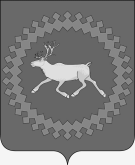 Глава муниципального района «Ижемский» - председатель Совета района